PEER RELATIONSHIPS WITHIN THE RECOVERY JOURNEY: PERSPECTIVES OF FORENSIC DUAL DIAGNOSIS CLIENTSJessica GranA thesis submitted in partial fulfilment of the requirements of the University of East London for the degree of Professional Doctorate in Counselling PsychologyNovember 2014ACKNOWLEDGEMENTSI would like to express my gratitude to all the people who took part in this research. Thank you for sharing your experiences of life and recovery with me.Thank you to the professionals at the two units where I conducted this research, for enabling it to run as smoothly as it did. With special thanks to my on-site supervisor Bradley Mann, without whom this research would not have been possible. Thank you for all your help and support throughout this project. To my university supervisor David Kaposi, I would like to say thank you for your encouragement, guidance and insightful advice. It has been invaluable. To my friends and family, you have been a brilliant source of support throughout this whole process. Thank you for your encouragement, patience and for believing in me. With special thanks to my parents for your ongoing support, and for painstakingly reading every word I wrote, I am very grateful; to Sophie and Orla for being my GT buddies; and to Gossy Lovers for your constant sustaining presence in my life. Finally, I would like to give a huge thanks to Nick for being there for me and reminding me how to enjoy life, you kept me going through the toughest times.   ABSTRACTMany forensic patients are diagnosed with both a ‘serious mental illness’, such as ‘schizophrenia’ and a ‘substance use disorder’. This is referred to as dual diagnosis, and is socially situated: distress, substance use and recovery appear linked to interpersonal and social context. Forensic services aim to facilitate patients’ recovery from mental health difficulties, substance use and offending, historically from a biomedical perspective. However, recently they have moved towards a ‘recovery model’ approach. Peer support is a cornerstone of the recovery model: Those with shared experiences of mental distress, treatment and recovery can help reduce stigma and foster recovery in each other. This study aimed to explore the role of naturally occurring peer relationships in recovery for forensic patients. Ten male forensic patients were interviewed across fifteen interviews which were analysed using constructivist grounded theory. The analysis constructed a model of recovery as an individual journey intertwined with an interpersonal journey, comprising four stage-categories, and a fifth category representing social processes between peers. Participants actively negotiated peer relationships in different ways throughout recovery. Constructing oneself in relation to peers influenced participants’ sense of self and recovery. Some features of the forensic environment complicated recovery, and stigma was reproduced between peers.Building on patients’ use of comparison, effective peer relationships and coping strategies could help facilitate recovery. Continuing to shift towards a recovery approach within forensic services could reduce some of the identified barriers to recovery for forensic patients. Recommendations for forensic services, Counselling Psychologists and Counselling Psychology training programmes are made.  CONTENTSACKNOWLEDGEMENTS									iABSTRACT											iiCONTENTS											ivINTRODUCTION										1CHAPTER 1: LITERATURE REVIEW								2INTRODUCTION	1.1.2	A NOTE ABOUT TERMINOLOGY						 	3INTRODUCTION TO THE STUDIED POPULATION AND SETTING: THE FORENSIC MENTAL HEALTH SYSTEM											 3RECOVERY											3 ‘SCHIZOPHRENIA’ AND THE BIOMEDICAL MODEL				4THE RECOVERY MODEL								7SOCIAL FACTORS AND RECOVERY						11MODELS AND PROCESSES OF RECOVERY						15DUAL DIAGNOSIS										181.4.1 	RECOVERY FROM DUAL DIAGNOSIS						21PEER SUPPORT										261.6 THE RECOVERY APPROACH IN PRACTICE							33	THE RECOVERY MODEL IN FORENSIC MENTAL HEALTH				341.7 SUMMARY AND GAP IN THE LITERATURE							391.8 RESEARCH QUESTIONS									41CHAPTER 2: METHODOLOGY									422.1 QUALITATIVE PARADIGM 									422.2 EPISTEMOLOGICAL POSITION								432.3 SELECTING CONSTRUCTIVIST GROUNDED THEORY						442.4 PARTICIPANTS 										452.4.1 	RECRUITMENT 									452.4.2 	PARTICIPANT INFORMATION							462.4.3 	DEMOGRAPHIC CONSIDERATIONS						472.5 ETHICAL CONSIDERATIONS 									492.5.1 	NHS AND UNIVERSITY ETHICS APPROVAL					492.5.2 	INFORMED CONSENT								492.5.3 	ANONYMITY AND CONFIDENTIALITY						502.5.4 	DUTY OF CARE									502.5.5 	DEBRIEFING									512.6 DATA COLLECTION										512.7 INTERVIEW PROCESS									532.8 DATA ANALYSIS										542.9 ROLE OF THE RESEARCHER									55CHAPTER 3: ANALYSIS										583.1 “WHAT DO THEY WANT FROM ME?”							60	3.1.1		ABSENCE OF VISION								61	GETTING STUCK									64JOSTLING FOR POSITION - HARMFUL RELATIONSHIPS				673.2 DISCOVERING AGENCY									713.2.1 	SEEING ONESELF THROUGH SOMEONE ELSE’S EYES				713.2.2 	INTERNAL REALISATION								75CAPITALISING ON SPONTANEOUS EMERGENCE					783.3 SURVIVING IN THE JUNGLE									80“JUST GOTTA COPE” 								81“STAYING OUT OF TROUBLE” 							843.3.3	 JOSTLING FOR POSITION - MANAGING DISTANCE IN RELATIONSHIPS 		88“SEEKING SERIOUSLY”									91MAKING SENSE 									92ALIGNING WITH THE SYSTEM							953.4.3 	JOSTLING FOR POSITION – RECOVERY-FOCUSED RELATIONSHIPS 		97SUMMARY											101REFLECTIONS ON THE INTERVIEW PROCESS							102CHAPTER 4: DISCUSSION									1044.1 AIMS											1044.2 BACKGROUND										1044.3 SUMMARY OF FINDINGS									1054.4 ‘JOSTLING FOR POSITION’: THE ROLE OF PEER RELATIONSHIPS IN THE RECOVERY JOURNEY	1064.4.1 	CONSTRUCTING THE SELF IN COMPARISON TO PEERS AND THE USE OF STIGMA	1064.4.2 	ACTIVE COMPETITION								1084.4.3 	‘HAVING A LAUGH’								1094.4.4 	TRADITIONAL PEER SUPPORT							1104.4.5 	CAN PEER RELATIONSHIPS REPLACE OTHER HARMFUL RELATIONSHIPS?		1104.4.6 	SUMMARY									1114.5 THE INDIVIDUAL RECOVERY JOURNEY							1114.5.1 	WHAT DOES SUBJECTIVE RECOVERY MEAN IN THIS CONTEXT?			1124.5.2	RELATING TO THE SYSTEM							1144.5.3 	SUMMARY 									115 IMPLICATIONS FOR COUNSELLING PSYCHOLOGY AND CLINICAL PRACTICE		116REFLECTIONS ON THE ANALYSIS							120 ENSURING QUALITY IN THE RESEARCH							120 LIMITATIONS										123DIRECTIONS FOR FUTURE RESEARCH							124SUMMARY AND CONCLUSIONS								124REFERENCES											126APPENDICES											110APPENDIX A: MULTIDISCIPLINERY TEAM INFORMATION LETTER				142APPENDIX B: PARTICIPANT INFORMATION LETTER						146APPENDIX C: PAYMENT RECORD SHEET								152APPENDIX D: UEL AND NHS ETHICAL APPROVAL DOCUMENTATION:				154UEL APPLICATION AND APPROVAL LETTER						154NHS NRES APPROVAL LETTER								158NHS R&D APPROVAL LETTER								161APPENDIX E: EXAMPLE INTERVIEW QUESTIONS							163APPENDIX F: CONSENT FORM									166APPENDIX G: DEBRIEF SHEET									169APPENDIX H: EXAMPLE MEMOS								171APPENDIX I: EXTRACT FROM REFLEXIVE RESEARCH DIARY					175APPENDIX J: EXAMPLES OF LINE-BY-LINE AND FOCUSED CODING				178APPENDIX K: TABLE CHARTING THE EVOLUTION OF THE THEORETICAL CATEGORIES		181APPENDIX L: MEMOS ILLUSTRATING SYSNTHESIS OF CATEGORIES INTO FINAL FRAMEWORK	184INTRODUCTIONI became interested in this topic when working in a junior position in a medium secure forensic mental health unit (MSU). I worked on a rehabilitation ward where 17 men shared communal areas. Such close proximity meant relating to peers was inevitable. I noticed that some patients almost exclusively spoke to staff, while others formed peer groups, or pairs. Relationships appeared to have a positive impact on some (such as providing encouragement, belonging and fun) and a negative impact on others (such as causing arguments, and being taken advantage of). I therefore became curious about how patients’ relationships influenced their recovery. Given my training in psychology I associated social support with positive mental health, and was aware of the negative implications of loneliness. However, the organisation encouraged patients to focus on themselves, thus it did not promote informal peer support.While working in this role I co-facilitated a dual diagnosis group program where patients talked about their past substance use. They voiced concerns that they would not be able to abstain if they socialised with old friends who still used substances. I felt concerned that avoiding friends, particularly after discharge, could lead to loneliness, and became interested in this dilemma that seemed unique to those with dual diagnosis. I felt that patients’ stories got lost in the medicalisation of their problems. Daily ward interactions were based in the present, albeit with an awareness of reports about patients’ offence history and behaviour. I wanted to understand what life experiences had led them to certain decisions or situations, which had resulted in poor mental health, substance use and criminal activity; and what had enabled them to reach a more recovered place and move to a rehabilitation ward. This research gave me the opportunity to hear participants’ stories, giving their current situation context. This seems central to engaging in a person centred approach to care and enabling patients to conceptualise recovery subjectively rather than focusing on a biomedical definition which may limit them.CHAPTER 1: LITERATURE REVIEW1.1 IntroductionThis literature review comprises four parts. It begins by introducing the forensic mental health system. It then discusses the biomedical model and recovery model perspectives on recovery from psychological distress, with a particular focus on the concept of ‘schizophrenia’. The ‘recovery movement’ developed from ex-patients’ first person accounts of recovering from mental health problems, and conceptualises recovery as living a meaningful life with or without continuing symptoms. This thesis will argue that the recovery model offers an alternative to paternalistic, deficit-based biomedical models. A high proportion of forensic inpatients are given a dual diagnosis; that is, diagnosed with a ‘serious mental illness’ (SMI) such as ‘schizophrenia’ and a ‘substance use disorder’ (SUD). Therefore, the second section will explore dual diagnosis. It will argue that it is socially situated, in that the development of and recovery from mental health problems and substance use appear closely linked to ones’ relationships and social context. The third section will examine the literature on peer support. The recovery model argues that relationships with peers who share similar experiences of mental distress, treatment and recovery, can reduce stigma and help people currently experiencing mental health difficulties to access recovery. Peer relationships can provide identification, validation, support, and an opportunity to re-evaluate unhelpful conceptualisations of mental distress.The final section will consider recovery for forensic inpatients as the recovery model is being taken up throughout mental health services. However, concerns have been raised that certain characteristics of forensic services clash with the humanistic values of the recovery approach. Because of the high proportion of clients in forensic settings with dual diagnosis, and the link between dual diagnosis, relationships and recovery, it is important to understand how people in these settings experience and negotiate peer relationships during recovery. However, there is little qualitative research exploring recovery for forensic patients with dual diagnosis, and to my knowledge, none that focuses on their experiences of naturally occurring peer relationships in recovery. 1.1.2 A Note about TerminologyTerminology is important; enabling consumers to define themselves and move away from imposed labels, for example Patricia Deegan (1997, p.12), a prominent ex-patient and recovery advocate states: “When referring to ourselves in relationship to doctors, many of us call ourselves patients or partners in health care…When referring to ourselves in the socio-political context of our oppression many of us refer to ourselves as psychiatric survivors,”. However, the term most frequently used in recovery literature is ‘consumer’, which, Deegan proposes, “captures for many of us the dream of someday being able to practice active consumerism in relation to mental health services” (Deegan, 1997, p.12). With this in mind I have tended to use the term ‘consumer’ when referring to individuals not in forensic settings, and ‘patient’ or ‘client’ when referring to those in forensic settings, as they are situated in relationship with doctors and the institution. In addition I have used the phrase ‘people with mental health problems/who experience distress’, as far as possible, to emphasise the person rather than the label they have been given, or the system they are situated in. 1.2 Introduction to the Studied Population and Setting: The Forensic Mental Health SystemForensic mental health services are designed to provide secure detention in special hospitals to offenders with mental health problems, with an emphasis on care and treatment rather than punishment (Rutherford & Duggan, 2007). Offenders deemed to be ‘mentally unwell’ are given a section 37 (‘hospital order’) as an alternative to a prison sentence. The judge adds a section 41 (‘restriction order’) if they believe the person is high risk and have concerns about public safety. The majority of participants in this study had both sections 37 and 41 (expressed as 37/41). The restriction order means the patient and ‘responsible clinician’ (RC) who oversees the patient’s care, must comply with various restrictions, for example the RC must obtain permission from the Secretary of State for Justice before granting the patient leave to go out of the hospital (Rethink Mental Illness, 2013). Patients are generally transferred from prison or court to high or medium secure services, and are detained under the Mental Health Act 1983 for a range of offences, nearly half of which are of a violent or sexual nature (Rutherford & Duggan, 2007). After receiving treatment in medium secure services, most patients move to low secure services or are discharged into the community, with a small number being transferred back to prison (Rutherford & Duggan, 2007). In 2007 the population of high and medium secure hospitals was 4,000.  However figures for low secure hospitals are harder to attain, as there are no set criteria defining what constitutes a low secure unit (Laing & Buisson 2006, cited in Rutherford & Duggan, 2007). The forensic population is mainly male (approx. 87.5%) and aged 26-64 (81%) (Rutherford & Duggan, 2007). According to the latest ‘Count Me In’ national census of patients and inpatients there are higher than average rates of forensic detention among non-white groups, and higher than average detention of ‘Black Caribbean’ and ‘Other Black’ groups under section 37/41 (Care Quality Commission, 2011).The most common psychiatric diagnosis among forensic inpatients is schizophrenia (49%), with other diagnoses being less common, such as psychotic disorder not otherwise specified (15%), affective disorder (11%), and antisocial personality disorder (5%) (Ritchie et al., 2004). Self–report data collected from patients on admission found 90% met criteria for dual diagnosis and the majority reported using multiple substances (including 81% alcohol, 72% cannabis, and 54% amphetamines). Other studies have reported a broad range of figures on the prevalence of co-occurring substance use and ‘schizophrenia’ in forensic settings, from 15% to 75% (Carra & Johnson, 2009). Although such findings have been disputed based on methodological issues, the prevalence of dual diagnosis in forensic settings appears to be high (Carra & Johnson, 2009).Dorkins and Adshead (2011) describe the forensic inpatient group as typically socially disadvantaged, with histories of significant childhood adversity, worse physical health, higher rates of suicide, and higher levels of exclusion from their families and communities compared to the general population and other client groups. This thesis will focus on recovery for dually diagnosed forensic inpatients, as they are the overwhelming majority in these settings. As a very socially disadvantaged minority they could benefit enormously from the empowerment, hope, community integration, and anti-stigmatising conceptualisation of difficulties offered by the recovery approach. This thesis will explore peer relationships among this group, as peer support is one of the cornerstones of the recovery approach, and substance use and relationships are likely to be intertwined with participants’ difficulties and recovery. The intersection between relationships and recovery for those in forensic settings will be explored. 1.3 Recovery1.3.1 ‘Schizophrenia’ and the Biomedical ModelMuch of the literature on recovery from both biomedical and recovery model perspectives focuses on recovery from ‘schizophrenia’. A large proportion of dually diagnosed forensic patients, including all who participated in the present study, have a diagnosis of ‘schizophrenia’. The term ‘schizophrenia’ was coined by Eugen Bleuler (1857–1939), and replaced the earlier term ‘dementia praecox’ (premature dementia) which was introduced by Emil Kraepelin (1856–1926) (George & Klijn, 2013). The diagnosis of schizophrenia has varied over time, and its scientific basis, reliability, validity and utility have been disputed (Boyle, 2002). Since its inception, ‘schizophrenia’ was considered by the psychiatric profession to have a long term deteriorating course, with little hope of recovery (Harding, Zubin & Strauss, 1987). This perspective appears to have arisen as a result of professionals only seeing those most in need of support, rather than those who no longer or never needed services (Harding, Zubin & Strauss, 1992, cited in Andresen Caputi, & Oades, 2010), as well as the side effects of medication being mistaken for symptoms (Gerlach & Larsen, 1999). This very negative established view of ‘schizophrenia’ persisted in diagnostic systems as recently as the DSM-III (Diagnostic and Statistical Manual of Mental Disorders, Third Edition) (American Psychiatric Association, 1980, p.185) in which chronicity seemed part of the diagnosis: “A complete return to pre-morbid functioning is unusual – so rare, in fact, that some clinicians would question the diagnosis.” The DSM, which strongly influences mental health care across the Western world, is based on the traditional biomedical model of mental illness. Currently the DSM-5 describes schizophrenia as heterogeneous, and outlines symptoms such as delusions, hallucinations, disorganised speech, diminished emotional expression, and avolition (lack of motivation) (APA, 2013). Proponents of the biomedical model consider recovery to be a return to one’s former state, and focus on measures such as level of functioning, remission of symptoms, number of hospitalisations, and ability to live, work or study without support (e.g. Albert et al., 2011). From this perspective ‘schizophrenia’ is considered to be a physical disease, which originates within the individual, and therefore requires individual, biological treatments such as ‘anti-psychotic’ medication (Bentall, 2009). It can be argued that pharmaceutical companies benefit from the idea that schizophrenia is a ‘brain disease’, therefore they promote it. Such information is often reported as fact in the media, and widely assumed to be true however it is hotly contested, and evidence suggests that such forms of distress are likely to arise out of a complex combination of biological, social and psychological factors, that are different for each individual (Cooke, 2014).  There is no evidence that ‘antipsychotic’ medication acts on an underlying biological defect (Cooke, 2014), with some evidence suggesting that they are generally ineffective, and in addition their harmful side effects are well documented (Bentall, 2009). However many people report that they help reduce the extent or frequency of their distress (Cooke, 2014). Bentall argues that the diagnosis of schizophrenia is the result of ‘psychiatric folklore’ (Bentall, 2009, p. 110) in that a committee votes diagnoses into the DSM, as opposed to basing the decision on empirical evidence about mental distress. This poor validity, along with the damaging impact of stigma associated with the label ‘schizophrenia’ has led to calls for it to be abolished (George & Klijn, 2013). Japan was the first country to change the name of ‘schizophrenia’ from Seishin Bunretsu Byo (split mind) to Togo-Shitcho Sho (integration dysregulation syndrome), when the Japanese Society of Psychiatry and Neurology (JSPN) addressed it as part of a programme to transform prejudices and misconceptions associated with the construct (George & Klijn, 2013). Service user groups and mental health organisations in other countries are calling for international change to the label ‘schizophrenia’, arguing the evidence from Japan shows it can reduce public stigma and self-stigma associated with the diagnosis (London & Evans-Lacko, 2010; George & Klijn, 2013). In the UK, one such organisation is The Hearing Voices Network (HVN), which launched the ‘Campaign to Abolish the Schizophrenia Label’ (CASL), on the grounds that it lacks validity and is harmful to those labelled with it. However the UK Government responded by asserting the reality of the construct because it is recognised in the DSM and ICD, suggesting they did not understand the petitioners’ perspectives, perhaps because of the hegemony of the label (Sapey, 2013). Alongside efforts to address misconceptions and reduce stigma by abolishing the label ‘schizophrenia’, are attempts to promote better understanding of mental distress as socially situated (i.e. significantly influenced by one’s position and experiences in the social world), rather than as a ‘brain disease’. Evidence has been growing in support of this, as discussed below. 1.3.2 The Recovery ModelThe shift away from traditional biomedical discourses of chronicity and incapacity began because ex-patients started speaking out about their experiences of surviving mental distress and psychiatric treatment. In North America in the 1980's people began to publish their personal accounts of recovery (e.g. Lovejoy, 1984; Deegan, 1988; Leete, 1989), challenging the pessimistic status quo, and leading to the birth of the recovery movement. One such influential survivor and recovery advocate was Patricia Deegan, who is now a clinical psychologist. In the 1970's, when she was 17, she was diagnosed with ‘schizophrenia’. She described feeling as if she had been given a ‘prognosis of doom’ (Deegan, 1996, p.16) because at that time individuals with ‘schizophrenia’ were, at best, expected to have to take medication for life and avoid stress in an attempt to cope.The recovery movement has tended to situate itself in opposition to the biomedical model. Indeed, not only did ex-patients’ recovery stories refute the widely held belief that no one recovered from ‘schizophrenia’; they challenged the entire definition of recovery. Consumer accounts and qualitative research have demonstrated that what were traditionally thought of as indicators of recovery, are not the outcomes most valued by people with mental health difficulties (Deegan, 1996; Mead, Hilton & Curtis, 2001). For example, Roe, Mashiach-Eizenberg and Lysaker (2011) found no correlation between ‘objective’ clinician-rated symptom measures, and subjective self-reports of being in recovery among 159 participants with ‘schizophrenia-related disorders’. Instead, the recovery approach focuses on what consumers identify as important.The overarching message of the recovery movement is that a meaningful life is possible, despite continuing symptoms (Deegan, 1988). It views mental health difficulties as just one part of the whole person, and has a positive, optimistic ethos. There is no single accepted definition of recovery from this perspective, but a frequently cited quote by Anthony, based on the writings of consumers, describes it as:“…a deeply personal, unique process of changing one’s attitudes, values, feelings, goals, skills, and/or roles. It is a way of living a satisfying, hopeful, and contributing life even with limitations caused by illness. Recovery involves the development of new meaning and purpose in one’s life as one grows beyond the catastrophic effects of mental illness.” (Anthony, 1993, p.527).Anthony’s definition conceptualises distress as ‘mental illness’ which some people find a helpful way to think about their experiences, but which others object to. Research does not provide evidence that ‘psychotic’ experiences are a consequence of a biological illness (Cooke, 2014), however organisations such as the HVN stress that people must have the right to conceptualise their distress in whatever way is meaningful to them (Corstens et al, 2014).  Some criticise Anthony’s definition for placing responsibility for change with the marginalised other, rather than with society (Harper and Speed, 2012). However it conveys the sense of hopefulness, individual meaning and journeying central in consumer accounts, and is a definition that many recovery-orientated organisations still draw on, such as Rethink (Slade, 2013) and MIND (Faulkner, 2013).   From this perspective recovery is viewed both as an outcome and a process (Deegan, 1988), taking place between the individual and the social environment (Berggren & Gunnarsson, 2010; Mead, Hilton & Curtis, 2001). The aims of recovery are different for each individual depending on what they value in life (Rosenheck et al., 2005). Some see it as potentially transformative, for example leading to greater self-awareness, hopefulness and empowerment (Hagen & Nixon, 2010; Kruger, 2000). It is considered essential to overcome the effects of being or having been a patient. The recovery approach proposes that people with mental health problems are a marginalised, oppressed and devalued minority; disabled as much by the psychiatric labels imposed upon them, and the social consequences of living with such labels, as by the mental distress itself (Fisher, 2003). The social consequences of living with psychiatric labels and distress include disruption of family, peer and romantic relationships, and loss of status, social roles, and being a contributing member of society. People with mental health problems may not fit mainstream definitions of ‘normal’ and may be treated as ‘different’ by others (Mead, Hilton & Curtis 2001). Such changes can lead an individual’s sense of self to become intertwined with the ‘patient’ identity, which is further disabling. Consumer perspectives challenge the social construction of what it means to have significant mental health difficulties, enabling individuals to redefine themselves (Deegan, 1996) and creating the space for hope and belief in a meaningful life. The power of peer support is a central tenet of the recovery approach (as discussed in depth below). Those who have experienced mental distress and recovery can act as role models, fostering hope in others (Deegan, 1996): “What peers know is that we can and do get well” (Mead, Hilton & Curtis, 2001, p.135). Consumers can challenge the culture of illness and disability, to break free of the ‘patient’ role, by empathising and identifying with others with mental health problems, about shared difficulties such as stigma, poverty and trauma (Lloyd, Sullivan & Williams, 2005; Curtis, 2000). Re-evaluating problems in terms of environmental factors, rather than internalising stigma, practicing relationships differently, and becoming less isolated are all suggested to be helpful in the recovery process (Mead, Hilton & Curtis, 2001). Service user accounts of recovery vary in the degree to which they view ‘schizophrenia’ as an illness, symptoms as biologically caused, and social factors as causing and maintaining mental health difficulties. Views about the aetiology of mental distress influence perceptions about how to foster recovery. For example Esso Leete (1989, p. 199) values medication and talks of personal responsibility to change: “Appropriate treatment can help us understand our disease and we can learn to function in spite of it. We can overcome our illness and the myths surrounding it. We can successfully compensate for our disabilities. We can overcome the stigma, prejudice, discrimination, and rejection we have experienced and reclaim our personal validity, our dignity as individuals, and our autonomy. To do this, we must change the image of who we are and who we can become, first for ourselves and then for the public.”Leete describes numerous coping mechanisms she has developed including “becoming more accepting and non-judgemental of others” (p. 197); being “a member of the work force [which] decreases stigma and contributes to acceptance by my community, which in turn makes my life easier” (p. 197); having a structured schedule, using medication in a way that suits her; withdrawing temporarily when feeling overwhelmed; and confronting paranoid thoughts immediately by checking reality with others.Whereas Deegan (1997, p. 22) highlights social and environmental factors that cause and compound distress and can influence recovery:"It is important to understand that we are faced with recovering, not just from mental illness, but also from the effects of being labelled mentally ill… Indeed, there's no doubt that the label of mental illness comes as a 'package plan' that too often includes poverty, trauma, hopelessness, dehumanization, institutionalization, degradation, being disenfranchised, being un-employed, receiving inferior health care, etc. That is why many of us find that recovery goes hand in hand with the empowerment process. We find that recovery means becoming politicized and aware of the social, economic and human injustices we have had to endure. We find that empowerment and recovery means finding our collective voice, our collective pride, our collective power and challenging and changing the injustices we face.”It could be argued that when the recovery model is used to highlight social issues rather than focusing only on the individual, it is more in line with the values of the original Survivor Movement of the 70s and 80s, which used personal recovery narratives to highlight the need for radical change to end oppression, coercive medical treatment, and empower those with psychiatric diagnoses objectively through increasing service user choice and control (Harper and Speed, 2012). Interpersonal relationships and peer support are highly valued across accounts, both for furthering individual recovery, and for the power of collective action to create social change. Peers supporting each other reciprocally builds social capital (skills, resources and networks that support individuals within a community), which people can draw on to help them cope with difficulties (McKenzie, 2006; Faulkner, 2013). As discussed below, many who experience distress lack social capital, for example, because of coming from deprived backgrounds or lacking supportive relationships (Cromby, Harper & Reavey, 2013), therefore peer relationships may offer opportunities to improve wellbeing and resilience.  In addition to survivor accounts of recovery, a growing body of longitudinal research supports the message that recovery is possible. This is the case even when defined in limited biomedical terms. For example, 17% of 392 patients with never-treated ‘schizophrenia’ achieved ‘complete recovery’ (return to former state) within 3 years (Lambert et al., 2008). Such recovery model related research has influenced the psychiatric institution’s view of ‘schizophrenia’. For example, the DSM-5 is less pessimistic than earlier versions, stating: “the course appears to be favourable in about 20% of those with schizophrenia, and a small number of individuals are reported to recover completely. However…many remain chronically ill…while others have a course of progressive deterioration” (APA, 2013, p.102). Despite recognising evidence of recovery, the biomedical model continues to define it in terms of symptoms and functioning.1.3.3 Social Factors and Recovery Research exploring the significance of social factors has also been gaining momentum, further disputing the biomedical model view of distress and recovery.  In many models of psychological therapy, it is accepted that adverse life events can lead to the development of unhelpful thoughts, which are targeted in psychological therapies, such as CBT (Beck et al, 1979). Furthermore there is no evidence to suggest there is a ‘dividing line’ between thoughts common in ‘psychosis’, and those in other mental health problems such as depression and anxiety (Cooke, 2014). However there seems to have been resistance to viewing ‘serious mental illnesses’ such as ‘schizophrenia’ in this way. Thus psychiatry has continued to view experiences such as hearing voices as a symptom of disease, and refused to engage with the content and meaning of service users’ voices (Sapey, 2013). The division of Clinical Psychology aimed to redress the balance by publishing a report focusing on the significance of psychosocial factors. It takes a biopsychosocial approach emphasising that different elements are significant for different people, and critiquing the assumption that schizophrenia is a brain disease. It promotes peer support and evidenced-based talking therapies such as CBT, and fits with the recovery model because of its emphasis on individual meaning and empowerment. Counselling psychology has not yet engaged much with schizophrenia research (Larsson, Loewenthal & Brooks, 2012), but has the potential to make a valuable contribution to the field by offering its critical, progressive, holistic approach (Milton, 2010).  There is a growing body of research linking experiences common in psychosis, such as feeling paranoid or hearing voices, to trauma, abuse, deprivation or inequality, particularly in childhood, but also in later life, such as rape, domestic abuse, armed combat and torture (Cooke, 2014; Van Nierop et al, 2014; cited in Read, Dillon and Lampshire, 2014; Cromby, Harper & Reavey, 2013). Read et al (2005) reviewed the literature and concluded that child abuse is a causal factor for psychosis, however they point out that the mechanisms underlying this link are not yet well understood. Spauwen et al (2006) conducted a longitudinal study of 2,524 adolescents and found that those who had experienced psychological trauma had an increased chance of subsequently developing psychotic symptoms. The causal effect of trauma on distress is evidenced by research showing a dose-dependent relationship between the extent and frequency of traumatic experiences, and the likelihood of being diagnosed with psychosis. For example, Janssen et al, (2004) conducted a prospective population study of over 4000 individuals, recording reported childhood abuse at baseline and testing for psychotic experiences at 2 year follow-up. They found that participants who reported frequent childhood abuse were 30 times more likely to develop a ‘needs-based diagnosis of psychosis’ compared to those who reported no abuse. This connection holds after controlling for substance use, and other social and demographic factors such as ethnicity and education (Bebbington et al, 2004, cited in Cromby, Harper & Reavey, 2013).  Disturbed attachment relationships have also been implicated in the development of mental distress and diagnoses including psychosis (Liotti and Gumley, 2008). The disorganized attachment pattern is most common among infants who are abused or neglected, and is characterized by parenting behaviour that is frightening, harsh, distant and unpredictable, for example switching from being over-intrusive to neglectful or abusive (Schore, 2001). Wilkinson (2006, p. 40) imagines the child’s description of the relationship as: “Mum is so unpredictable, I just don’t know what to do for the best, I’m afraid all the time”. Infants in such relationships show contradictory behaviour patterns, such as backing towards their parent rather than approaching forwards, and unusual stress reactions, such as freezing, dissociating, or rapidly cycling from one emotional state to another (Main and Solomon, 1986, cited in Schore, 2001). Schore (2001) draws together a range of good quality research that suggests that disorganised attachment is associated with greater vulnerability to distress in childhood and later life, as early relational trauma inhibits and impairs the development of neuronal systems involved in affect regulation and the stress response. However Schore’s argument relies on integrating evidence from a range of specific studies, rather than directly testing the impact of disorganised attachment on distress, therefore it is unknown whether they do come together as theorised (Cromby, Harper & Reavey, 2013). It is important to remember however, that families do not function in isolation, and therefore parenting will be affected by the social pressures of the environment they are situated within, as well as by parents’ own early experiences (Cromby, Harper & Reavey, 2013). Furthermore, as well as impacting on family relationships, social forces shape people’s development throughout childhood and later life, and exploring this can help shed light on the development of mental distress, particularly why it disproportionately affects certain groups. Evidence suggests that one’s position in society, which is shaped by factors such as ethnicity, gender, class and socio-economic status, influences the likelihood of being diagnosed with ‘schizophrenia’ and experiencing distress. Research demonstrates a robust relationship between lower socio-economic status and increased psychological distress, and higher socio-economic status and greater wellbeing (Mirowsky and Ross, 2003). Indeed, greater levels of individual and community deprivation at birth are associated with increased likelihood of subsequently being diagnosed with schizophrenia (Werner, Malaspina & Rabinowitz, 2007). People from black and ethnic minority backgrounds are over-represented in psychiatric settings. This can be seen as the result of social inequality, for example it is partly explained by such groups being more likely to live in poverty, be unemployed or homeless, all of which are associated with psychological distress (Cromby, Harper & Reavey, 2013). Interestingly, historical accounts suggest that ‘schizophrenia’ was originally thought of as an illness characterized by docility, most common among ‘white intellectual men and middle class housewives’ (Roberts, 2012. p. 236). However with the rise of the civil rights movement in the 1960s the label was increasingly applied to young black men, who’s anger towards white power was pathologized as delusional, and in whom ‘schizophrenia’ was associated with aggression (Roberts, 2012). Roberts argues against the pathologization of certain social groups and concludes that: “Race does have medical significance—because social inequality affects people’s health, not because race is written in our genes” (Roberts, 2012, p. 243). Harper (2011) reviewed the evidence concerning social inequality and paranoia and suggests that certain groups (such as black, Muslim, and young people) experience more state surveillance (Coleman & McCahill, 2011) than other groups. For example in 2008 and 2009 across England and Wales black and South Asian people were significantly more likely to be stopped and searched by police than were white people (26.6 times and 6.3 times respectively) (Townsend, 2010, cited in Harper, 2011). It has been suggested that such surveillance, discrimination and racism may lead to increased paranoia (Harper, 2011). Harper (2011) also highlights research suggesting that a person’s subject position influences how their experiences are interpreted by professionals. For example a study with American psychiatrists, found that the black male patient in the vignette was more likely to be diagnosed with paranoid schizophrenia (the most severe disorder) than the white male patient, whom none of the male psychiatrists diagnosed with paranoid schizophrenia, choosing more transient or less severe diagnoses (Loring and Powell, 1988). Furthermore Harper (2011) suggests that clinicians’ judgements about the plausibility of patients’ potentially delusional beliefs may be influenced by assumptions about the patient’s social position.   The effects of social inequality on distress and vice versa are multiple and complex, and more research is needed to better understand them. However there is a growing consensus that social factors play a significant role in the development of psychological distress. In terms of recovery it is therefore argued that making sense of distress in the context of one’s life is central. The Hearing Voices Network (HVN) promote the theory that hearing voices is a “meaningful and interpretable response to social, emotional, and/or interpersonal circumstances.” (Corstens et al, 2014, p. 286). The movement sprung from collaboration between social psychiatrist Marius Romme, researcher Sandra Escher, and voice-hearer Patsy Hage in the 1980s. Based on research involving interviews with 300 voice hearers Romme and Escher developed a model for coping with voices. They concluded that reifying voices into a pathological experience was often not helpful, and recommended trying to understand the voice-hearer’s frame of reference and helping them change their relationship with the voices instead. The HVN has since “inspired an international social movement in which experts by experience (voice-hearers, family members) have worked in partnership with experts by profession (academics, clinicians, activists) to question, critique, and reframe traditional biomedical understandings of voice-hearing; develop coping and recovery frameworks; redefine the ownership of power and expertise; and promote political advocacy for the rights of those who hear voices” (Corstens et al, 2014, p. 285)Romme and colleagues’ (2009) book ‘Living with Voices: 50 Stories of Recovery’ contains the stories of 50 voice hearers who have been psychiatric patients and who have reclaimed their lives by accepting, making sense of, and thus changing their relationship with their voices: “They have discovered that their voices are not a sign of madness but a reaction to problems in their lives that they couldn’t cope with, and they have found that there is a relationship between the voices and their life story, that the voices talk about problems they haven’t dealt with – and that they therefore make sense.” (Romme and Morris, 2009, p. 2)The HVN are among those who propose that experiences such as hearing voices and feeling paranoid should be addressed as substantive issues (if they cause distress), rather than being treated as symptoms of a disease (Corstens, et al. 2014). Bentall (2009) argues that a complaints based philosophy is less stigmatising and more in line with the experiences and needs of voice hearers. Corstens calls for ‘trauma-informed practice in all services’ (2014, p. 291) and Read et al (2008) call for ‘a genuinely integrated bio-psycho-social’ approach that takes into account the origins of experiences such as delusions in childhood trauma. Barnes (1999, cited in Sapey, 2013) argues that by not acknowledging consumers’ past experiences, mental health practitioners exacerbate the trauma of their abuse. Overall, it appears that there is a call for a bio-psycho-social focus in contrast to the existing biomedical approach in regards to recovery within this context.1.3.3 Models and Processes of RecoveryNumerous studies have investigated how recovery is defined, experienced and enacted by individuals. Andresen, Oades and Caputi (2003) reviewed consumer literature and accounts, qualitative research, and theoretical literature and identified four key processes of recovery from ‘schizophrenia’: finding hope, redefining identity, finding meaning in life, and taking responsibility for recovery. The idea of hope as a catalyst of recovery emerged as pervasive. Hope came from within oneself or was inspired by others such as peers. It provided an initial trigger and a source of ongoing motivation. Because symptoms, diagnosis and taking on the role of ‘patient’ altered one’s identity, redefining identity was crucial. Likewise, finding meaning in life was important when previous life goals were no longer available. Meaning was attained through various sources, including employment, creative pursuits, peer support, advocacy and spirituality. Finally, taking responsibility for recovery included self-management of wellness and medication, autonomy, choice, accountability, and willingness to take positive risks. Importantly, none of these processes are reliant upon absence or reduction of ‘symptoms’, which, despite being one aspect of recovery, is not considered necessary or sufficient to constitute recovery. As the research reviewed in the above study, and much of the qualitative literature, focuses on recovery from schizophrenia and generally does not include information about whether participants also used drugs and/or alcohol, it may not directly translate to recovery from dual diagnosis, therefore more qualitative research in this area is needed.  Qualitative research from a recovery perspective has generated stage models mapping the process of recovery. The aforementioned review by Andresen, Oades and Caputi (2003) attempted to capture the essence of recovery patterns found in 5 qualitative studies exploring recovery from ‘schizophrenia’. They identified 5 stages: i) Moratorium, characterised by denial, confusion, hopelessness and withdrawal; ii) awareness, where a first spark of hope appeared; iii) preparation, characterised by learning and connecting with others; iv) rebuilding, where the hard work of recovery took place; and v) growth, involving living a meaningful life, managing remaining symptoms, and weathering adversity. This final stage could be viewed as the outcome of the recovery process, but it is seen as ongoing. Such stage models explain the recovery process as a long struggle to overcome challenges by drawing on internal and external resources. Although split into stages they propose, in line with consumer accounts, that recovery is a non-linear process (e.g. Noiseux & Ricard, 2008; Corstens et al, 2014). The above review suggests peer support may be most significant in the middle phase (connecting with others) when recovery is beginning (Andresen, Oades & Caputi, 2003). However, this needs further exploration if we are to understand how peers connect, how connection influences recovery, and whether this applies to individuals with dual diagnosis within a forensic environment. One study explored recovery from the perspective of those with dual diagnosis within a recovery community (Hipolito, Carpenter-Song & Whitley, 2011). They reported a similar pattern, but with an additional focus on accepting and apportioning blame for one’s mental health and substance use problems. Both the above frameworks focus largely on individual processes. Surprisingly, given the significant link between relationships, mental health and substance use, and thus their impact on recovery from dual diagnosis, the authors do not mention any social processes whatsoever. This may be a consequence of the Western tendency towards individualism rather than collectivism (Agbayani-Siewert, Takeuchi & Pangan, 1999). In summary, the biomedical model conceptualises recovery as a return to one’s former state, prioritising symptoms and level of functioning as indicators of recovery. The recovery model on the other hand views distress and recovery as more heavily influenced by social factors, and prioritises what consumers of mental health care identify as most important in terms of feeling recovered (including hope, self-esteem, identity, a role in society and meaning in life). Much of the recovery literature focuses on recovery from schizophrenia; therefore recovery from dual diagnosis may involve different experiences and processes, given the added complexity of recovering from drug and/or alcohol use problems. Forensic patients who are generally required to maintain abstinence, often within a social context where substance-use is prevalent, face additional challenges. The following section will discuss the literature regarding dual diagnosis as socially situated. One of the aims of this thesis is to explore the role of naturally occurring peer relationships in recovery. It is therefore important to understand how social relationships and context may influence an individual to begin, continue or cease to use substances; and how relationships and social factors may impact on mental health and recovery in a broader sense. This is followed by an exploration of the literature on peer support in recovery, and finally a discussion of the recovery model in practice. 1.4 Dual DiagnosisDual diagnosis is the most widely used term to describe a person diagnosed with both a ‘serious mental illness’ (SMI) such as ‘schizophrenia’ and a ‘substance use disorder’ (SUD) (Watkins, Lewellen & Barrett, 2001). As has been mentioned above, it is important in the context of this thesis as the majority of forensic patients meet the criteria for dual diagnosis (Ritchie et al., 2004), and therefore their recovery involves overcoming substance use as well as coping with mental health difficulties, offending behaviour, and the associated social consequences.Drake et al. (2002) reviewed the literature and concluded that psychosocial factors may explain the high rates of substance use among those with mental health difficulties. They argue that for most individuals substance use is a ‘socio-environmental phenomenon’, situated in interpersonal activities; and all forms of recovery rely on building new relationships, identities, activities and coping strategies. They propose that the biological and pharmacological emphasis of literature in the field of dual diagnosis has diverted attention away from the significance of psychosocial factors. Individuals with mental health difficulties are more likely than those without to meet the diagnostic criteria for a substance use disorder (Drake 2007) and therefore be given a dual diagnosis. It could be argued that this may be due to the focus on the resulting functional deficit for an individual as part of the diagnostic criteria for substance use in the DSM (APA, 2013). People with mental health difficulties often have increased sensitivity to psychoactive substances (Bellack et al., 2006) and numerous struggles with daily living, such as social, emotional, health, and financial problems; so they are more likely to encounter adverse consequences from using substances than those without mental health difficulties (Xie et al., 2010). The correlation between substance use and ‘schizophrenia’ may also arise because people use substances to try to alleviate distress, including experiences such as hearing voices. Cromby, Harper and Reavey (2013, pp. 86-87) provide a discussion of the research on cannabis and schizophrenia and concluded that “the effects of cannabis are not uniform: some of its chemicals might actually reduce the distressing experiences associated with a diagnosis of schizophrenia, and this might well account for some of the association between the two as people self-medicate. Nonetheless the association still requires further investigation”. Another frequently cited explanation for the association is causation. Cannabis is commonly thought to be a significant causal factor in relation to psychosis, a claim often reported in the media, promoted by psychiatry and bought into by the government (leading them to re-classify it in 2008) (Cromby, Harper and Reavey (2013). However, the evidence for this is inconclusive, for example epidemiological research observing trends over time and between countries shows that the incidence of schizophrenia diagnoses is not correlated with the quantity of cannabis seized by police (which indicates how much is circulating), or the strength of cannabis, which has reportedly been rising (Advisory Council on the Misuse of Drugs, 2008, cited in Cromby, Harper and Reavey, 2013). Another possible explanation is that both problematic substance use and the type of psychological distress that tends to attract a diagnosis of schizophrenia, are a reaction to childhood trauma, abuse and neglect (Cromby, Harper and Reavey, 2013). There is extensive evidence documenting the high proportion of childhood abuse among those who use substances. For example, in an American study of 219 offenders, reports of childhood physical abuse (59% of males and 65% of females) were associated with alcohol use disorder, and reports of childhood sexual abuse (15% of males and 49% of females) were associated with drug use disorder (Swogger et a, 2011). As discussed above, it appears that childhood abuse is also a strong factor in the development of distress in people diagnosed with schizophrenia. Drawing on a range of studies, Cromby, Harper and Reavey (2013) point to another interesting finding; that those most likely to use cannabis are young males, living in urban areas, and of dual ethnic heritage; while those most commonly diagnosed with schizophrenia are similarly young, males of minority ethnic status, living in an urban areas, and being of low socio-economic status. It is important to remember that correlation is not causation, and that although there may be a causal element, it is likely that a complex combination of factors are at play in the development of substance use and mental distress, especially as the diagnosis ‘schizophrenia’ is so problematic and applied to people with highly varied presentations (Cromby, Harper & Reavey, 2013).  A considerable amount of research documents negative consequences for individuals with a dual diagnosis (Horsfall et al., 2009). Psychological distress and substance use are thought to interact with and exacerbate each other (Gregg et al., 2007); therefore people with dual diagnosis are thought to have more chronic and severe difficulties than those with a single psychiatric diagnosis  (Kessler et al., 2005). Research suggests having dual diagnosis is associated with high rates of treatment non-compliance, relapse, social exclusion, isolation, unemployment, homelessness, interpersonal conflicts and an increased risk of violence and suicide (Barrowclough et al. 2006; Chen et al., 2006; Kessler 1995; Lowe & Abou-Saleh, 2004; Todd et al. 2004). In forensic settings having a dual diagnosis is associated with poor compliance with rules and treatment, unsuccessful discharge, and a greater risk of relapse, (Bellack & Gearon, 1998, cited in Swain, Boulter & Piek 2010; Main & Gudjonsson, 2006), and violence (Walsh, Buchanan & Fahy, 2002). Therefore having a dual diagnosis is likely to complicate recovery. As mentioned earlier, many of the difficulties listed above are social problems that are likely to cause distress and be exacerbated by poor access to resources (Deegan 1997) as well as being a consequence of distress.Experiencing mental health difficulties often has a knock-on effect on one’s ability to maintain stable work, housing and relationships. Therefore people with mental health difficulties are more likely to be homeless, live in hostels or areas with other marginalised groups; have increased contact with illegal substances, substance users, and criminal activity; lack educational and work opportunities, and perhaps turn to crime to support themselves or their drug habit (Drake et al., 2002; Drake & Wallach, 2008; Horsfall et al., 2009). It could be argued that addressing the ‘societal causes of distress’ could help reduce the numbers of people experiencing mental health difficulties (Harper & Speed, 2012), and more access to affordable housing, work and education could help prevent those with and without mental health difficulties becoming involved in substance use and crime (Fisher & Drake, 2007). Research suggests that consistent with other studied populations, such as young people in the general population, individuals with mental health difficulties use substances as a vehicle for social contact (Boys, Marsden & Strang, 2001). Examples have included its use as a way of facilitating a shared sense of fun, ‘fitting in’, and reducing social anxiety and negative affect associated with psychosis (Lobbana et al., 2010; Meuser, Drake & Wallach, 1998). Others report using it as a way of managing mood, for example facilitating relaxation and relieving boredom, loneliness, anxiety and low mood (Gregg, Barrowclough & Haddock, 2007). 1.4.1 Recovery from Dual DiagnosisResearch in the dual diagnosis field is largely quantitative and conducted from a biomedical perspective. It tends to focus on abstinence as the main indicator of recovery (Turton et al., 2011) and, as mentioned above, suggests very negative prospects for individuals with dual diagnosis. However some research is more positive and demonstrates that people with dual diagnosis recover over time, based on both objective and subjective measures. For example Xie et al. (2005) analysed data from the New Hampshire Dual Diagnosis study, a large scale prospective follow-up study of individuals receiving integrated treatment, and found participants steadily improved in terms of ‘symptom control’, remission from substances, increasing social contact with non-users, and improving life satisfaction over a three year period. Drawing on the same parent data McHugo et al. (2012) found those in employment experienced positive outcomes, such as stable housing and a higher quality of life more quickly than those who were unemployed, but after 10 years both groups had achieved similar outcomes. This research supports the recovery model idea that there are different pathways to recovery for different people. As this was an observational study, causal inferences cannot be made.  Although these studies explored a holistic range of outcomes, they measured what researchers considered important, rather than investigating what was important to participants, which would have been more congruent with recovery philosophy. This reflects the paucity of research studying dually diagnosed individuals’ experiences and perceptions, particularly in forensic institutions (Ritchie et al., 2010). Furthermore, they used quantitative measures so were unable to study the nature of participants' contact with non-substance users. The current climate in counselling psychology research has been criticised, particularly by feminist and social constructionist critics, for being too individualistic and not adequately acknowledging the wider socio-political context of clients’ distress, despite claiming to (Tindall, Robinson & Kagan, 2010). Qualitative research may have greater scope to address the complexities and subtleties of dually diagnosed clients’ experience as situated within a sociocultural context (Neale, Allen & Coombes, 2005). Qualitative research exploring the experiences of those with dual diagnosis can shed light on some important social and interpersonal factors influencing substance use and distress. Lobbana et al. (2010) found young people with ‘recent onset psychosis’ described their decision to use substances as strongly influenced by its social acceptability within their neighbourhoods. Once established, substance use was maintained because of increased access to substances and substance-using social contacts, and participants’ fear of being ostracised if they abstained. Interestingly Lobbana et al. (2010) found participants reported deciding to reduce or cease using substances when their social aspirations shifted, for example wishing to be ‘accepted’ by family or friends not associated with drug use. However, returning to the non-substance users in one’s support network may not be easy, especially for those with more entrenched difficulties. Research suggests people with dual diagnosis tend to lose contacts from their support networks, partly due to interpersonal difficulties associated with symptoms and substance use (Hawkins & Abrams, 2007; O’Sullivan, Boulter & Black, 2013). For example formerly homeless dually diagnosed individuals reported withdrawing or pushing others away by being demanding, antisocial, or avoiding difficult interpersonal situations (Hawkins & Abrams, 2007). This may explain why MacDonald et al. (2004) found dually diagnosed participants relied more on substance using networks for social support than family and non-substance using peers. Avoiding substance-using contacts meant those relationships also broke down (Hawkins & Abrams, 2007), therefore indicating that giving up substances as part of recovery can cause further loss and isolation (Drake et al., 1998). Following such social losses some tried to rebuild their networks, generally forming relationships with people in similar situations to them; whereas others tended to isolate themselves to escape the pressures and disappointments of social interaction (Hawkins & Abrams 2007). This research was conducted with a US community sample, so does not translate directly to UK forensic settings. However, it does suggest that people with dual diagnosis lose social contacts due to their difficulties, and may seek to replace them with others with similar lived experiences, a role which peers in forensic settings could potentially fulfil. Further evidence supports the assertion that interpersonal difficulties are intricately connected with mental health and substance use. For example, individuals with dual diagnosis identified interpersonal situations as high risk for triggering their substance use. These included being offered or pressured to take substances, particularly by friends or family; interpersonal conflict; and experiencing loss, such as the death of a family member (Bradizza & Stasiewicz, 2003).  In addition, substance use has been indicated as a method of coping with psychological symptoms (including paranoia and hearing voices) and emotional distress. Other research supports this for example, participants reported using substances to alleviate depression and anxiety symptoms, but found problems still existed after intoxication wore off, and that substance use aggravated their social difficulties, such as alienation from family (Alvidrez, Kaiser & Havassy, 2004). This suggests that using substances to try to cope with emotional and interpersonal problems is an important factor driving use, and one which feeds back into the cycle of difficulties to be coped with. Likewise, forensic patients may turn to substances to try to cope with their stressful life circumstances.Having satisfying peer relationships could help patients withstand such stress without resorting to substance use. MacDonald et al. (2005) found that participants wanted to leave behind harmful lifestyles, including substance-using friends, and talked positively of forming relationships with peers while recovering. However, they felt torn between wanting to be involved in ‘normal’ activities with old friends, and wanting to be with people who understood. This study focused on young people with ‘first episode psychosis’, some of whom used substances, so it may not necessarily reflect the experience of those with dual diagnosis in forensic settings. Still, it highlights an important dilemma faced by those in recovery, where unhelpful behaviours or relationship dynamics are associated with old friends or family. A similar dilemma arose in O’Sullivan, Boulter and Black’s (2013) study with recalled forensic patients, discussed above: although participants felt they ought to avoid ‘risky’ old friends, the researchers did not investigate whether relationships with peers provided alternative support and if so, whether this was valued. Research suggests that being part of a peer group who use substances can hinder recovery from dual diagnosis. One ethnographic study illuminated the social processes involved (Alverson, Alverson & Drake, 2001): A small peer group depended on pooling their resources to provide members with substances. When one member ceased using, although their peers were supportive, the group suffered from reduced resources, which acted as a deterrent. A larger peer group shared substances, cigarettes, meals and favours to ensure substance availability during personal shortfalls. Members who attempted sobriety were left out of all transactions, which usually meant abstinence didn’t last long. Within the two-year study those who reached sustained recovery were not members of a substance using peer group. Incarceration, and supported relocation after discharge facilitated them to maintain abstinence. This study focused on how the peer group affected individuals’ substance use, however they did not investigate other elements of the peer relationships that may have been helpful or unhelpful for recovery from distress more broadly.Alverson, Alverson and Drake’s (2001) research suggests that abstaining from substances leads to social losses, which can thwart attempts at abstinence, and that moving away from substance-using contacts, by developing new relationships or relocating, may be necessary to achieve abstinence. Forensic patients being discharged into the community may struggle not to return to substance-using friends if they lack other sources of social support. Radcliffe and Stevens (2008) interviewed 53 drug users who had dropped out of treatment. None of the participants had professional careers, and only 4 had post 16 qualifications. They found that because the drug using community was participants’ main source of social relationships, they were immediately re-immersed in it when they left prison, and so returned to using substances. Furthermore those who moved to a new area to try to help them maintain abstinence found an “inevitable process of acculturation into the local drug scene” (Radcliffe and Stevens, 2008, p. 1071). So despite making the choice to move, and visualising a more successful future, their experience of structural disadvantage meant they tended to repeatedly find themselves within the types of settings and social circles that facilitated habitual drug use. Furthermore Cornwath and Smith (2002, cited in Radcliffe and Stevens) argue that the temptations of returning to a drug using lifestyle are clear, given the poorly paid insecure work that might be the only alternative.Melnychuck, Verdun-Jones and Brink (2009) explored the impact of structural inequality on forensic patients’ recovery post discharge. A high proportion of participants met the criteria for dual diagnosis; 82% were diagnosed with psychosis or schizophrenia and 56% with a substance use disorder. This Canadian study found that forensic patients who were discharged to more socially disorganised neighbourhoods, (characterized by low income, high unemployment, poor educational achievement and a high proportion of residents who rented rather than owned their homes) were recalled to inpatient care at higher rates. Melnychuck, Verdun-Jones and Brink (2009) argue that these neighbourhood features are ‘destabilizing’ and may significantly impact on discharged patients’ ability to remain in the community long-term. It has been demonstrated that neighbourhood issues such as isolation, danger, harassment and crime are detrimental to residents’ physical and mental health, particularly in socially disorganised areas (Ross and Mirowsky, 2001). As substance use may provide a short term respite from life’s difficulties, and as poor housing, unemployment and interpersonal conflict have been identified by those with dual diagnosis as triggering substance use (Bradizza & Stasiewicz, 2003), it is not surprising that stressful neighbourhood features would increase the likelihood that ex-patients would return to drugs or alcohol. Furthermore in such environments the availability of street drugs and the frequency of being approached by those selling drugs are likely to be higher, both of which are strongly associated with substance use by those with mental health difficulties (Bradizza & Stasiewicz, 2003). Melnychuck, Verdun-Jones and Brink (2009) question the rationale for locating patient services in such areas, and conclude that services should focus on reducing the destabilizing impact of disorganised neighbourhoods on discharged forensic patients. This examination demonstrates that when discharged into the community ex-forensic patients’ opportunities for continued recovery and a successful life are constrained by a great number of social factors.  In summary, research suggests that the development of psychological distress and substance use varies between people, and that mental distress and substance use are interrelated and socially situated, however the impact of one on the other can be hard to tease apart. In terms of recovery, individuals with psychiatric diagnoses who use substances report that their sources of support may retreat due to interpersonal difficulties associated with their symptoms and substance use. The individual therefore becomes more reliant on their substance-using network, which maintains their substance use because they fear rejection if they abstain. If they are to recover, they may need to distance themselves from these relationships, which may increase the risk of isolation and aggrevate their mental distress. Furthermore social and structural inequality shapes the individual’s potential to make changes and remain in recovery and in the community. Relationships with those not associated with substance use, such as recovering peers, offer hope, potentially facilitating abstinence and recovery, however more research is needed to elucidate this. Next I will discuss the literature on peer support, which is a fundamental element of the recovery model, and which could provide an answer to the above dilemma, of how to avoid both substance-using social contacts and social isolation.1.5 Peer Support Within the recovery movement, peer support is considered of central importance. Peer support most commonly falls into one of three categories (Bradstreet, 2006); informal naturally occurring support between people with a similar lived experience; mutual, peer-run support groups; and more formal peer support workers who are paid to provide individual support or facilitate groups.  Although interest in peer support is gaining momentum alongside the recovery model in the UK (Faulkner, 2013) there seems to be an under-investment in practice and research regarding spontaneous peer support, which is the focus of this thesis. Instead, the literature almost entirely concerns organised relationships, mainly self-help groups (Laudet et al., 2004), organised friendships (Klein, Cnaan & Whitecraft, 1998), and recovery communities (Whitley & Campbell, 2014).The peer support model promotes giving and receiving help based on the principles of respect, shared responsibility, and mutuality; founded on peers understanding each other holistically and empathically, due to the shared experience of emotional and psychological pain (Mead, Hilton & Curtis, 2001). Those with similar lived experiences are thought to be more able to relate, and offer authentic empathy and validation, as well as practical advice of which professionals may not be aware (Mead & MacNeil, 2004; Schon, 2010). The peer support philosophy recognises individual strengths, and encourages a culture of health and ability, rather than one of illness and disability. This intends to help individuals challenge assumptions and reinterpret their experiences in terms of the wider socio-political context, rather than pathologising themselves (Mead Hilton & Curtis, 2001). Relationships between peers offer the opportunity to try out new behaviours and ways of thinking, which can help them move beyond previously held self-concepts based on diagnosis and disability (Mead, Hilton & Curtis, 2001). The peer support movement in mental health also originated in a human rights movement in which ‘survivors’ were united by their shared experience of poor treatment in psychiatric services, including over-medication, coercion and rights violations. This struggle appears to continue, as evidenced by Jacqui Dillon and colleagues’ recent statement. Dillon is a prominent survivor activist, contributor to the Hearing Voices Network, and critic of the ongoing supremacy of the biomedical model: “Many voice hearers all over the world, tired of waiting for the paradigm shift that the research evidence demands, are supporting one another and training mental health professionals how to help when asked” (Read, Dillon & Lampshire, 2014, p. 477).Service user perspectives on interpersonal relationships offer insight into the important role relationships can play in recovery. For example a peer support worker quoted in a recent clinical psychology document on understanding psychosis and schizophrenia said of peer support: “I have met with mental distress throughout my life and only saw my experiences as painful or something to be ashamed of. I often found myself sitting opposite professionals who, despite their endless compassion, could not understand what was happening inside my head and all the ways it was affecting my life… The best thing about this job is not having to hide a single scrap of myself… On a personal level, this job has done more for me than any counselling session or doctor or pill ever could. The things that I’ve come through are being used in a constructive way. I’ve made peace with them and learned from them and for the first time in a long time I know in myself that I wouldn’t change a second.” Emma Watson, peer support worker (Coming Off, 2014; cited in Cooke 2014, p. 70)Another vibrant example of the power of peer support is provided by Ron Coleman, a consumer survivor and teaching member of the HVN, who described ‘people’ as the ‘first stepping stone to recovery’ in his personal recovery story. “The first [key person] is Anne Walton a fellow voice hearer who at my very first hearing voices group asked me if I heard voices and when I replied that I did told me that they were real. It does not sound much but that one sentence has been a compass for me showing me the direction I needed to travel and underpinning my belief in the recovery process.” (Coleman, 2015)And finally, Esso Leete (1989), a mental health consumer and consumer advocate, highlights an interesting point about the types of relationships she prefers to have. This may be unique to her or may suggest something about the needs of people living with mental health problems that could be useful in informing the kinds of peer-interventions that are developed:   “…I suffer from feelings of isolation, alienation, and loneliness. This is difficult to deal with because on the one hand I need to be with people, but on the other hand I am frightened of it. I have come to realize my own diminished capacity for really close friendships, but also my need for many acquaintances. An ongoing and reliable support system has been extremely important. I have gained much practical information, insight, and support from my peer-run support group, a very comfortable means of coming to accept and deal with mental illness.” (Leete, 1989, p. 198)‘Organised friendships’ are one-to-one relationships rather than situated within a group. They have been found to help people with dual diagnosis develop interpersonal skills, improve social functioning, increase self-esteem (Staeheli, Stayner & Davidson, 2004), and reduce hospitalisations (Min et al., 2007). The Friends Connection (Klein, Cnaan & Whitecraft, 1998) allocates people with dual diagnosis living in the community an ex-patient ‘friend’ to provide support for 6 months, such as ‘clean and sober’ recreational activities. When received in tandem with intensive case management (ICM), participants reported reduced substance use, dramatically fewer crisis events and hospitalisations, and greater improvements in quality of life than the comparison group who received only ICM. Additionally, participant interviews indicated a growing sense of hope and empowerment. This study could be criticised for the small sample size of 10 participants in the trial group. Moreover, these studies do not really explore peer ‘friendships’ as ex-patient ‘friends’ are allocated to clients within a mental health framework, positioning them as superior helpers from the outset. ‘Forensic Peer Specialists’ (FPS) are a new form of peer support in the US. Individuals with mental health and/or incarceration histories are employed to provide individualised practical support and personal encouragement to those recently discharged from forensic services (Baron, 2011). There are no studies investigating their effectiveness yet, although preliminary anecdotal evidence is supportive (Baron, 2011). However, as with ‘organised friendships’, FPS relationships are hierarchical and contrived: we could benefit from knowing about naturally occurring peer relationships because they may be non-hierarchical, in line with recovery philosophy. Therapeutic communities are a form of long-term peer support offering an alternative to traditional treatment. They focus on the ‘whole person’, self-reliance, responsibility, peer role modelling, and see the peer community as healing (Sacks et al., 2012). Evidence suggests long-term residential programmes can help dually diagnosed individuals reduce substance use (Brunette, Meuser & Drake, 2004). It also indicates that sense of community is significantly positively associated with self-efficacy (Bandura, 1977) in terms of abstinence for individuals with substance use problems (Stevens et al., 2010). Offenders with dual diagnosis who participated in a therapeutic community intervention in prison had significantly lower rates of recidivism within the first year following release (17%) than those who received standard prison substance use and mental health treatment (41%) (Sacks et al., 2012). However the research did not explore participants’ experiences of the recovery community, or investigate which elements facilitated offender recovery. Therefore we cannot know what role peer relationships played. Furthermore, as the outcome measures focused on recidivism, it is not known whether participants also subjectively felt themselves to be in recovery. A qualitative focus group and observational study of dually diagnosed individuals living in a recovery community in the US found peer relationships provided a forum where stigma could be managed and reduced (Whitley & Campbell, 2014). Stigma and discrimination were not commonly experienced by participants, but were perceived as omnipresent potential threats to be managed using preventative measures, such as appearing ‘normal’ (e.g. through clothing and behaviour), to avoid attracting stigma from the wider community. Appearing ‘normal’ increased participants’ sense of agency, wellness and recovery; providing ‘proof’ of their developing ‘normality’. Participants routinely spoke to each other about ‘severe mental illness’ using normalising terms, likening it to physical illnesses and common mental health problems, and asserting they were ‘normal people’ despite their diagnoses. These strategies seemed to be consolidated through interaction within the community, and peer-support was highly valued. The community was viewed as a physical and psychological shelter from the outside world, where participants could be themselves without fear of stigma. However, the majority of participants spoke about ‘bad apples’ who could expose the whole community to stigmatization from outside, by relapsing into drug use, or ‘getting in with the wrong crowd’. These residents were almost unanimously shunned, and sometimes evicted from the community. Therefore stigma was reproduced and used against some of the most vulnerable peers, as well as, or as a means of, defending against it. This study spanned five years and provides important insights into the complex social processes between peers in recovery, including the management and impact of stigma. As previously discussed, dually diagnosed forensic patients face a great deal of stigma and may use similar intrapersonal strategies to manage it.  Forensic hospitals potentially provide a relatively safe place for patients to build relationships and coping strategies however, tensions within patient-staff relations may inhibit this. Self-help groups are one of the most researched forms of peer support. They are consumer-led groups, set up through independent, member organisations such as The Hearing Voices Network or Dual Recovery Anonymous. They aim to be free from hierarchy and tend to meet regularly, in an informal manner, providing a space for members to share experiences, struggles, advice and hope to support each other through recovery (Laudet et al., 2004). However, unlike therapeutic communities where members live with peers, self-help groups may only meet fortnightly for a few hours. Peer facilitators at an advanced stage of recovery are often trained and paid to run the groups, acting as role models for those at earlier stages of recovery (Magura et al, 2008). Members are encouraged to form supportive relationships and continue them outside the group, for example phoning each other if they feel the urge to use substances (Laudet et al., 2004). Hearing Voices Groups are a major part of the HVN, and peer support is seen as extremely valuable for decreasing social isolation and stigma, which many who hear voices experience (Corstens et al, 2014). Hearing Voices Groups can be found across the globe in settings including community, national health, charities, prisons, and secure hospitals. Non-biomedical perspectives on mental distress, as promoted by the HVN, necessitate a different understanding of recovery and the type of help that can facilitate it. Evidence suggests that attendance at dual recovery groups facilitates recovery. For example a study of 310 Double Trouble in Recovery attendees found those with more attendance, and higher levels of support, reported lower levels of distress and substance use, and higher levels of wellbeing (Laudet et al., 2000). The relationship between attendance and recovery was mediated by perceived levels of support, and more support from a greater number of sources directly correlated with reduced substance use. Interestingly, at times of greater psychological distress individuals had more sources of social support around them, suggesting recovery is associated with a network that reacts to one’s needs. However, as this research was correlational and cross-sectional rather than longitudinal, assertions about causation cannot be made. Furthermore, the aims of these groups and the research evaluating them tends to present an idealised picture of peer support, suggesting more in-depth, balanced research is needed to gain a fuller understanding of peer relationships and their impact on recovery. Some research on dual-recovery groups has been criticised for focusing on their impact on substance use, while neglecting social and psychological outcomes (Bogenschutz, Geppert & George, 2006). Although the above study sought a more holistic picture, it used self-report psychometric and Likert type measures, which limit responses and therefore may not adequately capture participants’ experiences or views of subjective recovery. Furthermore it did not examine the process by which peer relationships appeared to reduce distress and substance use, another area where research is lacking. One Swedish study did explore the social processes involved in self-help groups; however the participants had diagnoses such as schizophrenia, psychosis, personality disorder or bipolar disorder, rather than dual diagnosis, and the author did not include information about substance use. Schon (2010) explored members’ evolving relationships with peers during recovery. A core process, ‘the power of identification’ described identification with peers having a normalising, confirming impact, helping members create their own recovery narrative and measure their personal recovery achievements through comparison with peers. Stigma was expressed by participants about to join the group, for example doubting they would share similarities with ‘mentally ill people’. However, after meeting peers they viewed them as more recovered than themselves, which increased their optimism about recovery and attending. Participants moved through the stages of ‘being oneself’, including trusting peers, feeling accepted regardless of level of wellness, and realising they were not alone; and ’helping others’ including developing a recovery narrative, becoming a resource to others, feeling connected and socially valued, and shedding the passive role of service user. This illuminates how peer support might help an individual work through some of the processes associated with subjective recovery. As participants continued to recover they began to ‘grow out of’ the peer role, engaging in more employment and community activities than support group activities. In the final phase ‘between identities’ participants felt like ‘an outsider’ with the peer group because of feeling more recovered than them. Some spoke of peers being jealous or doubting they had ever been ill, which they felt diminished their recovery achievements. However, despite wanting to, they struggled to ‘find healthy friends’ and networks in society to replace the peer support network. This study indicated that peers can initially foster recovery, but such relationships may not facilitate integration into the wider community, so may cease to be considered sufficient. Further research is needed to explore whether forensic patients with dual diagnosis experience similar processes. The literature explores a number of forms of peer support, and findings indicate its potential for facilitating subjective recovery for those with dual diagnosis. However, evidence also suggests peer relationships may not always be valued by those in recovery. The majority of research concerns organised relationships, so little is known about spontaneous peer relationships and their impact on recovery. However, Mead and MacNeil (2001) stress the importance of maintaining a non-professional stance within peer support services, rather than taking on the values of mental health services they may be working alongside. Thus it seems important to research naturally occurring peer relationships, which potentially offer a space for alternative thinking about mental health, independent from organisations. Furthermore Mezzina et al. (2006) found citizenship situated in the ‘real world’ rather than that of institutions was more valuable and effective for developing meaningful social roles and a sense of worth. I will now examine how the recovery approach is applied in practice, including how the biomedical model may continue to influence care despite services shifting towards a recovery focus. I will then further discuss the forensic mental health system, focusing on barriers that services and patients may encounter in terms of operationalising the recovery approach, and the impact this may have on patients’ relationships and recovery from dual diagnosis.1.6 The Recovery Approach in PracticeThe recovery approach is much more person-centred and holistic than previous models of care, which were disease-centred and relied on the professional excellence of clinicians to make decisions on behalf of patients (Berwick, 2009). The recovery approach promotes collaborative working between patients and professionals in terms of treatment decisions, emphasising the importance of consumers being empowered. It asserts that there are multiple pathways to recovery, not one approach that suits all, and consumers are seen as active agents of change rather than passive recipients of care. Therefore embracing a recovery approach requires a fundamental shift in ethos and service organisation away from a primarily biomedical stance, towards one that values the subjective experience of recovery for the individual.Evidence supports this transition, suggesting helping patients reduce their sense of internalised stigma and empowering them is as advantageous as helping them gain insight into their distress (Warner, 2010). In a study comparing two different treatment programmes, Barrett et al. (2010) found clients who rated their programme as recovery-orientated felt more empowered and satisfied with the service; empowerment mediated the relationship between recovery orientation and satisfaction. This adds to the evidence suggesting that empowerment is a significant element of recovery, and that recovery orientation empowers consumers. However, some criticise recovery model literature and services for focusing on the “psychologized and individualized” feeling of empowerment rather than the “actual redistribution of power” (Harper and Speed, 2012, p. 15).  The recovery approach has been gaining importance as a guiding principle in international (Warner, 2010) and UK mental health services (Department of Health, 2001). The ‘no decision about me without me’ healthcare slogan (Department of Health, 2010) and ‘Implementing Recovery through Organisational Change’ (ImROC) initiative (Repper & Perkins, 2013) demonstrate NHS attempts to commit to the demand for transparency, collaboration, and a recovery focus. Such policy has been well received by consumer groups, although concerns have been raised that reintegration and empowerment incentives (e.g. increased access to paid employment) could lead to conditionality and benefits sanctions. And that despite promoting recovery, the Government continues to generate damaging rhetoric, such as “skivers and strivers”, which paints dually diagnosed clients as ‘benefits cheats’ (Roberts & Bell, 2013). Furthermore, critics point out that even within recovery oriented services, medical and psychological model vocabulary is used, which reproduces and maintains old ideas of pathology. For these reasons, Walker (2006, p.15) argues that recovery oriented services have only made a partial transformation and are limited in what they can achieve by the ‘invisible chains’ of language: “The content says go after what you want in life, find meaningful roles, and integrate with the rest of society. The context says you are different from “normal” people, you are classified as “mentally ill” (with all those connotations), and you have “pathologies” or “symptoms” to overcome; which is why you need mental health professionals who are themselves “normal” to “explain” your “condition” and to provide expert advice…designed to help you reach your goals which are modest compared to “normal” people because you are by nature of your classification “weaker” and more “fragile...” Thus, despite the intentions of recovery-focused services to break away from harmful conceptualisations of mental distress and recovery, the dominant discourses perpetuate them and may prevent services truly embodying recovery values. In forensic settings an additional layer of stigma comes from language such as ‘offender’ and ‘sectioned’, which may constrain patients’ recovery opportunities. One of the aims of this thesis is to look at the intersection between one aspect of the recovery approach (spontaneous peer relationships during recovery) and forensic institutions. Due to conflicts of basic interest, the extent to which the recovery approach can be operationalised in NHS practice is questionable. These issues are particularly pertinent in terms of forensic institutions due to their current nature and role in society, as will be explored below.1.6.1 The Recovery Model in Forensic Mental HealthForensic services have been adapting to incorporate recovery values into their treatment, for example, employing recovery-focused tools, such as the Wellness Recovery Action Plan (WRAP; Copeland 2002, cited in Dorkins & Adshead, 2011), a peer-led illness self-management intervention; and the Recovery Star (MacKeith, 2010), a holistic, recovery self-assessment tool. However, it has been suggested that the culture and demands of the setting clash with the humanistic values of the recovery approach as there is an inherent tension between the two main tasks of the institution, the caring, curative role, and the risk-management role (Dorkins & Adshead, 2011; Kurtz & Jeffcote, 2011). Forensic services must balance the competing demands of the government, the medical profession, the public, and patients, some of which do not fit with recovery values.These distinct features of the forensic environment may result in recovery being experienced and enacted differently by forensic patients than those in other settings. For example, Mezey et al. (2010) found some central concepts of recovery (such as hope, self-acceptance, self-management, and having others recognise one’s achievements) emerged as problematic and less meaningful for forensic patients, due to the limitations they faced within the institution and in terms of achieving their life goals. Most participants defined recovery as getting rid of symptoms and feeling better about themselves, by being accepted, contributing to society, being able to lead an ‘ordinary’ life (such as having a home, a partner, work or education) and not re-offending (Mezey et al., 2010). Thus symptom reduction was considered more important by this group than by non-forensic populations (e.g. Andresen, Oades & Caputi, 2003), perhaps reflecting the biomedical culture of the institution they were situated in.One key obstacle to adopting a recovery approach in forensic settings is that patients are sectioned and detained, almost invariably against their will. This colours their ability to consent and exercise choice over their treatment, which almost always involves medication (Mezey et al., 2010). Furthermore, treatment decisions are dictated by the need to protect the public, and thus patients’ wishes are overridden if they clash with risk reduction (Turton et al., 2011). The lack of choice and control as well as the rigid hierarchy built into the system means forensic patients are less likely to feel empowered, a central tenet of the recovery approach. In fact O’Sullivan, Boulter and Black (2013) found that recalled forensic patients felt their clinical teams disempowered them and undermined their efforts towards recovery. Detention is not only involuntary; it is often prolonged and unpredictable. Unlike prisoners, forensic patients have no release date. Instead, discharge is dependent upon clinicians considering them mentally stable and posing a low risk to society. Therefore forensic patients not only have to feel better, but are required to ‘behave better’ as well (Adshead, 2000). This is sometimes referred to as ‘triple recovery’ (from illness, substance use and offending) (Sacks et al., 2012) highlighting the extent and complexity of recovery specifically faced by dually diagnosed forensic patients. Forensic patients are not generally involved in their risk assessments, so have limited understanding of why it is deemed necessary for them to remain in hospital, and how to move forward (Mann, Matias & Allen, 2014). This creates uncertainty, making it difficult to foster hope for the future (Mezey et al., 2010) and can lead patients to live day to day, become entrenched in the ‘patient identity’ and institutionalised, i.e. reliant on the boundaries, routine and containment they may have lacked previously in life (Mann, Matias & Allen, 2014).     During detention, forensic hospitals offer psychological treatment to facilitate recovery and reduce reoffending. However, the therapeutic approach tends to involve challenging and confronting risk-related behaviour, which is in opposition to the accepting and affirming approach recovery orientated general mental health services take (Turton et al., 2011). Although not necessarily unhelpful for recovery, it highlights the prioritisation of risk over the needs of the individual, implying forensic services are unable to be truly person-centred. However, Livingston, Nijdam-Jones and Brink (2012) surveyed staff and patients and proposed that person-centred, recovery-oriented care is achievable in forensic settings, but that when staff felt unsafe they engaged in more risk reduction practices, such as restraint. Therefore increasing staff perceptions of safety could facilitate greater collaboration with patients. Much has been written about the negative emotions evoked in staff in response to knowledge of forensic patients’ violent offences and projections (e.g. Aiyegbusi, 2009), and how such dynamics impact on care. It is suggested that staff and institutions attempt to manage uncomfortable feelings through the use of certainties, such as following the medical model's simplification of psychopathology, and relying on hierarchical decision making, which produces a less individualised approach than the recovery model promotes (Mann, Matias & Allen, 2014). Staff may feel uncomfortable sharing power or having authentic relationships with patients who have committed violent crimes, preferring to think of patients as bad and themselves as good (Dorkins & Adshead, 2011). Some forensic hospitals have tried to address the systemic power imbalance, for example with groups where staff and patients teach and learn from each other (Mann, Matias & Allen, 2014). However, peers may be better placed to interact with each other in a non-hierarchical, genuine way, and therefore could be considerably more important in forensic than community settings. Staff-patient relationship dynamics are also likely to be impacted by the life histories of the patients. For example, Laithwaite and Gumley (2007) found participants in a high security hospital described early relationships with significant others associated with rejection, worthlessness, loss, and feeling helpless and dominated. According to attachment theory, disruptive early experiences can lead to the development of insecure attachment styles, which may be adaptive for surviving a harsh early environment, but are associated with difficulties relating to others (Bowlby, 1988). If the individual’s expectation is of abuse or rejection they will be less likely to seek support, and others may struggle to recognise their distress (Mann, Matias & Allen, 2014). Laithwaite and Gumley (2007) understood participants’ ways of relating to the institution, staff and peers as a re-enactment of their early patterns of relating, affecting their ability to form relationships and trust in hospital. However they mostly focused on relationships with staff and family, and did not differentiate the dynamics between peers, from those with others. Therefore how relationships with peers are impacted by such dynamics requires further investigation.  Another significant obstacle affecting forensic patients’ subjective recovery is stigma. Forensic patients with dual diagnosis face the ‘triple stigma’ of being labelled mentally ill, former or current substance users, and offenders (Ponce et al., 2012). Media reports and campaigns against ‘psychiatric patients’ and ‘murderers’ highlight the public’s fear, desire for retribution, and rejection of forensic patients. Such stigma means they’re less likely to be accepted by their community, or given work, training or relationship opportunities after discharge, reducing the potential to reintegrate and gain a valued social role (Angermeyer et al., 2005). Stigma is defined by Goffman (1963) as a ‘spoiled identity’, and is associated with poor symptomatic and social recovery (Warner, 2010). In a qualitative study forensic patients experienced their offence history as a greater barrier to recovery than their mental health difficulties, expecting society would struggle to accept them even if they achieved self-acceptance (Mezey et al., 2010). If rejection by society means forensic patients cannot integrate or connect with others, perhaps they must negotiate alternative ways of coping with isolation and exclusion in order to recover, such as relying more heavily on peers, professionals or themselves. In addition, redefining identity may be particularly difficult for forensic patients as internalised stigma and their offence history remains part of their identity. Therefore recovery may mean constructing a new identity, rather than returning to their pre-offence, pre-illness identity (Dorkins & Adshead, 2011), which those without an offence or substance use history may aim for. For patients who manage to negotiate the forensic environment and progress towards discharge, research highlights that those with dual diagnosis face difficult social decisions. Interviews with five participants, recalled after discharge from a UK MSU revealed they believed it was necessary to avoid ‘risky’ individuals, such as old friends, in order not to use substances, but simultaneously wished they could socialise with them (O’Sullivan, Boulter & Black, 2013). For some, evading old relationships was purely motivated by a desire to avoid recall, not due to perceived risk of relapse. Furthermore, all participants talked about enjoying the social component of substance use and associated abstinence with social exclusion, and thus risk of relapse. Some saw using substances as a way of returning to the life they were used to living, after feeling detached from normality in hospital. Participants seemed to be in a double bind as they aspired to feel like valuable, responsible citizens, but believed this could only be achieved at the expense of old friendships (O’Sullivan, Boulter & Black, 2013). The research did not explore relationships between peers in hospital, which could potentially replace the old friends patients felt they had to sever ties with. Peers have the shared experiences of illness, substance use and forensic treatment, and share the goal of discharge without recall, so may provide a valuable resource to facilitate recovery.Some qualitative research from forensic settings indicates that relationships, including with peers, have the potential to facilitate subjective recovery. For example, forensic participants reported relationships with staff and peers made them feel valued, respected and cared for. This provided a sense of belonging, acceptance, inclusion and companionship they had not experienced before, facilitating improved self-esteem and recovery (Mezey et al., 2010). However, the research grouped all relationships together rather than differentiating between relationships with peers and staff. In a similar study Laithwaite and Gumley (2007) found talking to peers was generally described as a helpful coping strategy by participants in a high secure hospital, but discussing problems was associated with feeling hopeless about one’s situation. In addition, participants described positive relationships with staff and family as reciprocally related to ‘changing sense of self’. The hospital appeared to function as a ‘secure base’ (Bowlby, 1988) to facilitate these processes. However, this study could be criticised, as the interviewer was a clinical psychologist at the hospital, which is likely to have influenced participants’ accounts, perhaps explaining the relatively positive picture of staff and the hospital it portrays, compared with the present study. The three qualitative studies described above explore subjective recovery for forensic patients and therefore share goals with the present study. However, none focused on spontaneous relationships with peers, an area that remains poorly understood. 1.7 Summary and Gap in the Literature The reviewed literature highlights the socially situated nature of distress and substance use, and challenges assumptions that experiences such as hearing voices and paranoia are symptoms of a disease. This suggests that prioritising the individual’s subjective experience of their distress and recovery over narrower biomedical perspectives is more helpful.  However, some elements of subjective recovery identified by service users in the community appear less meaningful or achievable for forensic patients due to the environment, stigma, and other social and psychological factors. There are numerous challenges involved in applying the recovery model within forensic mental health services, and this is likely to influence how recovery is understood and enacted by forensic patients. A subject that has yet to be explored from the perspective of dually diagnosed forensic patients, reflecting a gap in the literature that the present study seeks to address. The forensic literature largely neglects naturally occurring peer relationships in recovery, which appears significant, as peer support is an important facet of the recovery approach, and because of the suggestion that forensic patients may struggle to relate to others. As many forensic patients have a dual diagnosis it is important to consider how this impacts their recovery. However qualitative research has largely overlooked the high rates of dual diagnosis among forensic patients, which has implications for their recovery, as they not only have to manage or move away from relationships that contribute to their distress, but also relationships that are associated with substance use, even if they had found them supportive. Mental distress, substance use, and recovery from such difficulties appear to be intertwined with interpersonal relationships: Research suggests those with dual diagnosis may lose social support due to their difficulties, become reliant on substance-using peers, and then face losing this last remaining support if they stop using substances. However forensic patients risk being recalled if they return to substance use after discharge. Research indicates peer support can facilitate recovery for those with dual diagnosis. The recovery model suggests peers can act as role models, provide support, reduce isolation, and help individuals challenge stigma and re-evaluate their difficulties, all of which facilitate recovery. However few studies focus on the social processes between peers. Therefore the present study addresses this gap in the literature by exploring the social processes between peers, and how they may influence recovery. Research with participants in recovery from psychosis may apply, however there are likely to be differences due to the additional difficulties associated with recovery from substance use and offending; the interaction of these difficulties with relationships; and the challenges of negotiating the forensic system and associated social problems, such as stigma. In addition the literature almost exclusively focuses on organised relationships, and although some mention naturally occurring peer relationships, they are peripheral. Therefore, there is a gap in the literature when it comes to exploring naturally occurring peer relationships for those with dual diagnosis, particularly in forensic settings. Spontaneous peer relationships could provide a social support network to help dually diagnosed forensic patients during recovery, including helping them abstain from using substances. It is hoped that understanding participants’ lived experience can provide insight into individual and structural barriers to recovery, and suggest new approaches that capitalise on patients’ strengths.    Finally, there is little counselling psychology research on ‘schizophrenia’ or the experiences of people with this diagnosis (Larsson, Loewenthal & Brooks, 2012). However it is becoming increasingly relevant to counselling psychology as a profession, as more and more of us are employed in NHS services, working alongside clinical psychologists and psychiatrists, and working with people with psychiatric diagnoses (James & Bellamy, 2010). Counselling psychology as a discipline emerged, relatively recently, as an alternative to the mainstream, offering a ‘critical edge’. It is a broad church that values multiple approaches and pluralism, however it can be characterized by its questioning stance regarding the medical model, its humanistic value base, and an emphasis on the helping relationship (Strawbridge & Woolfe, 2010). Counselling psychology stems from and is influenced by the work of thinkers who consider “understanding the subjective worlds of self and other to be central in psychology” (Strawbridge & Woolfe, 2010, p.4). Given these foundations, counselling psychology can offer a unique perspective on the study of ‘schizophrenia’, relationships and forensic settings that are dominated by the medical model. With this in mind, the current study aims to give voice to a marginalised group of people who are not often heard, take a critical look at the context of participants’ recovery, particularly how their interactions with, and position in the institution shape their recovery journey, and draw on the centrality of relationships to explore peer support for this population in this setting. Counselling psychologists are employed in prisons and forensic services and as such have the opportunity to contribute their values and critical thinking to multidisciplinary teams to shape the structure, function and direction of such settings, and to push forward the recovery agenda and with it the primacy of the client. The role of counselling psychology in such settings and recommendations arising from this research are further explored in the discussion.1.7 Research QuestionsGiven the lack of literature on peer support and recovery from dual diagnosis among forensic inpatients, an exploratory qualitative approach was used. Three research questions were devised based on key debates in the literature.The overarching research question was: What role do peers play in the recovery process of dually diagnosed men in a forensic setting?With the secondary questions:Do participants actively negotiate peer relationships and how? How do current social constructions of disability and recovery influence the meanings participants attribute to their experiences? CHAPTER 2: METHODOLOGYDiagnosis and treatment for individuals with dual diagnosis tend to be conceptualised from the biomedical perspective. Although services are incorporating recovery values into their treatment, this does not typically involve a complete shift in ethos. As discussed in the literature review the recovery model provides an alternative perspective, proposing that disability associated with mental illness can be seen within its social context, as at least partially socially constructed. Accordingly, the present study was developed within a qualitative paradigm and social constructionist framework, and used constructivist grounded theory methods to address the research questions. In this chapter I will discuss the rationale for adopting this framework and methodology; describe the processes and procedures involved in recruitment, data collection and analysis; and address issues of ethics and quality.2.1 Qualitative Paradigm Quantitative and qualitative methodologies are generally considered to be opposing approaches (Madill & Gough, 2008), situated at different ends of the realism-relativism spectrum. Quantitative methods are based on the realist ontological assumption that one true, knowable reality exists, and the epistemological position that it can be known given the right tools (Willig, 2008; Ponterotto, 2005). Whereas qualitative methods tend to be based on postmodern paradigms that propose multiple, equally valid realities exist (Willig, 2008; Gergen, 1999). My knowledge and experience of counselling psychology, grounded in humanistic values, emphasises the utility of considering multiple realities and valuing the first person perspective (Strawbridge & Woolfe, 2010). Therefore, I locate myself and my research towards the relativist end of the spectrum. Qualitative methods are concerned with the exploration, description and interpretation of individual and social experiences, and take a holistic perspective, engaging with meaning in context (Willig, 2008; Hayes, 1998). These aims are in line with the present research as I sought to move away from positivist investigations of recovery which currently dominate the literature. Moreover, qualitative methodologies are recommended for under-researched areas (Pope & Mays, 2006), which is appropriate, as the participants are a rarely heard group of people. It has been argued that qualitative methods are better equipped to account for the complexity of dual diagnosis, and give research a social, contextual focus (Thylstrup & Johansen, 2009). Such flexibility and scope suited the research questions which aimed to explore the dynamics between relationships and recovery, while maintaining a focus on the individual’s subjective experience. Finally a qualitative method was considered congruent with my world view, thus facilitating internal consistency, a sign of quality in qualitative research (Reicher, 2000; Mills, Bonner & Francis, 2006). 2.2 Epistemological PositionWillig (2008) identifies six qualitative methods along the spectrum of epistemological positions from realism to relativism, with the social constructionist version of grounded theory falling towards the relativist end. This piece of research is interested in both the participants’ and my own interpretations of the phenomenon situated within the social context, and considers the data to be co-constructed. Therefore a social constructionist approach to grounded theory (Charmaz, 2006) was adopted, often referred to as constructivist grounded theory. This epistemology suits my beliefs as I consider concepts and meanings are socially constructed, yet correspond to something real in the world. For example, an individual’s experience of symptoms, such as hearing voices and feeling tired are real for them, but the grouping of such symptoms under the term ‘schizophrenia’ reifies the construct and brings additional societal assumptions with it, which influence how the individual experiences themselves and how others experience them (Walker, 2006). I do not believe the extreme relativist assertion held by some social constructionists that our constructions, such as those of diseases, have no links with objective reality (e.g. Bury 1986, cited in Andrews, 2012); nor with the realist assertion that knowledge arises from directly perceiving the world. I believe, in line with Mead’s (1934) symbolic interactionism and less radical forms of social constructionist thinking (e.g. Berger & Luckmann, 1991), that perception is mediated by significant others, and filtered through the lenses of culture and language, which constrain the ways in which we can conceptualise and thus come to know the world. Social constructionism grew out of a number of disciplines including symbolic interactionism, which proposes people are born with the capacity for interaction and symbolisation (communicating shared meanings through language), and through observing others’ responses towards us we become conscious of ourselves and others (Blumer, 1969). Therefore the self is a product of reflexive social interaction which is dependent on social processes for its creation (Mead, 1934, Blumer, 1969). The terms constructivism and social constructionism are often used interchangeably (Burr, 2003), including by Charmaz (2006). Although closely related, constructivism sees knowledge as actively constructed in the mind of the cognizing individual (Glaserfield, 1995), whereas social constructionism proposes that knowledge is constructed between people, rather than within the individual, and once discourses are taken up by society they constrain human action and identities (Gergen, 1999). The difference lies in “the extent to which the individual is seen as an agent who is in control of this construction process, and in the extent to which our constructions are the product of social forces” (Burr, 2003, p.14). However, as they are closely linked, some have tried to combine them (e.g. Burr & Butt, 2000, cited in Burr, 2003) and I find drawing on both helpful. It has been suggested that symbolic interactionism (Mead, 1934, Blumer, 1969) transcends the dualism between self and other that divides constructivists and social constructionists (Burr, 2003, Gergen, 1999). 2.3 Selecting Constructivist Grounded Theory Constructivist grounded theory was chosen because it offers a structured yet flexible approach (Willig, 2008) that can pursue varied emergent analytic goals, including social processes (Charmaz 2006). Charmaz (2006) argues the focus on social processes that once defined Glaser’s grounded theory was a narrow analytic goal. Instead, constructivist grounded theory can explore diverse problems, and is strengthened by “situating grounded theories in their social, historical, local, and interactional contexts” (Charmaz, 2006, p.180). Grounded theory was originally created by Glaser and Strauss (1967) and claimed to be epistemologically neutral. However, its tenet that theory ‘emerges’ from data and that the researcher’s influence can be controlled for led it to appear positivist. Other forms of grounded theory were then developed with clearer epistemological positions (Strauss & Corbin, 1994; Charmaz, 1990, 2006). Charmaz (1990, 2006) created constructivist grounded theory, which takes a relativist, social constructionist stance. It proposes “participants’ implicit meanings, experiential views-and researchers’ finished grounded theories-are constructions of reality,” (Charmaz, 2006, p.10), and views “both data and analysis as created from shared experiences and relationships with participants” (Charmaz, 2006, p.130). Thus meaning is constructed between the researcher and participants. It is an inductive method, designed to facilitate the ‘process of discovery’ (Willig, 2008). Furthermore, grounded theory methodology facilitates a process of theory generation (Pidgeon & Henwood, 1997). Constructivist grounded theory takes a critical stance towards power and social structures (Charmaz, 1990, 2006). It proposes social realities are negotiated, mediated by culture and language (Willig, 2008) and investigates how participants construct meanings and actions. Thus it can explore both ‘micro’ and ‘macro’ social constructionist goals (Burr, 2003). The critical focus on language challenges taken for granted meanings such as how current constructions of mental illness can constrain peoples’ realities, keeping them in the ‘patient’ role (Walker, 2006; Lloyd, Sullivan & Williams, 2005), and how people can construct alternative identities through social interaction (Mead, Hilton & Curtis, 2001). Charmaz (2006) acknowledges multiple influences including symbolic interactionism, social constructionism, constructivism and phenomenology. It was felt that this broad theoretical base could allow the research to explore the phenomenon from multiple angles; including the participants’ experiences, social processes, how they construct stories, and how their constructions may be mediated by wider social structures.2.4 Participants 2.4.1 Recruitment Participants were recruited from two low-secure forensic inpatient units in London that have ties with my former work place, an MSU. Both units are for men over 18. Clients who had worked with me in the past were not recruited to avoid role confusion. I emailed the Multidisciplinary Team (MDT) information letter (Appendix A) to clinical teams (consultant psychiatrists, psychologists and occupational therapists) to ask clinicians to suggest patients who met the inclusion criteria, as they have knowledge of clients’ diagnoses, risk considerations and recovery. Participants were included if they were: male, with a diagnosis of mental illness and SUD (on admission), considered themselves to be in recovery, and were willing and able to communicate about their recovery and relationships, and give informed consent. Low level of current risk to self and others, and low level of psychological vulnerability were considered important. Several clinicians responded suggesting 20 potential participants. Of these I approached 14 individually (after being introduced by a ward staff member). I informed them about the study verbally and in writing (Appendix B) and asked if they would like to participate. 10 volunteered and four declined. I met with each participant to provide further information, answer any questions they had, and book an interview slot convenient for them. Some of those who participated in the first round of interviews were approached again one to four months later about participating in a second interview. Recruitment followed the same procedures as the first interview, and I emphasised that there was no obligation to participate again. Participants were paid £5 per interview in acknowledgement of their time (Appendix C). Payment was witnessed by a staff member and recorded in participants’ notes in line with ward policy.2.4.2 Participant InformationAll participants had a psychiatric diagnosis of paranoid schizophrenia, and two also had personality disorder diagnoses. The substances participants reported using previously included marijuana, crack-cocaine and alcohol. All described regular use, some with multiple substances. Some participants spoke about their index offences, which included attempted robbery, sexual assault and murder. Many reported repeat offending, often to fund substance use, whereas some reported only one offence.Some participants described feeling more or less well at different points in the data collection period. However I used a broad definition of recovery: ‘feeling better now than at my lowest point’, which invited a range of current experiences. Some participants relied on memory to recall life when more unwell, whereas others were living it at the time. The commonalities between accounts suggested shared experiences and constructions, and the differences enhanced the breadth and depth of the analysis.2.4.3 Demographic considerationsData was not available regarding the ethnicities of patients in the units I recruited from, however of the 20 potential participants recommended to me by clinicians, the majority were black, with one being of mixed (black and white) heritage, two white, and three Asian (Bangladeshi and other Asian). Data for the boroughs that the units serve indicate that on average approximately 44% of residents are non-white (mixed, Indian, Pakistani, Bangladeshi, Chinese, Other Asian, African, Caribbean, other black, other ethnic group); with African, Caribbean and ‘other black’ groups together making up approximately 13% of the population (2011 Census, Office of National Statistics)The high proportion of black patients recommended by clinicians and ultimately in the study sample, may indicate a number of things, for example if this proportion is representative of the numbers of black men treated in these units, it might suggest that although only 13% of people in the boroughs they serve are black, they are disproportionately likely to experience mental distress, be diagnosed with schizophrenia, use or be caught using substances, and commit or be caught committing an offence. Additionally black people within these boroughs may come from the areas of greatest deprivation, or may experience specific difficulties due to their ethnicity that increase their chances of experiencing mental distress, substance use and crime. As discussed in the literature review evidence shows that black people are more likely to be given a diagnosis of schizophrenia, be perceived as dangerous and delusional (Loring and Powell, 1988), and are over represented in the forensic system (Rutherford & Duggan, 2007; Care Quality Commission, 2011). Other factors, such as poverty and discrimination, are likely to disproportionately affect black and ethnic minority groups, and thus impact on their mental health, substance use, and offending, leading to contact with the forensic system (Cromby, Harper & Reavey, 2013). If the ethnicity of my potential participants is not representative of the ethnic makeup of the units, it may suggest that black men are more likely to acquire a dual rather than single diagnosis, perhaps there is more substance use among this group, or perhaps clinicians believe there to be. Additionally language may be a factor, as perhaps more black clients with dual diagnosis speak English (a recruitment criteria) than dually diagnosed clients from other ethnic groups. An entirely male sample was chosen for this research as the majority (approx. 87.5%) of forensic patients are male (Rutherford & Duggan, 2007) and therefore recruitment was likely to be more fruitful. Furthermore because the majority of forensic hospitals have a mainly male population their experience is likely to be very different to that of the female patients. In a medium secure forensic hospital where I worked there was only one female ward, so the women experienced each stage of their recovery journey on the same ward with largely the same peers. Whereas, there were numerous male wards, for different stages of treatment, and male patients would move through several wards, for example starting in an ‘acute’ ward, and moving to a ‘long stay’ or ‘rehabilitation’ ward, living with different configurations of peers on each ward. This structural difference is likely to make men and women’s experience of peer relationships and recovery very different, therefore I selected one gender to focus on for the purpose of this study.      I recognise that because I contacted participants via clinician recommendations the sample may not be representative, for example, people with particular views of the system or bad relationships with staff may not have been recommended to me. As I made contact with suggested participants by visiting them on their wards I may have missed out on those who were more active and frequently at college, the gym or groups; or those who were less active and asleep when I visited. In addition people who mistrust professionals may not have wanted to be interviewed for this reason.Fig 1. Participant demographics (anonymised)2.5 Ethical Considerations Due to the sensitive nature of the research and the vulnerability of the participant population every effort was made to safeguard participants. Ethical issues were considered fluid and were assessed throughout the research process (Cutcliffe & Ramcharan, 2002).  BPS ethical guidelines were adhered to at all times.2.5.1 NHS and University Ethics ApprovalEthical approval was granted by the University of East London, and the NHS Local Research Ethics Committee (Appendix D).2.5.2 Informed ConsentParticipants were all volunteers. Although clinicians suggested suitable individuals they were not obliged to participate and were not asked to by clinicians. It is possible that despite taking care to emphasise the voluntary nature of participation and my independence from the unit, some may have felt participation would look good, or was expected of them. However, four patients declined, indicating they did not feel coerced. We discussed the purpose of the research, the procedure, and my level of training. I provided example interview questions (Appendix E) and we discussed their right to withdraw, including the proviso that if they withdrew more than three months after the interview I reserved the right to use their anonymised transcript in the analysis. I provided my work email address for participants to contact me if they wished. A minimum of 3 weeks between the initial contact and the interviews allowed clients time to decide whether they would like to participate. These safeguards aimed to ensure participants had a thorough understanding of the research, didn’t feel pressured, and could give informed consent. Written consent was obtained before each interview (Appendix F).2.5.3 Anonymity and ConfidentialityParticipants were assured all information was confidential and their anonymity would be respected at all times. Relevant limitations to confidentiality were explained (BPS Code of Ethics and Conduct, 2009) whereby risk of harm to self or others, or reports of child abuse or un-investigated crimes would be disclosed to the appropriate professional(s) in the interest of safety. Participants were informed that I was not required to pass on disclosures of rule breaking. Storage of data conformed to the Data Protection Act 1998. 2.5.4 Duty of CareThe research concerns a potentially sensitive topic that clients may not have covered in therapy. I informed participants at the start and at appropriate times throughout the research that they may withhold data by not answering or withdrawing at any stage without affecting their legal rights or care. I monitored participants during interviews and although it was not necessary to terminate any due to distress, one was terminated early due to tiredness, which he said was a side-effect of his medication.Cutcliffe and Ramcharan (2002) reviewed the literature on the potential harm to vulnerable groups through participation in qualitative research and concluded that most participants found it positive and enriching. Similarly, I found many participants described the interview(s) as a positive experience, and thanked me for listening. Throughout my interactions with participants I held in mind Stacey’s (1999) suggestion that researchers should avoid creating the illusion of an alliance, as this can lead participants to over-disclose. Additionally I was aware of Cutcliffe and Goward’s (2000) assertion that lack of alliance can make interviews more difficult for both parties. I attempted to balance the interactions accordingly. Role confusion was cautioned against to prevent over-disclosure or clients feeling obliged to participate. 2.5.5 DebriefingAfter each interview I debriefed participants and provided information about counselling and substance misuse services (Appendix G), including counselling with another professional in the unit. Nursing support is accessible to patients 24 hours a day. As a relationship developed to some extent between me and the participants during the research process, the ending was handled sensitively (Cutcliffe & Ramcharan, 2002). I met with participants approximately one month after each interview for them to check their anonymised transcript, check they were still happy for their data to be used and to answer any remaining questions. All participants chose to keep their transcripts for future reference. I thanked them and said goodbye to mark the end of each research relationship. I was debriefed by the on-site supervisor following each interview, and took issues that arose to personal therapy. 2.6 Data CollectionSemi-structured interviews were used to collect data as they are designed to maintain a focus on the research questions while being flexible enough to elicit rich accounts and allow participants to introduce new ideas (Smith & Osborn, 2003).  In the constructivist version of grounded theory intensive interviews are used to examine the phenomenon ‘from the inside out’ (Charmaz, 1995). Other sources can be drawn upon such as medical records, observation, or interviews with a friend/staff member/partner of the patient, for example. In constructivist grounded theory this is viewed as providing further analytic issues to explore, raised by the conflicts between definitions and accounts (Charmaz, 2006), rather than as a way of ‘discovering’ the objective reality in the data, as implied in traditional grounded theory (Glaser & Strauss, 1967). However constructivist grounded theory emphasises flexibility and the researcher’s role in shaping the research process according to their interests, and the most appropriate way to actively seek data to answer the questions raised by these interests (Charmaz, 1990). Given the nature of the environment, the experiences of the participants, and my research interests, I felt that the most appropriate type of data to use was interview data as this would prioritise the voices of patients, allow in depth exploration and detailed accounts of complex life stories, and would ensure confidentiality. For ethical reasons observation was not appropriate, although it would have been analytically fruitful to observe participants interactions with peers on the ward this would have meant seeking consent to participate from all patients on the ward, and if any did not wish to participate, asking them not to enter the communal area while I was observing. Furthermore as many patients experience, or have experienced paranoia observation may have felt particularly intrusive. I decided against interviewing staff as given the limited scope of the study I wanted to maximise participant accounts. I also felt that interviewing staff or drawing on medical records may simply provide accounts in line with medicalized or institutionalised perspectives and may add little in terms of understanding patients’ perspectives. Finally interviewing patients along with a peer friend, or interviewing two patients who are friends with each other raised concerns about confidentiality, and would have been practically different as the majority of patients did not identify a peer they were close to. Furthermore as I was not employed in the hospital is likely that a staff member would have to have to been present if I were interviewing two or more patients to satisfy security policy. This would have altered the dynamics, compromised confidentiality, and been difficult to organise given the pressure on staff numbers. Charmaz (1990, p. 1167) notes that “…interviewing works well in studies of chronic illness since the researcher often wants to obtain detailed individual chronicles. In addition, participant observation may be impossible for certain types of research problems in this area.”Rather than use multiple sources of data I prioritised individual interviews and maximised the richness of the used data obtained by employing an emergent design with theoretical sampling, typical in constructivist grounded theory, which allowed me to go back to participants to gain more information and clarify and develop the data already collected.The data collection process was guided by the concepts that arose during coding (Appendix E). Ten participants were interviewed over a 6 month period with preliminary analysis taking place between each one. Flexibility was used to focus on elements that were significant to participants and to the emerging codes and categories. Throughout the interviews, I attended to, and reflected on, participants’ perceptions, and the social context within which they were situated, such as power differentials, their history and community. Memo writing (Appendix H) and keeping a reflexive diary (Appendix I) helped me gain insight into my part in the co-construction and document the analytical process. Theoretical sampling was used to re-recruit participants who I believed could elucidate and enrich the emerging categories. Two were unavailable and five agreed to participate again. This second phase of interviews was conducted across several months with analysis taking place in between. Following interviews 14 and 15 no new significant theoretical insights surfaced, I felt the main themes were being reproduced, and there was enough depth and richness in the data to consider the categories saturated and end data collection (Charmaz, 2006). As I approached the analysis from a constructivist position, assuming categories are constructed rather than facts to be discovered, the term ‘saturation’ is used critically, with the knowledge that another researcher may find new and different directions.2.7 Interview ProcessInterviews were conducted in designated meeting rooms on participants’ wards. As this was participants’ ‘home turf’ (Usher & Holmes, 1997) I hoped it would help prevent a power imbalance. I endeavoured to ensure interviews did not take longer than necessary, and were organised at a convenient time for participants. I adhered to all on-site policies and procedures, such as wearing a personal safety alarm. Interviews lasted 25 to 65 minutes depending on the participants’ level of engagement and availability. This flexibility aimed to put participants in control, helping address the power imbalance in the research relationship (Cutcliffe & Ramcharan, 2002). As forensic patients are frequently risk-assessed, I thought participants might censor their responses. I employed therapeutic skills such as empathy, active listening and acceptance to help participants feel more comfortable and able to communicate (McLeod, 1994). I attempted to ask open questions and allow participants to talk freely however there was a fine balance to be struck. For example, I used more reflection, questions or prompts when participants seemed to lack confidence, find it difficult to expand, or in order to acknowledge participants’ distressing experiences. My therapeutic experience will have impacted on the co-construction of data. I believe this was necessary ethically, and a valid part of the research process from a constructivist perspective. After the interview I debriefed and paid participants, and arranged the meeting to check their transcript.2.8 Data AnalysisIn line with grounded theory methodology, data collection and analysis took place concurrently, moving back and forth between the transcripts, codes and categories, and seeking data pertinent to the research questions, to build up the properties of categories and develop the ‘emerging’ theory (Charmaz, 2006). Units of data were labelled and progressively abstracted and categorised (Glaser & Strauss, 1967), which moves analysis from a descriptive to a theoretical level, through a process of fragmentation and reconstruction. Grounded theory analysis begins with initial coding (Charmaz, 2006): I used line-by-line coding (Appendix J), which is the smallest unit of analysis, preferable when employing ‘abbreviated’ grounded theory as it generates greater depth of analysis, and grounding in the data (Willig, 2008). I labelled each line with a code that summarised and accounted for that piece of data, while attending to participants’ and my own use of language in this co-construction (Charmaz, 2006). This mainly produced active, descriptive codes, in line with the grounded theory emphasis on action and process (Charmaz, 2006). Next, I engaged in focused coding (Appendix J), the second level of analysis, whereby I selected the most commonly occurring or seemingly significant codes that arose from line-by-line coding and compared them against the other codes and data. Through this process I began to build up a picture of the relationships between codes. Sorting, synthesising and integrating them into concepts and preliminary categories moved analysis to a more conceptual level, and helped me identify interesting directions to pursue in the ongoing data collection (Charmaz, 2006). This process continued as more data was gathered, influencing the evolution of the theoretical categories (Appendix K). Charmaz (2006) recommends flexibility when undertaking constructivist grounded theory so as not to force data into preconceived boxes, including rethinking and changing categories when new data suggest different analytical directions. Codes and categories were not preconceived, nor was a coding paradigm used to limit focus. I attempted to bracket my previous ideas to avoid bringing in pre-existing theoretical formulations. However, as a constructivist, I see my interests and expectations as shaping what I ‘discovered’ in the data. I utilised participants’ words and phrases wherever possible, known as ‘in vivo coding’, with the aim of preserving participants’ meaning, ensuring analysis was grounded in the data (Willig, 2008), and that it was a co-construction between the participants and me, rather than my construction alone. When conducting second interviews I included questions about some of the preliminary concepts to check them out with participants. I engaged in constant comparative analysis throughout to identify similarities and differences within and between codes and categories, with the aim of fully exploring and synthesising the complex and diverse data into the developing framework (Willig, 2008). I constructed the framework by exploring how categories were related to and interacted with each other, and also by following the chronological sense in which participants narrated their recovery journey (Pandit, 1996). I attempted to communicate the separateness of participants’ individual recovery journeys whilst also demonstrating the dynamic interplay with peer relationships, which was ever present. 2.9 Role of the ResearcherConstructivist grounded theory views data collection and analysis as shaped by the researcher’s preconceptions and knowledge, and sees the research endeavour as co-constructed between researcher and participants (Charmaz, 2006). Reflexivity is an important sign of quality in qualitative research (Henwood & Pidgeon, 1992) as it enables the researcher and reader to scrutinise the work and evaluate how far the researcher’s interests influenced inquiry (Charmaz, 2006). Hollway (2005) observes that researchers may not be fully aware of their motivations, and Elliot, Fischer and Rennie (1999) suggest communicating one's expectations as they emerge throughout the research process. I therefore kept a research diary to reflect on how the interviews and analysis were influenced by my beliefs, experiences, emotional responses and interactions with the participants and data throughout the research process. Attempting to remain aware of my own interpretations and suppositions was not intended to avoid researcher bias. Rather, it was used as a way to examine my part in the co-construction, encouraging me to scrutinise my interpretations and consider the data from other angles. Below I have explored some reflections that were significant when preparing for and conducting the interviews.I used to work in an MSU and observed naturally occurring peer relationships there. For example, some patients seemed to form alliances, bond over music, share resources such as cigarettes and money, and give each other gifts. There appeared to be disagreements between certain patients, and a hierarchy within groups. I was curious about the dynamics and functions of such relationships and their impact on recovery. I reflected on my preconceptions around these areas of interest and tried to maintain an open mind when exploring participants’ experiences of them. For example I did not introduce the word ‘jealousy’, but after it was brought up by a participant I incorporated it into later interviews, as is standard in theoretical sampling.Hearing patients’ stories in the MSU raised my concerns regarding the impact of long-term hospitalisation and lack of control on hope and recovery. I therefore approached the research with a critical attitude about aspects of the system. Again, I tried to remain aware of this and attend closely to participants’ views rather than imposing my own. However, as research is a co-construction, I did not try to prevent my sensitisation to such issues of power shaping the analysis. I believe this perspective influenced my interpretations of participants’ stories, for example contributing to the development of the category, ‘What do they want from me?’ However, reviewing transcripts confirmed that issues of power were significant in several participants’ accounts and that they often varied from my views, indicating the analysis arrived at was co-constructed.I am a young, white, middle class, female, counselling psychologist in training, and I had keys to move around freely, while participants did not. These obvious differences between us, including a significant power differential, appeared to influence how participants experienced me. For example, as a helper, potentially influential in the institution, or untrustworthy; and how I interacted with them in return, for example supportively, empathically, or by trying to discursively distance myself from the institution. This impacted on the research process in various ways.  For example, despite explaining I was independent, some saw me as linked to the organisation. One participant encouraged me to ‘check’ what he told me with staff. This particular participant also criticised staff heavily, so it did not seem to lead him to self-censor, but some other participants seemed to self-censor by giving short answers with limited elaboration. Some participants who were older than me seemed keen to provide information and advice from the position of an older, wiser person, which seemed to facilitate rapport. My interpretations of participants’ stories were coloured by psychological knowledge due to my training and experience. I tended to make connections with or seek causes for difficulties in early experience. I also realised my expectation was that recovery would be associated with participants developing coping strategies or changing how they conceptualised their experiences; and that it would include some form of insight and taking responsibility for change. These expectations influenced how I interpreted participants’ stories. For example when they externalised, I was likely to see this as unhelpful for recovery, because my experience suggests that clients who blame others struggle to make use of therapy. However, I also saw participants’ problems as socially situated, and found myself asking participants who blamed themselves entirely about what other influences may have contributed. Reflecting on these assumptions helped me check how my questions had shaped the direction of the interviews, and enabled me to explore other avenues, try to ascertain participants’ meanings, and reconsider some analytical decisions to improve balance. I believe this helped me to be more rigorous. Further reflections and an evaluation of the research are included in chapters 3 and 4.CHAPTER 3: ANALYSISThrough the analysis I arrived at a model that constructs recovery as an individual journey intertwined with an interpersonal journey. Within participants’ accounts of recovery, the analysis identified four categories representing stages, and a fifth category representing social processes, shaped by the unique features of the forensic mental health system in which participants are situated.  Participants reflected on the impact peers, institutional practices, and social factors had on their recovery journeys, however the majority constructed them as a solitary struggle at the core.  The structure of the model was designed to represent this balance.Participants’ accounts told of progressive development throughout recovery and the analysis was separated into stages to reflect this, and facilitate understanding. However, participants seemed to move backwards as well as forwards through the recovery stages, and the majority occupied several stages at once, feeling better in some areas of life than others. This echoes previous research findings, that recovery is not a linear process comprising discrete stages to complete in sequence (e.g. Noiseux & Ricard, 2008; Andresen, Oades & Caputi, 2003).There appeared to be an association between the four recovery stages and the fifth category, ‘jostling for position’, which endeavoured to illuminate how participants negotiated peer relationships throughout their recovery journey. ‘Jostling for position’ showed how social processes between peers were experienced and enacted, and what purposes they served. It was proposed to run in parallel and interact with the individual recovery stages, rather than being another stage. It has therefore been displayed throughout the recovery phase categories to demonstrate this relationship. Category 1 – “What do they want from me?Absence of vision Getting stuck Jostling for position - Harmful relationshipsCategory 2 – Discovering agencySeeing oneself through someone else’s eyesInternal realisationCapitalising on spontaneous emergenceCategory 3 – “Surviving in the jungle”“Just gotta cope” “Staying out of trouble” Jostling for position - Managing distance in relationships  Category 4 – “Seeking seriously”Making sense Aligning with the systemJostling for position – Recovery-focused relationships  “What Do They Want From Me”This category describes an early stage of recovery during which disorientation caused by psychological distress and interactions with mental health services made it difficult for participants to hold onto their identities, make sense of their feelings and experiences, and meaningfully conceptualise pathways to recovery.There was a sense that participants felt required to demonstrate change so clinicians would progress them through the system, but that recovery was difficult conceptualise and achieve, so change remained illusive. Participants appeared angry and frustrated with the forensic system, with some perceiving it as punitive, unfair and contributing to their lack of ‘progress’.Some seemed to feel they were alone on this part of the journey, rather than supported and collaborated with by staff. This contrasts with later stages, when participants collaborated more with the system or ‘played the game’, which is what seemed to be required to move through the hospital towards discharge. In this stage relationships with peers could be harmful because they contributed to the cycle of ‘getting stuck’ by facilitating substance use and other ‘rule breaking’; interactions could be hostile and aggressive; and comparing oneself to others could produce feelings of inferiority and hopelessness. However these relationships also had some value.This quote from Donald highlights the feelings of frustration and confusion common in this stage, as well as the central idea that there is a disconnect between what the medical team wants and believes about patients’ problems, and what patients want and believe.    “The more you think about, what do they want from me?... My conscience is killing me anyway…When you see a doctor walk in here right, and he talk to you and he say, ‘Ain't giving you leave or doing owt, then he walk out…What a wicked doctor.” (Donald, lines 443-446) Donald does not understand the psychiatrist’s reason for not granting him leave, and concludes it must be due to the professional’s wickedness. His description and the ‘them and us’ narrative suggests staff have not communicated with Donald in a way that is meaningful for him, or enables collaboration, thus it appears to show the Recovery approach, not being applied in practice. Donald is asking what ‘they’ want from him but his question seems rhetorical, as if he has given up because he feels clinicians expect too much, are not helping him, or that he is already suffering enough with guilt. For others the question ‘what do they want from me?’ describes patients looking to clinicians to tell them how to recover. Focusing on the doctor and what they want may mean participants don’t develop their own understanding of their distress and seek personal solutions, which survivors such as Deegan (1997) reflect on as important in their recovery.  This focus, on the doctor rather than the self, may be particular to people in forensic institutions as they tend to be sectioned and hospitalised against their will and are aware that their discharge is dependent upon the doctor perceiving them as well enough and rehabilitated.Absence of VisionThe first sub-category concerns a pervasive feeling of confusion which is present in every stage, though it appears dulled by participants’ sense-making in later stages. Participants described psychological distress and contact with mental health services making it difficult for them to hold onto a sense of identity, understand their feelings and experiences and visualise how to move towards a better future.  “I’ve always thought of myself as an artist, but for a long time, I began to think of myself as a mental patient as well, because, everything I was doing was revolved around, that’s all I was seeing. Mental patient mental patient, mental this mental that, mental health services mental health this mental health that. I couldn’t think outside that box. It really shook my confidence. Especially when you’re taking medication, the first thing that goes through your mind is that you’re mad” (John, lines 350-354)John’s repetition powerfully evokes the sense of being overwhelmed by mental health services and treatment, which seemed to lead to the unwanted intrusion of the ‘patient’ identity (Mead, Hilton & Curtis, 2001). This resulted in loss of confidence and fears about being ‘mad’. The use of stigmatising terms such as ‘mad’ demonstrates the discrimination present in dominant discourses of distress in our society, and may communicate fear about his experience, and a desire to reject the stigmatised identity. Participants described this confusion and loss of identity disrupting the life trajectory they had envisioned for themselves. Derek reflected on past traumas dominating his thoughts, disturbing concentration and preventing him being able to do the things he normally did, such as work, which was likely an important part of his identity, providing status and role in society. “Madness, is [pause] a disease, you could say, which you’d love to get rid of. It’s a disease. I mean, you can’t concentrate on nothing, you just think the same horrible things that happened to you, and you aint doing what you doing right, repairing cars or whatever.” (Derek, lines 164-166)Some participants appeared more hopeful at this stage. Hopeful narratives were characterised by an absence of detail, suggesting participants struggled to conceptualise their difficulties and recovery in a meaningful way. Without a personal understanding of recovery, it could be harder to achieve. Participants drew on a range of discourses to conceptualise recovery. For example, in Sampath’s quote below, he uses the rhetoric of the institution (‘working towards discharge’) but it seems devoid of real world meaning for him.“Well I think um, I can get well, but, it’s just taking a bit of time, and time and effort put into it to get well and stuff like that you know… (Interviewer: And what kind of effort um, do you have to put into that?) Well like saying to yourself that you know you wanna work towards getting out. You know work towards getting out of hospital and stuff like that” (Sampath, lines 70-76) This raises the question of when and how patients shift from trying to demonstrate having insight into their mental health difficulties (or at least the type of insight clinicians value) by reproducing concepts like ‘working towards’, to  internalising them, which many, but not all, seem to do as they progress through the system. In the above quote Sampath uses ‘getting out’ and ‘getting well’ interchangeably, suggesting that in a forensic setting they may come to mean the same thing to patients.Lack of a personal, meaningful vision of recovery seemed to lead participants to look for other more concrete indications of ‘wellness’ to rely on. This suggests the challenge of recovery is further complicated because of the hard-to-define nature of ‘illness’ and ‘recovery’, or because the concept of ‘illness’ doesn’t fit with participants’ lived experience. In the examples below, participants describe how and why they think they are feeling better than they did before, drawing on tangible indicators.“…the uncle’sss drugged me up, cut a long story short, and molested me. I didn’t realise until when I was 24… (INTERVIEWER: …Mmm…) Then, I just went mad, when I found out what happened. And I’ve been a bit, like that, ever since, but I’m getting better now because like er, Jonny’s dead, and the uncle’s got to die. When he dies, ah I’ll be alright.” (Derek, lines 9-14)“Yeah I do feel more well now, than in the past. (INTERVIEWER: What kind of) Cos in the past I I, when I was taking injections an, Depixol injections… I was getting side effects from it and I I used to you know, take Procyclidine for it. Um (Pause) I was quite weak at that time. But I I I did alright you know, I done well. They said that I I’m I’m getting well now, I’m getting to that point where they say that I’m getting well. (INTERVIEWER: Mmm…What other things have changed from when you felt worse before?) Well I know now I take oral medication you know from the mouth, (INTERVIEWER: Yeah) I don’t take no more injections. (Sampath, lines 102 -112)Derek equates feeling better with the death of the people linked with sexually abusing him in childhood and Sampath uses a change from injection to oral medication, and reduced side effects to explain the way in which he feels better. These narratives suggest that participants’ feelings of recovery are bound up in their relationships with others in the community and the institution, such as no longer being physically intruded upon by staff giving injections (Sampath), and getting justice or feeling safer knowing his abuser is no longer in the community (Derek). Holistically, these life changes could lead to greater wellbeing, and hopefulness. However, interestingly participants used tangible, observable changes more often than how they felt internally when talking about feeling better. Participants may find it easier to use such changes as symbols of recovery, than to describe recovery or ‘wellness’ as a substantive entity. This may be because the culture of the institution values observable changes, over the personal subjective experience of patients when evaluating recovery. As demonstrated in Sampath’s previous quote (“…They said that I I’m I’m getting well now, I’m getting to that point where they say that I’m getting well”) and Shaun’s quote below, some constructed patients’ perceptions as practically irrelevant, because ultimately the doctor defines their mental health status. “You can be recovered and be in hospital, but it depends if they see if you’re alright or not. You could be fully recovered and they might see something that I don’t see. Or feel. And they…say I'm ill you know?” (Shaun, lines 364-366)  Shaun spoke of this as a conflict of truths, where the doctor’s perspective is unfairly privileged; whereas Sampath seemed to favour the doctor’s view, perhaps being unaware of or dismissing his own feelings. These accounts show how patients’ identities are jointly constructed between patients and staff, and the significant impact clinicians’ views can have on how patients conceptualise themselves and their recovery In summary this sub-category explored the difficulties participants faced in an early stage of recovery when their identity was disrupted by emotional distress, stigma, medication, involvement with services, and loss of previous social roles; and they could not visualise a way to improve their situation within the physical and cultural limits of the forensic inpatient setting. The sense of internal confusion highlighted in this sub-category is also present in the next. The struggle to imagine a more positive future, plus the painful emotional experience that accompanies not being able to visualise or achieve what the hospital asks of them, contributes to patients getting stuck in their recovery journey.Getting StuckGetting stuck was a process whereby participants repeated behaviours which hindered their opportunities to progress within the hospital system. Some constructed hospital existence as frustrating and perplexing, seeming unable to visualise a way out, or unwilling to do things the institution’s way they felt angry and resentful. Others, equally painfully, felt they knew what to do and wanted to do it, but could not find the internal or external resources to achieve it. Participants who had moved on from a period of being stuck reflected on repeating behaviours that had paralysed them. Substance use is considered by the forensic system to aggravate symptoms, increase an individual’s risk, particularly if their offence was committed under the influence, and to be rule breaking. Being caught doing so generally leads to loss of leave to the community, reduced staff trust, and longer hospitalisation, thus getting stuck. Despite awareness of the consequences, participants struggled to maintain abstinence.“…one time…I felt I was going a bit funny, so I had to run off, clear my head, come back smoke, smoke, come back, and then… (INTERVIEWER: …When you say smoke do you mean cigarettes or like…)…Well I I I smoking smoking a bit of white cocaine…after that, I went to [L ward], then I run off again from [L ward] for a couple of days. I was getting stressed out.” (Ian, lines 483-488) Ian describes using cocaine and running away from the hospital as ways of coping with feeling ‘funny’ or ‘stressed’, which suggests an absence of strategies for managing difficult emotions that did not break hospital rules. The repercussions of rule breaking, coupled with the long, indefinite hospitalisations typical of forensic inpatients’ trajectories, appeared to make getting stuck more likely. Such circumstances may make it harder to generate or hold onto a positive vision of the future, which seemed to lead to hopelessness, frustration and recklessness; potentially creating a vicious cycle of rule breaking, slower progress, and exacerbating hopelessness, as described below. “Horrible, you don’t know when you’re gonna get out so, you end up taking drugs, like smoking a bit of cocaine, or smoking a bit of weed, and then you you you’re gonna get another 6 months longer” (Derek, lines 266-267)“… they feel hopeless. So they just say ‘F it’…and they just do drugs, smoke in their bedrooms, don’t give a, damn, about circumstances. It's only when they get into trouble, that they realise the repercussions of their actions.” (Joe, interview 2, lines 387-389)“Well my recovery is, a bit bleak. Moving forward I’d like to see it, but I don’t see it yet because every time I get my leave, I go drinking and you know, they’re getting well peed off with that...” (Shaun, interview 2, lines 128-129)“I feel I mighta died, or I mighta never come outta hospital. Cos every time I give a urine sample it positive, I can't, sometime I'm on the wards for 2, 3 weeks, a month without going out, cos I had been bunning (smoking) like I didn’t care about me freedom or me family or anybody. Just doing me own thing, following them guys, smoking weed” (Paul, lines 528 -531) There is a sense that the system sets people up to fail by extending detention and stopping community leave in response to substance use lapses. Participants’ accounts tell of patients using substances in hospital because they feel hopeless, and discharge is so intangible or distant, therefore it could be argued that delaying discharges and revoking leave makes it even less likely they will be able to hold onto the hope needed to reach recovery and discharge.Not being willing to fall in line with what the institution asked also appeared to contribute to participants getting stuck. This was described explicitly by one participant Joe, who felt his head strong attitude led staff to punish his bad behaviour or perceive him as unwell, and therefore slow his progress or recall him after discharge. “it’s all politics, with me it’s politics…my recalls, have been either, to do with me having disagreements with staff, having ar arguments with them (INTERVIEWER: Mmm) And cos I argue, them thinking, on purpose that oh he’s relapsed that’s why he’s arguing…Cos my last, admission here, the reason they haven’t they haven’t focused on the fact that I’ve relapsed, they’ve focused on the fact that I’d missed appointments (INTERVIEWER: Mmm) And you can be recalled back to hospital for even missing appointments. That’s how strict they are, on my section” (Joe, lines 474-500)Joe later explains that he feels having a diagnosis is partly what keeps him stuck in the system, as clinicians try to justify and reify it: “Professional opinion, always misinterpretates my, behaviour (INTERVIEWER: Mmm) And my actions and what I say, they misinterpret it. (INTERVIEWER: Mmm) I er assume that they do it purposely as well, just because they have me, just to satisfy the fact that they have me diagnosed, as a paranoid schizophrenic. (INTERVIEWER: Mmm) Yeah. So if I had no diagnosis, I wouldn’t be here obviously…A lot of my illness as I told you, I feigned, to um, avoid going to prison … (INTERVIEWER: 'Cos that (paranoia) does sound like it was quite distressing for you at times?) Yes it was distressing, so I wouldn’t talk, too scared to talk. (INTERVIEWER: And do you think that [stutters] was, the illness, like making you feel so af afraid?) No. just my healthy fear of my enemies. My paranoia developed because of what I was doing. When you do bad things one does become paranoid” (Joe, interview 2, lines 328-335)Joe’s account highlights some of the problems inherent in combined mental health care and criminal justice systems: Firstly if wanting to avoid prison leads people to exaggerate their distress, this could make it difficult for them to then collaborate with clinicians by investing in the idea that they need to recover. Secondly the balance between security and recovery can cause tension, as discussed by Livingston, Nijdam-Jones and Brink (2012).  Joe does not deny experiencing mental distress, and talks about having had ‘chronic’ paranoia. However he does not feel the ‘schizophrenia’ label fits him. As discussed in the literature review, service user organisations such as the HVN (Corstens, 2014), and more recently the Division of Clinical Psychology (Cooke, 2014) stress that psychological distress can be conceptualised in many different ways and that service users should have the freedom to hold their own perspective. Critiquing the system and challenging rules has been an important part of the recovery movement, empowering service users and leading to change. In a way Joe is empowering himself by standing up for what he believes in, however in another way his focus on blaming and resenting the system appeared to get in the way of him taking responsibility for his part in relationships with staff, rule breaking, and reflecting on his past offending, substance use and mental distress, which could help him change what is within his power to change. At later stages participants emphasised the importance of understanding their contribution to their problems, and thus what to change (see 4.2).In summary getting stuck seemed to be a vicious cycle which all participants encountered. Not being able to see a way out, frustration, hopelessness and giving up led to not taking care of, or responsibility for oneself. This led participants to make choices, or act in ways that trapped them for longer. This key struggle was often exacerbated by, and impacted on relationships with peers, as explored in the following sub-category. Jostling for Position - Harmful Relationships‘Jostling for position’ is a category which has been split up and displayed within the other categories. It describes rivalry between peers, the social process of comparing the self to others, and trying to move up the implicit peer rankings. This seemed to function in parallel to individual recovery progression, influencing and being influenced by it.In this early stage of recovery peer relationships appeared to provide a means for participants to access substances and break rules, while also posing a risk regarding fights, bullying, rejection, and the temptation or pressure to use substances, as discussed below. Fighting was common in participants’ stories of high secure and community hospitals, but less so in current settings. Participants constructed peers as unpredictable dangerous, and manipulative. In Ian’s quote below, he carves out the position of victim for himself, placing responsibility for his violent behaviour with a peer who betrayed his trust. These examples show that peer relationships have the potential to cause additional psychological distress, the opposite of fostering recovery. In addition, they could contribute to participants getting stuck because if patients are not able to manage their reactions to peers and are caught fighting, they are likely to incur sanctions, such as loss of leave.“And when you’re in a place like [high secure hospital], its dangerous criminals…you have to fight for your life.” (Donald, lines 99-100)“I threatened some guy cos like, he come over, he come up to me with um, he stole something he stole something of mine. I was a bit upset and I wanted something to smoke, he said nah’mean that he’d get me something if I gave him the phone what I’d found…I gave it to him and he sold it, he never gave me what I wanted so we ended up fighting or like whatever.” (Ian, lines 399-404) Another way peer relationships sometimes fed into the cycle of losing leave and getting stuck was by facilitating substance use. In Joe’s case his interactions with Abdul led him to supply him with cannabis. However, some such as Paul spoke of alliances with peers that facilitated substance use as having been ‘good friendships’ at the time, suggesting that they may be helpful for emotional wellbeing despite enabling substance use. In later stages Paul and other participants described having to end such relationships for the sake of recovery. If recovery and discharge weren’t synonymous with abstinence this may be different.“I lost my leave cos I brought marijuana onto the ward. I gave it to a patient, and then the patient had his room searched, they found it in his room (INTERVIEWER: Mmm) So they asked him where did he get it from, so he told them that it was me, so I admitted to it.” (Joe, lines 582 – 585)“Yeah we was we was good friends yeah. We used to smoke weed together, cannabis.” (Paul, interview 2, line 227) As in Donal’s previous quote and David’s below, participants sometimes ‘othered’ peers with stigmatising terms, such as ‘criminals’ that situated themselves as superior. Comparing oneself favourably to peers seemed to enable participants to minimise their own offending behaviour, mental health, and substance use difficulties, and to feel more confident and powerful. This may be a resourceful way of taking action to feel they are doing better, and may be one of the few options available to them to make being stuck more bearable. “I met a woman there…she had 6 children, she murdered all 6 of them…she gonna be there for a long time. Longer than me” (Donald, lines 350-352) “They’re mentally ill init. Not not that mentally ill’s that bad, most people here alright init? But you got sex offenders, murderers and all that in here. I don’t want my family associating with people like that.” (David, lines 123- 125) Donald may choose to compare himself to this patient as her offence would be considered ‘worse’ than his, given the age and number of victims. This may enable him to feel less bad about his offence, which he cannot change. By calling others mentally ill, sex offenders and murderers David positions himself as not in those groups, and alongside mainstream society who fear and stigmatise such populations.  However for those on the receiving end of such stigmatisation by peers, comparisons could be detrimental to patients’ confidence, identity and recovery from distress.“Sometimes people say that. People say that you’re mad, and you’re an idiot. I don’t want to speak to you, 'cos I I don’t feel right to speak to you anyway.” (Sampath, lines 323-324) Comparing oneself to others sometimes resulted in participants feeling frustrated and jealous about others’ successes, and wanting to sabotage each other’s progress. Several participants spoke about having to manage this threat when approaching discharge.  Jealousy towards peers who were more recovered was also observed in Schon’s (2012) study of a peer support clubhouse.   “You see when you’re doing the wrong thing and people, doing the right thing and they succeeding and you ain't succeeding, you just get a little jealous of them” (Paul, lines 572-573)“…you make too many friends like and you’re moving on, they get jealous, try and get you in into fights and all that and, winding you up, you know...” (David, lines 99-100) Participants used ‘moving on’ to refer to patients moving to less secure, or more rehabilitation focused wards or units, or being discharged, plus the preparation time leading up to such a move. The above examples show the impact of this concrete sign of progress on peer relationships. As usually only one patient at a time moves on this could set up the sense that they are competing against each other. The absence of relationships also emerged as a reality for some throughout recovery. Participants described trying to keep themselves safe by presenting a tough exterior, hiding vulnerabilities, or avoiding others. However this inability to trust sometimes resulted in feeling alone, unsupported, or afraid, (as illustrated by Shaun’s quote below), which could increase patients’ distress rather than fostering recovery. Qualitative research links ‘fall outs’ and isolation with triggering or increasing the experience of persecutory paranoia (Boyd and Gumley, 2007). Therefore paranoia could be exacerbated by such isolation or interpersonal conflict with peers in hospital. “Well when they get angry I get frightened, and I don’t know why, there’s some fear there you know? Fear of, getting hurt, you know?... (INTERVIEWER: Mm. And do other people know that that, that’s how it affects you, do you think?) No…Well if I tell them they might use it as ammunition and start fighting me you know… (INTERVIEWER: Mmm, what makes you think that?) I don’t know, um. (Pause 5 seconds) Bullies really.  There’s always a bully in the place, wherever you go there’s always a bully. (Shaun, interview 2, lines 244-263)   As well as struggling to relate to peers, some participants talked of difficulties in their relationships outside of hospital. However a large majority had at least one friend or family member they felt they could trust or rely on, which fostered recovery (as discussed in the next category).   “(INTERVIEWER: Are you in touch with them (his sisters) now?) No. Not at all (Pause 3 secs) (INTERVIEWER: What happened there?) Well er stealing. Stealing from my sisters for, for alcohol (INTERVIEWER: Mmm) That’s what went wrong with me and my sisters” (Shaun, lines 537-542)Jostling for position served several purposes at this stage, such as enabling participants to feel better about themselves in comparison to others, at a time and in an environment where they had little else to give them status. It seemed to enable some to avoid thinking about their difficulties and to minimise their mental health, substance use and offence histories. Peers also provided someone to use substances with if participants were not ready to engage in the hospital’s way of thinking, even if this did contribute to getting stuck. This could be necessary before patients are ready to move forwards, or it could be perceived as harmful. This category, ‘what do they want from me?’ demonstrates participants’ struggle to understand and come to terms with their circumstances, and find empowerment. It attempts to explore how the structures and procedures of the system can feed into patients’ hopelessness, affecting their behaviour and progress, and how peer relationships can fuel difficulties.  The emphasis on lack of agency and vision that participants seemed to associate with this stage is central in the next category, where participants begin to redress this, unearthing the motivation and inspiration to break free from substance use and coping strategies that prevent them progressing through the hospital system. 3.2 Discovering AgencyDiscovering agency encapsulates how participants suddenly or gradually finding themselves able to locate resources, visualise a way forward, and start fighting to get there. It signifies the end of a period of confusion and being stuck, and significantly frequently includes participants falling in line with the recovery values of the institution, after a period of resisting or not comprehending them. Some recalled dramatic, light-bulb moments that changed their outlook and inspired them, whereas others seemed to notice change only after it occurred and drew on a range of discourses to help make sense of it.  Participants constructed narratives about their recovery which seemed to help them conceptualise it and capitalise on it; however, it seemed hard for participants to be sure what exactly created the change. This is the only category that does not include ‘jostling for position’. Discovering agency seemed influenced by participants’ interactions with the institution, staff, family, peers and the wider social world however, although peers played a role for some participants, they were not mentioned by the majority.   Seeing Oneself Through Someone Else’s EyesParticipants described significant moments when they realised they were trusted, respected and believed in by staff, family and peers. This seemed to provide a glimpse of hope they could grasp onto and use to facilitate a move towards more helpful patterns of thinking and acting.The acts of others, such as treating the participant as if they were more recovered (than their position in the hospital suggested), including them, and believing in them seemed very powerful, helping participants believe in their potential to recover and take steps to reach it. “Yeah patients were very nice as well…they could come to my door and say like ‘hey how you doing you alright?’ ‘Why don’t you come come watch some football with us or TV?’ or it was like that. At first I was still isolating myself, and that’s one of the things that got me out, staff telling me to come out and, come do things with with other patients yeah” (Bilal, lines 189-192) Bilal talks of the support of peers and ward staff helping to bring him out of isolation. Asking how he was, and showing that they wanted to spend time with him were simple acts that gave him the opportunity to relate to others, and appeared to help him overcome the paranoia and mistrust of others he spoke about developing in prison: (“INTERVIEWER: What did you think at the time when he told you that you might be suffering from mental illness…?) …Well, I was surprised…I was trying to tell them ‘Nah, it’s just myself like, I’m just not happy with the environment…I didn’t really like the jail I was in as well, like didn’t really like the people… I was really like keeping myself to myself, sometimes I was a bit paranoid of people, I thought they might be stealing my food and things like that” (Bilal, lines 12-33)  According to Paul’s account he was stuck and had given up all hope of discharge until his doctor decided to move him to the low secure unit, which then enabled him to regain hope. Interestingly, this move seemed to lead to greater feelings of recovery, rather than the move being made because of greater feelings of recovery. “I did give up hope some time on [D ward] and back in the [MSU]. I say I wouldn’t get out again, just stay inside for the rest of my life. I did give up hope. But when Dr [A] come to [D ward] and bring me over here I st I start getting back hope again” (Paul, lines 575-577) Given the power doctors hold within this culture to officially decide patients’ mental health status, as discussed in 1.1, Paul’s experience highlights how significantly doctors’ perceptions of patients, and decisions about their care can shape patients’ recovery trajectories. This seems to be the opposite to the problem of getting stuck discussed in the previous category, whereby indefinite detention appeared to lead to hopelessness, self-destructive behaviour and sanctions. Paul’s quote suggests that being ‘moved on’ can positively inform patients’ perceptions of themselves, and probably how others respond to them, both of which can have a real impact on their recovery. Others cited the belief and trust of staff and family as significant, but not as responsible for triggering recovery altogether. Joe’s account is about seeing himself as valued in the eyes of his family in an on-going way that helps him remain hopeful about ‘getting out’. “Yeah so I got a good family as well, good family, they support me…And they just they just want me to get out of here…Work my ticket, work my ticket and get out as soon as possible, and not return this time” (Joe, lines 994-998)David (below) named psychological therapy and knowing his clinical team trusted him as vital. They support his recovery plan and ‘redemption narrative’ (Maruna 2001, cited in Dorkins & Adshead, 2011) believing he can become a contributing member of society. His vision of a recovered life points to social factors (such as work and community belonging) that research and consumer accounts indicate can facilitate recovery (e.g. Deegan, 1988; Leete, 1989) or which if absent can cause distress and substance use (Bradizza & Stasiewicz, 2003) and make recovery and reintegration harder (Melnychuk & Verdun-Jones, 2009). “(INTERVIEWER: What do you think has been the most helpful thing for you, to get to this point?) Psychology, psychology, team trust as well you know. Trust. When I get out I don’t wanna hurt no one, gonna go to mosque and get a job. Yeah mmm. (INTERVIEWER: When you say ‘trust’ what do you mean?) Trust innit like, the team, knowing I won’t go out and commit crime. Or know I’ve begged, stealed and borrowed in life, I regret all of them. But now I’m trying to make it right,” (David, lines 246-251)Some participants described finding inspiration in the recovery stories of peers, which fits the traditional conceptualisation of peer support often focused on in the literature. Paul talks about giving hope to peers by believing in their recovery when they may not be able to visualise it themselves. Coming from the position of ‘expert by experience’ (Corstens et al, 2014) he is able to offer them a form of inspiration and support that those without lived experience cannot. He uses family terminology to convey how peers passed such hope and advice down to him, which was one of several important triggers for his recovery “Yeah I help a lot…cos some of them aint got no light at the end of the tunnel. And I just make them see the light by telling them how I was and how I recover, and if I could do it you could do it too. Just put their mind to it (Pause) (INTERVIEWER: Mmm) I give them, plenty hope, you know. Some of them didn’t had no hope…Some of them listen to me and some of them getting discharged right now… (INTERVIEWER: Did anyone do that for you, like in the beginning?) Yes (Pause 2 secs) Yeah like Johnny Wells and Steeve. They’re I, I take after them. Them helped me a lot yeah to overcome the sickness and get better and things… Same thing like what I tell people, like what Johnny Wells and Steeve tell me the same yeah” (Paul, lines 451-482)However, participants reflected on ‘being blind’ to seeing things through others’ eyes in the past, and some described peers rejecting the advice they offered. Ian describes worrying that peers would accuse him of preaching if he pointed out where he thought they were going wrong. Offering advice based on personal experience can be a valuable part of peer support (Faulkner, 2013), however it seems that the trust or conditions necessary for this to occur and to enable patients to see what others saw in them were not always present.  “When you’re understanding like where some people are going wrong or whatever, and I say what I think you done this wrong, I think you done that wrong or whatever. But most of the people in here don’t wanna sit there and listen to people, they might say you’re preaching or whatever” (Ian, interview 2, lines 245-248)Paul’s account demonstrates how he was unable to hear his family’s pleas for him to change until they had built up over time, along with a number of other factors that eventually stimulated him to re-evaluate his actions, and enabled him to see himself through their eyes and gain motivation. In this description he constructs the change in himself as an active decision born of considered observation of his life, the concerns of his family and staff. Previously he had described how being moved by his psychiatrist had brought him out of hopelessness. It seems that all these influences combined to provide the means and motivation for him to seize agency, and suggests discovering agency is a complex process. “Well when I was blind to it, well I wasn’t thinking about no nothing else than, like to, to do wrong things. But after so many years passed, say 5, 6 years passed, 7, 8, 10 years, I see I still in this place, I smoking this weed all the time you know, suspend the leave, can't get to go out, people telling you to stop it…I say I can't continue this man, my sister phoning me and telling me why you like it inside? I don’t want to get out? Me niece crying, me nephew crying, they telling me behave myself. All that I study and make me start start to accept life more serious” (Paul, lines 499-505)Paul’s message that peers ‘can do it’ if they ‘just put their mind to it’ and ‘stop it’, and Ian’s suggestion that peers are doing things ‘wrong’ suggest personal responsibility, motivation and self-control are highly valued by participants, the forensic system, or our society. It may indicate that they feel exhibiting such characteristics is necessary to reach discharge. If participants’ language mirrors that of the institution it suggests an adult to child type of communication between institution and patients, which could mean that those struggling to recover may be told what to do more often than being collaborated with. In addition it may suggest that staff, families and even patients who are further along in their recovery do not view patients’ ‘wrong’ behaviour as an expression of distress, but as a choice.Seeing oneself from the perspective of a more hopeful other seemed to be a powerful motivator, enabling participants to borrow hope, take action, and cultivate change. Participants internalised what they learnt from others and became more self-determining, and the support and vision of others appeared invaluable for helping participants break vicious cycles of self-defeating behaviour. The structure and culture of the institution seemed to frame participants’ experiences and perceptions, at times enabling access to empowerment, and seemingly promoting an individualistic understanding of recovery. A number of participants constructed realising agency as emanating largely from within, as explored in the next sub-category.Internal RealisationSome participants’ narratives told of discovering agency via internal realisation. This was about discovering the inspiration and strength to recover from within and it seems logic, identity, spirituality, and internalising the values of the institution played a role. In comparison with category one, this represents a huge shift from internal confusion and focusing on others’ demands and actions to trusting and acting in accordance with one’s own thoughts and feelings. Again, it is unclear what enabled this change, and as previously mentioned, many posited both internal and external factors culminating in a moment of realisation, or gradual change. Reaching a new low, such as one’s 10th year in hospital, or another suspension of leave, were the kinds of milestones credited with triggering re-evaluation. Awareness of missing out engendered fear, a longing for change, and attempts to break free from impediments. John drew on ideas of degeneration to communicate the urgent need for action to make his life worth living.    “(INTERVIEWER: Sounds like you made a decision at that point that you needed something to change) I nee I needed something to change definitely, cos I was thinking to myself I’m getting older now, I can't waste away forever, I needed to change something, make some changes, drastic changes” (John, lines 182-184)  “But after so many years passed, say 5, 6 years passed, 7, 8, 10 years, I see I still in this place” (Paul, as above)Participants spoke of several moments of realisation about how their behaviour was maintaining their difficulties throughout their recovery. However, awareness and a period of striving were not always sustained, as one could lose hope and return to old coping methods. Paul rued missing multiple opportunities to re-evaluate his crack use. After stopping crack-cocaine he continued using cannabis for years until re-evaluating it (see 2.1), demonstrating the complex, multi stranded route recovery can take.“But when I get the sentence, the police nick me and I went to prison, I start to think now, I say if I didn’t use this thing when I come to England, you see what happen back home you lost your brother because of it, you try to take revenge and nearly lost your life, you still come in England and use this thing. That I when I was in prison I was thinking like that.” (Paul, interview 2, lines 215-218) John constructed his recovery as a gradual strengthening through prayer and personal resolve, following the light-bulb moment below. He drew on his creativity and identity as an artist to find a spark of hope and self-belief, channelling his resources into the ongoing logical process of testing out and recording change, to help maintain it. He may prioritise internal realisation, as he disclosed that he avoids relying on others. He presents the ‘beings’ as a rational coping strategy that he had control over, suggesting he is keen for it not to be interpreted as a ‘psychotic’ experience, which he may feel is important in constructing himself as well enough for discharge.“I was thinking one day, and these angelic kind of beings, I call the spirits, were talking to me. They’re not talking to me, physically, obviously, but I was thinking about them, and I was…imagining they were like angels, and they kept saying to me ‘why don’t you do this, why don’t you do that, why don’t you get up and do that’, and then all of a sudden, they were they were encouraging me, cos I was on my own, so I had I had to develop tactics to survive you see…So these angelic beings were one of the tactics I was using, or thinking about them as my advisers…but it was just a creative effort.…And I started trying things out and writing things down, and after after some time, just things started working out for me.” (John, interview 2, lines 163-173)Others’ moments of seizing agency also tended to relate to identity, for example, identifying as a Christian or a granddad helped Ian and Derek (below) picture an alternative future to strive for. The threat of a negative identity to avoid appeared equally motivating. Again, both participants’ language shows the tasks of recovery they are thinking about are largely to do with behaviour as opposed to internal feeling. “I come from a Christian background so nah’mean, I find it very important to behave myself, I don’t wanna misbehave, get myself in trouble.” (Ian, interview 2, lines 250-251)“I’m an old man now. I’m a granddad. I got a 2 year old granddaughter, so I gotta keep out of trouble to look good, in her eyes, in my daughter’s eyes, so they won’t look at me as a waste of space.” (Derek, lines 295-296)   Participants emphasised the importance of self-reflection, religion, personal strength and identity for creating the right circumstances for them to realise agency and engage in recovery-focused living. The third sub-category explores how participants explained and embraced such change when the cause seemed mysterious.     Capitalising on Spontaneous EmergenceWithin many accounts of starting to feel better and realise agency, an element of the unknown remained. Although participants could identify key moments, where they saw themselves through another’s eyes, or experienced internal inspiration they could not account for why it struck them at that point. However, the construction of a coherent narrative may be central in facilitating recovery, or capitalising on improvements when they occur. Corstens (2014, p. 291), in writing about the implications arising from the Hearing Voices Movement suggests “the development of a helpful and interpersonally coherent narrative” is among the most beneficial approaches for people who are distressed by hearing voices. Time and patience were significant to many participants’ understanding of how they recovered. Although Paul lamented missing multiple opportunities to re-evaluate self-sabotaging behaviour during his 20 year hospitalisation, he did not believe anything could have hastened his recovery, suggesting he believes turning points are dependent upon internal readiness. However as he reported that when he was moved it made a big difference to him, perhaps if this had happened sooner it would have benefited him.“(INTERVIEWER: Could anyone have done anything more to help you? To recover more quickly or, better? What could have been different for you?) (Pause 5 seconds) Like, I won't say recover quicker, everything take time. And patience. (INTERVIEWER: Mmm).” (Paul, lines 629-633) “(INTERVIEWER: I was wondering what you feel has been the most helpful thing, like what has helped you to recover?)  [Pause] To recover, patience innit, patience really just um, to do my own thing, just um being patient. Reading or whatever, relaxation, having a laugh, not isolating myself, yeah. Medication helps to a certain extent…makes you take things easier” (Ian, lines 860-864)  Ian also spoke of patience, and seemed to emphasise spending time wisely while waiting to heal.  He promoted good self-care, and interaction rather than isolation, and was reluctant to credit medication, but presented it as one of many contributing factors. This holistic perspective suggests empowerment and ownership of his recovery journey were helpful, rather than adherence to the biomedical model. The construct of maturity was employed to make sense of why time may have been the main driver of change and recovery. Many participants were young men when they first encountered the criminal justice system, and they talk about being impulsive and irresponsible in terms of rule breaking and continued substance use, linking this to age.(“INTERVIEWER: ...would you say that you’ve been getting back to your old identity that you had before, or would you have you been making a new identity for yourself?) Well, still the same, but I've just matured, more responsible a human being now…More responsible for my opinions and my actions, yeah everything…Yeah, more thoughtful. I tend to think now, before doing something, yeah…Ah just time. Yeah time helped, yeah.” (Joe, interview 2, lines 612-629)Joe’s reasonably passive explanation of his ‘offender recovery’ and to a lesser extent mental health recovery implies his efforts, and treatments were unimportant. However, at other times he drew on discourses of personal agency, and talked about the importance of group work, hope, and the support of friends and family, suggesting a multifaceted experience: “…he let his problems and his illness overwhelmed him. Instead of trying to combat it, by doing groups, especially groups, cos you have to realise that groups, when you do groups, groups are therapeutic. So it's not only helping you therapeutically…But it's getting your mind off things for a few minutes or a few hours… (INTERVIEWER: Yeah.) Yeah. So you have to have hope.” (Joe, interveiw 2, lines 233-240)Some participants (e.g. Shaun, below) did not try to retrospectively make sense of their apparently spontaneous improvements in mental health, substance use or behaviour; passing up the opportunity to claim agency and meaning, which could have been motivating and empowering. “I’d take 10 (antidepressants) at a time and go drinking, and I’d always wake up in A&E with them shining a torch in my eyes, you know cos I was, past it…collapsed on the floor you know …I knew that I’d end up in hospital cos I knew that, I used to do it all the time, every day. …they said they couldn’t look after me, so they moved me to another probation hostel. I stopped taking the antidepressants and I got better.” (Shaun interview 1, lines 43-55)   “(INTERVIEWER: I was thinking about last time, how you said that, um, when you were in the probation hostel, you were t taking antidepressants and drinking and blacking out…And then you stopped taking the antidepressants and you felt better. I wondered if you could remember, what made you stop taking them to make yourself better? Was there something changed for you?) Well the only reason I stopped taking them was because, I moved from the address that I was in, and I didn’t bother going to the doctors for more medication you know. That’s the only reason.” (Shaun, interview 2, lines 150-155)In conclusion, this sub-category highlights the range of sense-making efforts participants engaged in when talking about starting to recover; and the complexity of the process as many considered multiple factors, some more tangible than others, to have impacted. This category demonstrates the significance of discovering agency in the beginning of the recovery process and the multiple forces that can impact at this point in one’s life. Interpersonal processes between the self, the institution, peers and family were all important in shaping the event or events that led participants to gain vision, motivation, hope and agency. Once this vital stage had been achieved, it was possible to slip back to old ways of thinking and being.  Particularly given the challenging social context participants lived in and faced going back to after discharge. The following category explores the many challenges faced by participants as they attempted to take charge and negotiate their way through life in a forensic hospital, whilst managing psychological distress, addiction and other related difficulties.“Surviving in the Jungle”The concept of surviving seemed to be present in all participants’ accounts of their experiences.  Using the agency realised in the previous stage participants tried to adapt in order to survive mental distress, addiction, cravings, being sectioned, having a criminal history, a restricted life as an inpatient; and managing relationships with peers, staff and the institution. For example, John (below) describes how surviving psychological distress, and the impact on his identity ultimately made him more adaptable, and able to maintain good mental health in future. He uses the harsh, dangerous environments of the jungle and desert as metaphors for his experiences, communicating how difficult it was to survive. This construction fights stigma by evoking an image of the daring macho survivor, and likening him to psychiatric survivors. “I don’t think that I’m likely fall ill in the future because I’ve experienced it before. I’ve had I’ve had that experience. And also um, (pause 3 seconds) um, I also I think, um, it's helped me come come to terms with the fact that, I might suffer from mental illness yeah…also, it’s been my experience, generally speaking, in cer certain ways, living in the jungle like a desert kind of way of living, and surviving, and, you know, being creative, in that desperate times. It's helped me, because it’s helped it's helped me adapt really.” (John, interview 2, lines 343-350)This category has been broadly grouped into three different types of obstacles to survive: internal experience, the institution, and peers; however, they are interrelated and continuously impact on and interact with each other. It seems to be a stage of  developing coping strategies that allow  participants to survive day to day, but are not yet established and employed consistently as part of a long term plan, as in the final stage. Complying with the institution is presented as necessary for survival, but some friction occurs where this conflicts with participants’ values.Jostling for position within this category takes the form of managing distance in relationships, whereby survival is dependent on protecting oneself from peers, while also trying to use peer relationships to make life easier. As mentioned previously, participants did not all engage in the same interpersonal processes. Similarities and differences were explored with regards to the purpose distance served the individual.“Just Gotta Cope”Living with a psychiatric diagnosis, psychological distress and the corollaries, such as, cravings, stigma, poverty, and lack of opportunities presented an ongoing string of obstacles to overcome. Unlike in category one, where participants felt overwhelmed by distress, in this stage participants spoke about starting to feel more able to manage their internal experiences. Surviving the pain of ongoing psychological distress was central.  Many participants reported being free from ‘psychotic symptoms’ (hearing voices, delusions, hallucinations), yet all expressed experiencing some form of psychological and emotional distress. Trying to survive this involved identifying previously unhelpful strategies, such as drug use and ruminating on problems; and trying to develop better tactics to replace them, such as reasoning, self-control, acceptance, and tolerance of emotional pain. Joe reflects on what things make “the chemicals go funny in your brain”, and the need to develop coping strategies to maintain good mental health. “Drugs can do, or stress, just your environment, you might be in a stressful situation, you might not have enough money, that can make you fret and worry (INTERVIEWER: Mmm) Then you become stressed out, then you relapse. You might have emotional problems, you might have a girlfriend I had a girlfriend, and she dumped me so I became depressed in the community…If you fret and think about stuff like that, it’s only gonna bring you down more…You have to move on, you have to develop coping strategies…if you don’t get over, you’ll live in the past and it will destroy you. And then you gonna be sick…you’ll stay sick” (Joe, lines 530-561)“Well, recovery. Recovery is, like dealing with your emotions, without using drugs and, I don’t even know like. It’s trying to hold it down init. In here it’s like riding your bang up. But you know, I dunno, getting well and staying well that’s what recovery is to me. [Pause] I’m well now, I have bad days and good days, but mostly good days.” (David, lines 55-58)The above quotes demonstrate a participants trying to take control and manage their emotional distress in new more helpful, healthy ways. David’s account also points to the unique characteristics of recovery ‘in here’ (a forensic hospital). He identifies ‘riding your bang up’, which seemed to mean patiently surviving imprisonment, suggesting the hospital feels more like a prison to him, perhaps because patients are not simply discharged when feeling mentally well enough, but are held longer to work on the behavioural or risk aspect of their rehabilitation.  First person accounts of recovery (e.g. Deegan, 1988; Leete, 1989) talk about discovering strategies other than using medication as empowering and beneficial for recovery. This also seemed to be the case for participants. In the above quotes Daivd and Joe spoke about helpful attitudes towards distress and recovery, and the following quotes participants provide more specific examples of coping strategies they use. “I don’t watch Eastenders or things like that 'cos nah’mean I think there’s too much violence or whatever in it… I don’t want it to like influence me to do what’s wrong you know.” (Ian, lines 850-853)“I listen to music, watch TV, phone my friends and my family, speak to my daughter, erm, talk to staff on the ward, do my occupational therapy groups, erm, what else do I do, play, I read the newspapers, read newspapers and magazines.” (Joe, lines 569-571)Participants spoke about trying to cope with cravings to avoid incurring penalties for breaking the rules, reigniting addictions and aggravating mental health difficulties. David used concrete identities to conceptualise and provide motivation in his struggle to move from being ‘an alcoholic’ to ‘a Muslim’. He also seemed reluctant to completely let go of the illness identity and invest in ‘being well’. There is a sense in both Joe and David’s accounts that submitting to cravings and not ‘being well’ is sometimes tempting and easier in the short term, highlighting that recovery is an ongoing challenge. Joe described using will power, and the threat of negative consequences, rather than internal motivation to remain abstinent. This highlights one of the difficulties of applying the recovery model in this setting as the institution has no flexibility to aide collaboration with patients whose views on drugs differ. “It’s difficult because you like a drink all the time [chuckles]. I’m a alcoholic innit so like (pause) it’s it’s not bad being well, but like, I know when I get out I might have a drink once or twice, but I’m trying to be Muslim as well, it’s like I don’t want to drink…but cravings are always there. When I go outside I’m always craving for a beer.” (David, lines 62-65)“Yes I wanna just abstain. Resist temptation basically, when I have to. I have no other alternative, cos if I smoke cannabis while I'm in here, and I come back with a positive urine sample, that’s it I'm finished. Finished, all my plans for the very very near future, will be obliterised” (Joe, interview 2, lines 206-208)Alongside the struggle to survive cravings and psychological distress was the struggle to survive stigma. Stigmatisation was perceived as coming from peers, staff and society, and was often viewed as a long term, life constraining problem to manage. Derek explained that once you have been labelled a psychiatric patient you are policed by society for the rest of your life, and held to different standards than non-labelled people. “It’s like that, once you’re a patient you’re labelled, stigmatised. (INTERVIEWER: So… what does it mean to be stigmatised?) You can’t do nothing you wanna do, you gotta behave, be on you best behaviour all the time, you gotta be alert and aware to watch what you say, watch what you do,” (Derek, lines 469-472)“…they put a label on me init it’s like I’m not really happy with like, it sounds, that word paranoid schizophrenia is like, it’s a big thing, it’s like a big word init like, I really I, I disagree with it yeah” (Bilal, line 407-408)Bilal rejected the label altogether, while others worked to normalise the symptoms associated with schizophrenia, both of which may be attempts to manage stigma. Joe described the extent of his paranoia as ‘not normal’. However, by situating it within the spectrum of human experience, he argued against the stigmatising conceptualisation of it as a complete break with ‘normality’. This demonstrates the felt experience of stigma associated with the label ‘schizophrenia’, and provides support for the argument to abolish it (George & Klijn, 2013; Sapey, 2013). “Yes, it’s being unwell, it’s being sick, it’s not normal (pause2 seconds) to hear voices, or to be paranoid. That’s not normal. Don’t get me wrong, you can be slightly paranoid, it all happens to all of us at some point in our lives, we can be slightly paranoid, but chronic paranoia where you’re when you’re paranoid of everything around you…” (Joe, lines 151-154) Surviving the internal experience of mental health difficulties, cravings, and the social impact of such experiences was an important task for participants. It signified the start of a process of working out the best ways to cope, before executing them as part of a coherent plan, as explored in the final stage. The process of learning to survive life in the institution required further self-management techniques, as explored in the next sub-category. “Staying Out Of Trouble”Staying out of trouble appeared to be about abiding by hospital rules and managing relationships with staff. ‘Behaving yourself’ was a central concept, as participants felt behaviour was often used by staff to infer patients’ internal mental state, risk of violence, reoffending, and commitment to treatment. As discovered in getting stuck, not ‘staying out of trouble’ generally led to loss of leave and other setbacks. At this point, participants described having to manage their own emotional responses to the environment and peers in order to avoid ‘trouble’.“…I thought to myself like I wanna get out of these environments, the system innit so, I have to work with the team to to move on…if I have an argument with someone I try to just walk away, and not make it lead to anything else, yeah I try and stay out of trouble” (Bilal, lines 233-236)Derek sums up how to get discharged, which interestingly has nothing to do with being well or unwell. As discussed in category 1, the tangibility of behaviour may mean it is favoured over patients’ internal feelings of recovery when deciding if someone is ready for discharge.  “(INTERVIEWER: …is it hard to know, what you can do to get out?) Well, it’s easy really, you follow the rules, don’t argue with them, you do your sessions, and you don’t take drugs, or you don’t come in late. That’s all there is to it. You wait 6 months to a year, then the doctor might release you, or if not, the tribunal.” (Derek, lines 275-278)Derek’s description emphasises doing what the institution asks of patients, which includes managing one’s behaviour and cravings, which he says are ‘easy’ instructions to follow, but are likely to involve considerable self-control and coping. Significantly, he uses the term ‘release’, emphasising the criminal justice aspect of hospitalisation. There is apparent confusion as to what the main purpose of hospitalisation is at this stage: Participants seem to be experiencing minimal symptoms and coping with them successfully, thus trying to ‘play the game’ becomes priority. Participants spoke of feeling misunderstood, labelled and trapped by staff assumptions about them. They described living under scrutiny, feeling everything they do is interpreted in terms of their diagnosis and criminal history. These examples show staff interpretations shaping the co-construction of patients’ identities, which could constrain the possibilities available to them. This could make it harder to move on from their past, and the associated internalised stigma, and carve out a new non-patient, non-offender identity in order to facilitate recovery (Dorkins & Adshead, 2011).John’s accounts suggests that staff treat all patients with suspicion, while Joe’s provides insight into how staff may medicalize and pathologize behaviour, and the frustration having one’s personality and emotions interpreted in this way can cause. “Staff don’t trust me, think I'm bringing things in or something, they might say I'm bringing something in, or they might suspect me of bringing something in for someone else. I dunno, but as I said everybody they suspect everybody.” (John, interview 2, lines 323-326) “…they over-scrutinise my behaviour, and they always link behavioural patterns to mental instability, and they shouldn’t do that all the time. They have to…actually realise that, most of my behaviour is part of my personality trait and not mental illness, like for example if I get upset or irritable they seem to think, ‘Oh, that’s one of your symptoms of mental illness’ (INTERVIEWER: Yeah) ‘You get irritable Mr Johnson’. And that’s not the truth. The fact is I get irritable cos they’re pissing me off….” (Joe, interview 2, lines 95-100) Tolerating unhappiness rather than addressing it was frequently cited as part of surviving in hospital; particularly for those who did not want to compromise their progress by appearing oppositional. Several participants described feeling they had to stay quiet and put up with decisions clinicians made about their lives that they didn’t agree with or weren’t fully consulted on. Bilal explains that complying with the system and hiding non-compliance or disagreement was a logical and necessary strategy to enable him to reach discharge.“Um I see that it’s [medication] no point in doing anything for me cos I know I believe I ain't got a mental illness innit but I’m just taking it, just to work with the team, to get out of here” (Bilal, lines 458-459)Others spoke of trying, but being unable to affect change as their opinions weren’t valued. Both were common narratives in which participants felt powerless and controlled. Some expressed frustration, whereas others appeared resigned to it. The subjective recovery movement considers control over life choices and treatments to be significant facilitators of recovery; however forensic services role in public safety currently seems to necessitate maintaining a high level of control. For example, John’s quote below shows that the distress he experiences due to the side effects of his medication is a priority to him but not to his clinical team who do not wish to risk him relapsing. In a more collaborative recovery framework perhaps such a decision could be taken jointly, and a plan made to manage a relapse if John wished to take that risk. “…the one I'm on now causes me side effects, and they won't change it for me, 'cos they reckon if I change I’m gonna be unwell. (INTERVIEWER: Mmm.) So er, I dunno it's crap though, but there you go” (John, interview 2, lines 71-74)Tolerating the open-ended nature of hospitalisation with no release date was highlighted as a challenge to motivation and psychological survival in category one. By this stage participants seem to have found ways to cope rather than losing hope, such as trying to trust the doctor’s judgement, or living in the moment. However, such strategies require taking a relatively passive stance and accepting their lack of control. They cannot plan ahead or drive decisions about their care. This could prevent patients feeling and being empowered to recover, perhaps feeding in to feelings of being institutionalised, as described by Shaun and Ian. “I don’t know everything, so like probably she’s doing the right thing by keeping me here for a certain amount of time… (INTERVIEWER: …Mmm…) Or probably she ain't or whatever… (INTERVIEWER: And what’s that like not having that choice?) It’s confusing nah’mean, its anxiety I wanna get out, it’s confusing really (INTERVIEWER: Mmm) It’s confusing, it’s a bit frustrating sometimes as well” (Ian, lines 699-713)“… I just take it as it comes, I take it day by day. If they discharge me tomorrow, or discharge me in a couple of months or a year's time, good luck. But apart from that…I'm a little bit institutionalised, I'm not bothered if I get out or I don’t.” (Shaun, lines 389-391) At this point, participants understood the rules and aims of the institution, but resentment, confusion and conflict still existed where participants’ aims or concerns differed from those of the hospital. Surviving life in hospital seemed to be thought of as mainly about behaving oneself and presenting a compliant front to staff. Adhering to boundaries could be considered an important part recovery from offending, however participants seemed to prioritise ‘being good’ above all else, which might lead to undervaluing other aspects of recovery such as understanding distress in the context of their lives. This may reflect an emphasis on compliance within hospital culture, or may arise because the tangibility of behaviour makes it easier for staff and patients to focus on rather than mental health. Living in close proximity to peers presented numerous obstacles that potentially threatened one’s ability to ‘stay out of trouble’ and cope with mental health difficulties and addictions, as explored below.Jostling for Position - Managing Distance in RelationshipsLearning to live with and manage peers' behaviour created challenging, complex obstacles for participants to negotiate as part of ‘surviving in the jungle’. It is about protecting the self from peers, while also trying to use interactions with them to ameliorate other destructive forces, such as boredom and loneliness. Verbal jostling, such as playfully putting each other down, was evident in participant accounts. It hinted at prioritising oneself, for example by trying not to be ‘led astray’ by peers, and by competing against peers for higher recovery status. This stage represented a step towards more sophisticated forms of jostling for a position among peers, than the fighting and verbal aggression explored in category one and also showed how camaraderie could facilitate participants’ recovery aims.Living in close proximity with peers meant finding ways to tolerate their behaviour, some of which was perceived as impacting detrimentally on staff members’ perceptions of patients and the culture of the institution. Ian blames other patients’ actions for making doctors more cautious about discharging patients. He seems to position both peers and the doctor as obstacles on his lone journey, but sees individual patients as at fault, rather than the system. “…certain people, people are in the system for quite quite a while and just wanna be left alone…and then there’s some people that just sort of like, infiltrate the system, stay in the system for whatever, commit a bad crime or something like that. The doctor gets in trouble for it so, so I don’t blame her for be being cautious...” (Ian, lines 582-586) Joe describes needing to develop ways to cope with peers’ distressing and unpleasant behaviour on a daily basis.“…there’s one person on this ward, he’s so horrible. You know what he does? 'Cos he he’s a trouble maker, he spits….he wants you to challenge him on upon why he’s spitting, so he can fight… Ignore them. 'Cos you try to be nice to them, and they’re not nice. Even the staff have told me that he’s not nice as well. They said to me just don’t go near him, simple as that.” (Joe, interview 2, lines 464-476) This presents an additional stressor for patients who are already trying to cope with their own distress and manage relationships with staff. His talk provides an insight into how the language and attitudes of staff may perpetuate a culture of moral judgement and individualism ‘not nice…don’t go near him’, rather than promoting empathy and peer support. This encouragement to focus on one’s own recovery and ignore others communicates that peer relationships are not valued and are almost frowned upon as risky. Joe uses the ‘trouble maker’ discourse against his peer, thus achieving a superior position in comparison to him.  A significant phrase used by participants was ‘having a laugh’, which seemed to be about camaraderie; maintaining low level relationships with peers that helped one get through another day, but did not involve getting emotionally close. Some, such as Ian, spoke openly about struggling to form relationships. “…it's important to have good relationships positive relationships…I don’t like to talk to other people so, it's not, er it could be hard,” (Ian, interview 2, lines 339-342)The superficial way other participants spoke about ‘having a laugh’ hinted that they too may struggle to relate to others and avoid closeness, or that they may find it hard to talk about, either generally or in an interview context. In Leete’s (1989) account of her recovery she states “I have come to realize my own diminished capacity for really close friendships, but also my need for many acquaintances.” It may be that the participants in this study also find relating on a casual level more comfortable.   “We joke like that. We always f**k about, have a laugh. The fat bloke who just went past then he’s the main entertainer.” (Derek, lines 330-331)  “Well no I make I make friends with everybody, and if they leave they leave, but I hope to keep in contact when they’ve gone you know. That would be nice…(INTERVIEWER: Mmhmm and is there anyone that you’re a bit closer to than the others?) No” (Shaun, interview 2, lines 232-238)These examples show peers fulfilling a positive role, helping participants cope and survive psychological distress and other problems, but without getting too close. For many, such as Sampath, it seemed these peers were essentially interchangeable. “…it relies on what what what the patients want from me, and what I want from the patients you know what I mean. All I want from the patients is, just to talk nicely to them, and you know, get through another day like. You say to yourself that alright, ok, if I speak to you I I’ll start feeling better and stuff like that.” (Sampath, lines 298-301) A challenge faced by those trying to get along with peers was stigma. One of the uses of stigmatising labels seemed to be to determine whom to trust and form ties with: It seems that even in hospital one must appear ‘sane’ to avoid being shunned, as explained by Derek. “Just gotta know what you’re talking about, gotta talk sense not madness. You talk sense you’ll get friends, you talk madness ‘nah this guy is a nutter!’” (Derek, lines 516-617) This differs from Whitley & Campbell’s (2014) finding that residents felt protected from stigma within their dual diagnosis recovery community, aside from a few ‘bad apples’ who were stigmatised by peers. As highlighted in category one and seen in the examples below, using stigma against peers, seemed to remain an important process throughout recovery. As described by David, maintaining distance was a default position, however some entered into trying to build trust by cautiously sharing personal information, including that about their stigmatised identities. “You don’t trust no one because they could be paedophiles and rapists and murderers and all that. If you talk to someone once or twice, um, (pause) and you sort of get along, you need to um (pause) try and trust them innit, and um tell them what you’re in for, tell you what they’re in for,” (David, lines 265-267) A significant theme in this sub-category was avoiding ‘bad influences’. Some participants felt friendships put them at risk of being led astray, and therefore avoided closeness with peers, perhaps at the expense of valuable support. This social process was attempted by participants throughout recovery, and was more successfully negotiated as they progressed through the system, perhaps because the further they progressed the more they had to lose. Bilal’s quote describes having to be on guard to avoid getting pulled into breaking rules by peers. This contrasts with category one where participants spoke about facilitating peers’ substance use, or being persuaded to use or bring in substances by peers. “I feel a bit pressure sometimes, like ask me to do things I don’t really wanna do but, I just have to tell them like, look like I’m, like if the staff find out I’m gonna lose my leave or, they’re gonna say something to me in the ward round like, l wanna just keep away, I wanna just get out of here, I wanna keep out of trouble… I just have to like, just just walk away from it and just say ‘no’…” (Bilal, lines 323-331)Participants attempted to negotiate peer relationships to achieve a range of aims. For some this entailed maintaining distance at all costs, whereas for others peers could provide support and camaraderie, helping them survive ward life without getting too close. At this stage, managing distance in relationships appears essential for survival, enabling participants to simultaneously cope with their own internal experience, and relationship with the institution. However, in this category, survival is mostly about coping from one day to the next, and generally prioritises complying, over collaborating with the institution. In the final category, this shifts, as participants align more genuinely with the system, and are able to use what survival techniques they’ve gathered, to make a coherent, coordinated advance towards discharge.“Seeking Seriously”Seeking seriously is about making a sustained, concerted effort towards recovery and discharge, prioritising it above all else. As Paul’s quote below illustrates, at this stage certain peer relationships provided mutual recovery focused support and role modelling, helping them reach their goals. Making sense of their experiences in the context of their lives continued, and seemed to enable participants to begin to make peace with and move on from the hurt they had suffered, and the hurt they had caused others.   “You see, when you really want something, and you, you make up your mind that you want to get better, you…follow your friends who want to get better and do the right thing, and one day you will get it, as long as you’re seeking seriously, you will get it (INTERVIEWER: Mmm) But if you’re only saying you want it and you’re not serious you won't get it (INTERVIEWER: Mmm) You’ll stay sick for a long time.” (Paul, lines 484-491)As previously outlined, the majority of participants considered themselves to have been mentally stable for some time. Therefore in the final stages of recovery they were more focused on demonstrating their capacity to reflect, engage in activities, reintegrate into society, and follow rules, to show their clinical teams they could ‘take responsibility’ for their mental health once discharged. 3.4.1 Making SenseForming a coherent narrative of their lives, particularly the development of mental health difficulties, substance use and criminal behaviour, seemed to be an important process, which led to remorse and regret, but also a vision of how things could now be different.  Participants’ narratives often involved identifying the sources of their distress, and considering who they used to be. This seemed to engender a desire to get back to that; or to discard old identities they no longer wished to inhabit, and create more hopeful, pro-social identities, as described by John.“So I had to realise, the mistakes I made in the past and what led me to be in mental health services, and I had to ponder on that. That helped me, resolve it” (John, lines 384-386)In the search for understanding, many participants assumed responsibility for what they considered poor life choices, such as taking drugs and not taking care of themselves, including not taking medication. “That’s when I became really unwell 'cos I wasn’t taking my medication for like 9 months and started hearing voices, things like that…” (David, lines 21-22)Isolation was highlighted as a significant contributory factor by several participants, such as John, indicating the important role social context and relationships can play in the development of, and recovery from mental health difficulties. “I was studying for my final exam at one time, I er, I was also writing film scripts, and…I was trying to start up a business too at the same time. Those three things, for a whole year I never left my house. I was smoking skunk, that affected me. Because I was isolated, and, reading and, smoking drugs.” (John, lines 15-18)Many participants experienced deprivation, trauma, neglect or abuse, including sexual abuse as children, and placed responsibility for their mental health problems and substance use with this. Some had used therapy to help them, however participants didn’t mention the wider clinical team acknowledging their traumatic past experiences. “… It’s [drug use] a way of coping with life. I can’t cope with reality. My mum beat me when I was young, beat me up all the time and all that. Took me to go and play in the traffic, at the dual carriageway, I was crossing the road, yeah, back and forth, back and forth. Didn’t know what I was doing like... (INTERVIEWER: And has anything helped you in here, like to cope with that stuff?) Yeah bit of psychology like, when I was um [psychologist’s name] I used to talk talk to him a lot, about like everything. (Pause) It’s not, like, people have triggers right, and like, drugs is a trigger, um, alcohol is a trigger, depress could be depression over anything,” (David, lines 201-214)David’s example supports recent thinking and research indicating that distress, including experiences such as hearing voices and paranoia, can be understood as a reaction to abuse trauma or deprivation (Cooke, 2014; Van Nierop et al, 2014; cited in Read, Dillon and Lampshire, 2014). Developing their own conceptualisations of what caused their distress seemed to help participants ‘resolve it’, as David put it. Like Paul (below), approximately half of the participants felt that drugs or alcohol had triggered or exacerbated their mental health problems, or caused them to get involved in crime, which then led to escalating problems. Drug and alcohol use usually started with peer pressure, a desire to fit in socially, or an identity they hoped to take up. Some participants described then losing non-substance using friends as a result of their behaviour associated with substance use, as found in Hawkins and Abrams’ (2007) study. “I wanted to fit in the crowd and, be like good…be cool and that, so I just decided to start smoking [cannabis]” (Bilal, lines 109-110) “Crack cocaine. (Pause) Cocaine. I never used to smoke heroin just, and I wouldn’t say the weed make me unwell, it’s just the crack... (Paul, lines 47-49).Paul later described: Yeah my friends, well before I start to use drugs I had good friends. Friends who didn’t, who told me don’t use it and things but, after a while my brother start to use, and then he introduce me to it and then I start to use it, and, started thief people’s things, to get money to support me habit” (Paul, lines 336-338)At this stage of recovery the way participants spoke about themselves suggested they sought to construct new identities that fitted more comfortably alongside the values of the forensic mental health system. This involved distancing the self from unwanted identities, such as antisocial, drug using and criminal identities, which were sometimes associated with regret and shame.“…but the thing is I haven’t always been a criminal. I used to work before, and I been to college, I’ve done youth training schemes, yeah. (INTERVIEWER: What do you think made you start, committing crime?) Cos I was, ignorant and stupid. That’s what I think now, looking back now…If I knew then what I know now, I wouldn’t have been a criminal. But I thought it was the easy way…It's quick money, you know, robbing and stealing” (Joe, lines 319-325)“I haven’t seen them (old friends) because, the politics of the fact that they’re working and I’m not working and don’t wanna start explaining myself to them and looking like a drop out, I wanna make something of myself before I see them.” (John, lines 421-423)Joe voiced regret about becoming ‘a criminal’, which he frames as a choice. He mentions previous roles such as being a worker or a student as if it is important to him that others know he has held valued social roles, and suggesting he would like to move towards a more valued role in future. John’s quote indicates he feels ashamed about not working as he does not want his old friends to see him until he has ‘made something’ of himself, i.e. improved his social role and identity.    One way participants achieved new identities was through doing activities associated with their preferred identity, demonstrating the kind of processes that may facilitate identity development, as described by John below and explored further in 4.3. “(INTERVIEWER: Yeah. So it sounds like a real, it’s been a real journey, where you’ve felt like an artist and then you’ve felt like a ‘mental patient’ and then you’ve somehow managed to, change your how you feel about yourself back to, now feeling like an artist?) Yeah yeah (INTERVIEWER: And was that through, the prayer that you) That was that was through prayer and that was also through working hard as well. I started going to this place called [charity name] where I learned how to make music, music production, music production classes and also using the recording studio with an engineer. So that helped me make tracks, I made tracks, I made instrumental tracks, I made sample tracks, I made beats and, eventually I started writing vocals and I laid some vocals down, so that really helped me get some, studio time behind me, to feel like an artist and help me, grow” (John, lines 365-375) The process of making sense was achieved in a number of ways and seemed to provide a structure within which to understand the traumatic experiences they felt contributed to their difficulties, and plan for the future with hope and vision. The identities participants moved towards fitted with the institution’s values, perhaps reducing the conflict characteristic of earlier stages. Aligning with the system seemed to be significant, as explored more thoroughly in the following sub-category.3.4.2 Aligning with the SystemThis stage involved not just ‘toeing the party line’, but seemingly investing in and incorporating the values of the system into one’s own thinking. Participants drew on medical and psychological discourses, as well as using more personal language to create nuanced conceptualisations of illness and recovery, which seem to demonstrate alignment rather than ‘playing the game’. Many expressed regrets about not having aligned sooner, and seemed to find relating to the system in this way rewarding, perhaps because it was easier than holding a different view and not cooperating with the institution.“I was blind to the truth and now I see the truth, and I accept it and I get stronger. I overcome me sickness, by doing groups and, talking to psychologists and things, taking me medication” (Paul, lines 463-465) Paul’s quote suggests that he considers the ‘truth’ to be the perspective of the institution, which he had to learn to accept, rather than developing his own ‘truth’ or working together with clinicians to make sense of his experiences and foster recovery. It sounds as if he feels he has benefitted from this, however the one-sidedness suggests the process could have been more collaborative.Participants spoke about what they felt had helped them, and largely embraced the support they received in hospital. Using and valuing staff as a resource involved allowing oneself to trust and be helped, which was previously highlighted as challenging for some, due to grievances against the system and relational difficulties, such as struggling to trust others.  “I told them (staff) the other, about a month back that I wanted a drink. I said will you breathalyse me when I come back? So I know I can't have a drink, and they said yeah. So, I went out, everything was alright” (Shaun, lines 410-412)“It’s not mental health services it’s not their fault that I’ve been seeing them. They realised that I had some problems and they trying to help me. Sometimes they don’t do the right [the proudest things] but, generally speaking they wanna make sure I do ok. So I had to realise, the mistakes I made in the past and what led me to be in mental health services, and I had to ponder on that. That helped me, resolve it….I had some psychological input psychological input. Doctors talking to me as well. Ward round, having structured environment… having the same routine, going to [recording studio] three days a week, doing a group…one day a week, that has helped me have a structure in my life…Yeah it’s helped me, a lot.” (John, lines 382-396) In the above examples participants speak warmly of the institution. Shaun positions himself alongside staff in the fight against his alcohol addiction, and John constructs mental health services as a kind helper that supported him to develop. It sounds like a mutually accepting relationship as he acknowledges neither are perfect. A number of participants who aligned with the system also held onto grievances about how the criminal justice system could have helped more. However at this point they seemed able to prevent it leading to hopelessness, recklessness or getting stuck, as in John’s quote above when he comments that mental health services don’t always do the right thing.Part of aligning with the system involved living for the future as all efforts became focused on recovery, and some of what recovery meant to participants could not be done until they were discharged. The hope and vision that participants had to have to maintain ‘seeking seriously’ differs greatly from the first stage where participants were struggling to make sense and imagine how to take steps towards discharge. “I’m well now, I’m stable now, but, I need to have a well-rounded lifestyle, eventually, to completely get off the mental illness…Sort of be with my family, spend a lot of time working, and a lot of time passing by, without any problems and, be with my family and, you know friends, trying out things and maintaining myself, staying focused. Eventually if it’s a well-rounded lifestyle, lifestyle changes and, (pause) money is good as well, get some money. And eventually, I should feel much better, and feel happier.” (John, lines 300-306)Aligning with the system represents a step on from staying out of trouble in terms of how participants interact with and relate to the institution. Being in a position to align (i.e. feeling well enough to understand and execute what the institution wants patients to do) seems to enable participants more freedom to understand and express themselves, and develop a more hopeful vision of the future, compared with earlier stages where participants expressed confusion, frustration or resentment in terms of their relationship with the system and the impact on their progress. The final element of seeking seriously is about how patients manage relationships with peers in line with their new values and sense of identity.  3.4.3 Jostling for Position – Recovery-Focused RelationshipsIn earlier stages of jostling for position, participants seemed to use peers interchangeably, and tried to avoid bad influences but were not always successful. In this stage, participants’ efforts were focused entirely on seeking seriously and peer relationships fell in line with this. Some began selecting recovery-focused friends and using these relationships productively, whereas others continued to maintain distance; suggesting it is possible to find success in recovery largely independently of peers. Caution about being let down or led astray by peers was an important narrative throughout the stages, and continued in this sub-category, with some participants abstaining from the majority of relationships. This seemed to be an active decision to avoid risks, and may be linked to trust and relational difficulties. In Ian’s quote below, he seemed to dismiss the concept of peer support altogether, constructing patients as multiple individuals with different tasks to accomplish; suggesting he didn’t think interaction was particularly  helpful or appropriate. “…I don’t really like to rely on people, asking people like questions really I'm like, I’m a quiet I’m a quiet person, I don’t really…associate much with, certain people from hospital… their attitude might let me down, like no matter what their illness is you can't really like lecture them cos like you’re in here to get better and everyone’s gotta to do different sort of like (pause) umm education or psychiatric problems to get through” (Ian, interview 2, lines 54-60)Furthermore, some feared peers would actively try to sabotage their recovery, as highlighted in category one. This was constructed as a risk from associates and non-associates, and the ward environment was again perceived as hostile. Interestingly, David (below) constructs peers as motivated by fear of losing the relationship. This suggests he feels a bond in some peer relationships, and considers this dangerous in the forensic environment as it can make friends untrustworthy and selfish. He seems to feel forced to choose between friends and progress, and chooses to focus on ‘riding the bang up’, protecting himself from the risks of peer relationships by maintaining distance. “They’re not, they’re not really friends. Some of them are friends you’d class them as friends, but, when you’re going home they don’t wanna see you go innit, 'cos they wanna just be with you…but you’re trying your best to keep yourself to yourself. I have one or two mates to say hello to, and then um, just ride the bang up.” (David, lines 89-92) Paul constructs the risk as caused by peers’ envy, and stresses the need to be ‘wise’ to cope with these complex obstacles. Both suggest the nature of the forensic environment sets up a sense of competition between peers about who is getting out or moving forward and who is not. This may place peer relationships under strain or make patients feel they have to prioritise their recovery over their peers.   “Yeah there is good and bad competition, like some will envy you for what you have, if you getting out of hospital and like them stuck, they try to do things to keep you there, and you ought to be wise now to have your head, try not to get involved.” (Paul, interview 2, lines 328-330)Some participants seemed to manage this by becoming more selective about which peer support they embraced, and only valuing friends who they thought could facilitate their recovery. For example, in Paul’s quotes below the first describes trying to cultivate a group of pro-recovery comrades, and the second describes distancing himself from a friend who was still using drugs and thus was not ‘seeking seriously’. Associating only with those with similar goals could help reduce the risk of sabotage. “(INTERVIEWER: And will you stay friends, with the, friends that you’ve made s, in the system? Like throughout your time?) Only the ones who telling me good things. I ain't want to be friends with no one what tell me bad things” (Paul, lines 638-641)“Yeah we was we was good friends yeah. We used to smoke weed together… on the ward, so he offer me (crack) and I turned it down…I know he was vexed he was surprised, mmm (INTERVIEWER: Mmm, and then after that were you still friends, or was that difficult for your) Yeah we were still friends. He vexed, he was vexed with me for two, three days but, he start to talk again, and I tell him don’t offer me it again, I won't use it. So he never offer me again. (INTERVIEWER: Mmhm. And then, what happened to your friendship, did it change, over time?)…Well I leave him to do his thing and I do my thing. Me aint want no part in no crack. Cos I know it's not a good drug to use… cos he used to smoke it and I aint want no part in nobody using crack, so I used to keep keep a keep me distance.” (Paul, interview 2, lines 227-243)Paul had previously reflected on how following the behaviour of peers who smoked cannabis in hospital had maintained his difficulties, therefore he seemed to feel being selective of who he associated with at this point was necessary for him to reach discharge. It is unclear whether he also felt this was good for his mental health, aside from the psychological benefits of being discharged.  Once participants had negotiated themselves away from friends who were not ‘seeking seriously’, they used relationships with recovery-focused peers to try to further their progress. Support, companionship and advice were some key roles peers fulfilled. For example, John’s friendship with Simon gave him support, and helped him develop his identity as a musician and someone with mental health difficulties. While Paul’s connections with ex-patients provided valuable advice. “Simon came to see me the other day, I showed him my poster for my music, and we had a drink, and breakfast. And we’re gonna see more, more of each other, and help each other support each other. Yeah he’s ok, obviously he’s into music as well. He, he’s got some, mental problems.” (John, lines 243-245)“Yeah I has a couple of guys who get their freedom who’s called me up and give me good advice and things.” (Paul, lines 112-113) As well as support and companionship, Joe overtly described rivalry within a friendship creating motivation and improving success. It suggests competition may impact in this significant way for others, albeit more subtly or unconsciously, as explored throughout ‘jostling for position’.“…there’s a bit of a competition between me and him, who can get out the first, you know. He does well, he, Paul never messes up, when he’s on his good behaviour… (INTERVIEWER: So how does that affect you having that competition with him?) Yeah it's good ra good rapport between me and him, so um, makes me gives me my competitive edge. (INTERVIEWER: Mmm) Makes me wanna be um, even better and make improvements…” (Joe, interview 2, lines 527-534) Another way to use peer relationships was to become a peer advisor, enabling one to have a role in society and feel valued.  This may not otherwise arise during hospitalisation, and gaining a valued social role may be difficult once discharged, due to lack of community acceptance or skills, for example. Only one participant, Paul, spoke about participating in a formal peer support scheme within the hospital, which also included speaking to non-patients. It seemed to allow him to gain status without being critical of peers, perhaps increasing the confidence it engendered. It could be considered a further shift towards aligning with the system. “I talked to quite a few of them (patients). I talked to students too, in [area] and downstairs…They paid me 20 pound for it. That was quite good (INTERVIEWER: Mmm. What kind of things were you t talking to them about?) (Pause 2 secs) About same thing like they aint having no hope, and I tell them…Now I can see a future for me. I tell them if I could see a future you could see a, you sick you should do things like take your medication and go to your groups, and listen what they saying and take it in. L listen about the negatives and, try and, think about the negative, how, how you was before, and how, how you can, look at the positives and get better…And come outta hospital, and live live a good life” (Paul, lines 458-472)Towards the end of hospitalisation participants hoped for aspirational relationships outside of hospital that would lead to a different lifestyle post discharge, and suggested participants wanted to get back to the life they had imagined themselves having before they experienced mental health difficulties and hospitalisation. This seemed to provide motivation and be used as a tool to facilitate seeking seriously.“I’m just, trying, try and make some new friends, get a job, get a girlfriend or something (INTERVIEWER: Mmm, so new friends who?) Work, and, socialise not in the crack houses, maybe in the pub sometimes, or wine bar or something like that.” (David, lines 135-139) “I just want to find a nice girl if I can have a boy, two children a boy and a girl. And live a good life, until God ready for me, I will do it.” (Paul, line 366-367)Engaging in relationships with peers took many forms throughout the recovery process. Some began by avoiding peers and continued to do so, negotiating their individual recovery journey and drawing on other resources, such as staff, family and self-belief to find strength. Whereas others moved away from peers they considered to be bad influences, through selectivity, towards associating only with peers who they felt could further their recovery. Recovery journeys were diverse and multifaceted, but contained similarities in terms of how participants related to themselves, others and the forensic system. The final category demonstrated the energy, belief and determination that seemed to be required by participants to keep moving towards discharge; and the many struggles that they faced even after symptoms and cravings were under control. 3.5 SummaryTaken together, these five categories outline a number of interrelated, complex processes that make recovery for dually diagnosed men within a forensic institution uniquely challenging. The model outlined constructs recovery as an individual journey, with peer relationships, institutional and social factors impacting in a range of ways. Peer relationships both tripped participants up, and provided opportunities for motivation and routes to recovery. The commonalities between accounts paint recovery as a long, challenging and unpredictable journey through the unknown, punctuated by internal and external threats to safety and psychological wellbeing. The differences between accounts illuminated the idiosyncratic ways participants experienced and interpreted obstacles, learned to survive them, and began to rebuild their lives. Each participant’s recovery was unique, and the construction of a narrative seemed to enable participants to create personal meaning from their experiences, situating them within the context of their lives. Accounts were influenced and constrained by current prevalent societal discourses, particularly stigmatising constructions of mentally ill and criminal populations. This seemed to affect self-confidence, and breed feelings of shame and hopelessness, thus impacting on quality of life, opportunities, and prospects in a real way. Relationships with peers impacted on one’s capacity to engage in recovery -focused living. The presence of peers against which to compare oneself seemed instrumental in participants’ constructions of themselves and their recovery. The ways participants related to peers seemed to evolve alongside their individual recovery trajectory, for example moving from a position of fear, blame, or mutually corrupting behaviour, while in a period of looking outward for answers; to superficial companionship, during the survival phase; and sometimes towards more genuine friendship, as participants began to take ownership of recovery. However, participants varied in how they chose to relate to peers, with some trying to maintain distance throughout their hospitalisation. The greatest differences became apparent in the final category ‘seeking seriously’, where participants felt more competent executing their preferred strategy.The relationship between participants and the institution seemed to develop as recovery progressed. Medication, movement through the hospital, and the culture of ‘being good’ and ‘taking responsibility’ within the institution also influenced how participants conceptualised their recovery and how they constructed themselves. . Participants generally moved from a position of hate and misunderstanding to compliance and resentment, eventually evolving towards a more positive, benign kind of relationship with the institution when nearing discharge. The tension between the criminal justice, and rehabilitative roles of forensic hospitals seemed to have the potential to further complicate the process of recovery for participants. Broader social issues such as stigma, poverty and trauma arose as problems that contributed to psychological distress, substance use and crime.The concrete nature of certain markers of ‘illness’ and recovery were identified as carrying great weight for patients, staff, and the institution, suggesting the importance of tangibility if concepts are to be used to facilitate recovery. In conclusion several important processes were explored, and a number of interesting conflicts emerged that will be examined further in the discussion. 3.6 Reflections on the Interview ProcessWhen analysing the data I found it helpful to reflect on how I experienced being with the participants during the interviews. The varied interpersonal processes, perhaps unsurprisingly, seemed to mirror the style of relationships participants described engaging in with peers. For example, one participant who spoke throughout the interview about not being able to trust peers and emphasised self-reliance, seemed keen to respond to questions quickly, and said he only had 30 minutes for the interview. Although this was because of a prior arrangement, I felt as if it was difficult for him to be in the room with me. After the interview, he reflected that he had not become emotionally engaged when telling his story as he had told it many times before. I felt this was indicative of his approach to relationships in general, whereby expressing emotion to others was cautioned against for fear of being taken advantage of. Another example was a strong sense I felt that two participants, who considered themselves stuck in their recovery, were looking to me for answers. I felt this was related to my position as a professional and reflected the confusion, hopelessness and outward looking of the first stage of recovery ‘what do they want from me’. I believe reflecting on my emotional experience of participants deepened my understanding of what was communicated verbally in the data, and facilitated the development of the analysis. During the interviews I felt disappointed and frustrated when participants repeatedly went off topic or did not seem able to talk about relationships with peers. I became aware that I felt under pressure to collect rich personal accounts of peer relationships from participants, but that many participants did not think or talk about peers in the way I had expected. I realised that I needed to let go of the assumptions that were colouring my search for data and maintain awareness of these feelings as they arose, as they could impact on the interview process. This helped me to be mindful not to ‘push’ participants, which could exacerbate the power differential that existed between us, reinforcing the ‘professional knows best’ message. As mentioned, I tried to balance focusing on the research questions with allowing interviews to be participant led. I believe that I was able to be flexible in interviews, and stepping back helped me appreciate that participants’ recovery journeys could best be explored by thinking about both individual processes and the processes within peer relationships, that I had initially set out to examine exclusively. Looking back on the research I now feel this makes it a richer account of the recovery process for this population and a genuine co-construction as the participants guided me about the significance of their intrapersonal recovery and how peers may impact indirectly on this.     CHAPTER 4: DISCUSSIONIn this chapter I will explore and debate the research findings in light of the research questions and extant literature; discuss the implications of this research for counselling psychology; explore its limitations; and suggest directions for further research.4.1 Aims   The research aimed to explore how relationships with peers influenced subjective recovery for forensic patients with dual diagnosis. Within this, I aimed to look at whether, and how, participants actively negotiated peer relationships, and how current social constructions of distress and recovery influenced participants’ conceptualisations of their experiences. 4.2 BackgroundThe literature suggests that compared with non-forensic consumers, forensic patients may find aspects of subjective recovery problematic, and that those with dual diagnosis may consider different elements important. It also suggests that forensic patients with dual diagnosis may associate abstinence with social isolation, and that dually diagnosed individuals and forensic patients may find interpersonal relationships difficult. The recovery model and research promotes peer support as facilitative of recovery, particularly for those with dual diagnosis, due to the socially situated nature of the problem. However, it does not explore naturally occurring peer relationships, even though they arguably fit better with the recovery model’s vision of peer support as non-hierarchical, mutual and independent. Previous research has tended to examine these interconnected contributing factors separately. For example, focusing on recovery for forensic patients but not attending to their dual diagnosis or social relationships; or focusing on peer support for those with dual diagnosis but not focusing on naturally occurring relationships, or the process by which relationships influence recovery. Therefore I hoped to explore them together to gain a fuller understanding of recovery for this population. 4.3 Summary of FindingsThe analysis arrived at a model that constructs recovery as an individual journey intertwined with an interpersonal journey. Figure 4.1 illustrates this grounded theory conceptualisation.Figure 4.1:Recovery began with the individual experiencing confusion and loss of identity; feeling unable to visualise pathways to recovery; and struggling to manage their behaviour and emotions in hospital. At this point, relationships with peers appeared ‘harmful’, involving fear, jealousy or mutually corrupting behaviour, however comparisons between peers could also boost individual’s confidence. This was followed by ‘discovering agency’, a process which seemed influenced by the individual’s relationships with themselves, the institution, family, peers and the wider social context. It did not seem to involve peers to the same extent as the other categories. It enabled the third stage, a period of surviving, and learning how to cope with internal and external challenges to recovery. During this stage, participants attempted to ‘manage distance in relationships’ in order to benefit from companionship without exposing themselves to the potential harms associated with closeness. This was succeeded by the final stage, ‘seeking seriously’, where learning was put into practice in a sustained push towards discharge. For some, this entailed seeking out and engaging in ‘recovery-focused relationships’ however others attempted to maintain distance as a way of avoiding risks. 4.4 ‘Jostling for Position’: The Role of Peer Relationships in the Recovery JourneyThe category ‘jostling for position’ described how rivalry and trying to move up an implicit peer hierarchy shaped and was shaped by the individual’s recovery stage. It consisted of several social processes between or in relation to peers. Interestingly, covert social processes such as comparing and constructing oneself against peers emerged as common in shaping participants’ recovery journeys. Overt processes such as dominating peers, avoiding peers, camaraderie, and recovery-focused relationships, also influenced participants’ recovery trajectories. Findings are discussed in light of the literature reviewed in chapter one and additional literature that facilitates understanding. As a constructivist piece of work my knowledge and experience are seen as influencing the research process. However, in line with the grounded theory aim not to impose theories on the analysis, I did not investigate theories of social interaction, outside of the recovery and peer support literature, beforehand. Instead I sought to situate the research within the wider literature following the directions indicated in the analysis.4.4.1 Constructing the Self in Comparison to Peers and the use of StigmaParticipants did not always view peers as influencing their recovery.  However, they appeared to measure and construct themselves against peers, which influenced how they conceptualised themselves and their recovery. Schon (2010) mentioned a similar process whereby the ‘power of identification’ included enabling self-help group members to measure their recovery achievements against their peers’. In the present study, comparison was explored in more depth and appeared to be important in recovery. Participants used discursive strategies to position themselves relative to peers. Comparing themselves to those closer to discharge seemed to motivate, inspire, and inform participants, but also triggered hopelessness and jealousy in some who considered themselves unsuccessful. Comparing themselves to those worse-off positioned participants as superior and more recovered; and appeared to be used to some extent by all participants, including those who avoided peer relationships. Focusing on others’ wrongdoing or difficulties seemed to enable those at an early stage to minimise their own issues, and boost their position without changing their behaviour. While for those at a later stage it seemed to generate motivation through competitiveness, a feeling of success and status, and a sense of who they were through recognition of who they were not. Social comparison theory provides a lens through which to consider these findings. The concept of social comparison has developed since being proposed by Festinger (1954), and is now thought to be “any process in which individuals relate their own characteristics to those of others,” (Buunk & Gibbons, 2007, p.16). Much social comparison research on peer support focuses on patients with serious physical illnesses, such as cancer, who, like the present sample, may experience identity and social role changes due to illness. Research suggests that people engage in ‘upward comparison’ (i.e. comparing oneself to someone in a better position) to gain information and inspiration, with the aim of self-improvement (Taylor & Lobel, 1989), and ‘downward comparison’ (i.e. evaluating oneself favourably in comparison to someone worse-off) to increase their sense of subjective wellbeing (Tenen, McKee & Affleck, 2000), especially when effective action is not an option (Wills, 1981). Studies suggest downward comparisons are prevalent among stigmatised and victimised populations (Buunk & Gibbons, 2007). This appeared to be borne out in the present study as participants considered themselves a stigmatised minority with limited power to affect change, and the majority seemed to actively utilise downward comparison. Gibbons and Eggleston (1996) proposed that people battling addictions used active downward comparisons with worse-off prototypes, such as ‘junkies’, to distance themselves from this identity. Similarly, participants in the present study used stigma to construct others as inferior, and to distance themselves from previous, unwanted identities. Whitley and Campbell (2014) found that stigma was reproduced between participants and aimed at peers not living up to the standards of the recovery community. Likewise, in the present study it was used to ‘other’ those most likely to be stigmatised by society. However, it was also used in the everyday positioning process, and to determine which peers to avoid, for example ‘nutters’ or ‘rapists’. This indicates that a high level of stigma may be constructed between peers within forensic communities, maintaining limited, disabling conceptualisations of distress and criminality, and a patient hierarchy based on wellness and offence history. This could limit patients’ potential to embrace subjective recovery, which relies on a more flexible conceptualisation of living with distress. Indeed, many participants reported experiencing stigma from all around, and expecting it to constrain the rest of their lives. The recovery model and peer support literature propose interactions between peers can challenge and break down stigmatising conceptualisations of mental distress and the patient identity (Whitley & Campbell, 2014; Mead, Hilton & Curtis, 2001). This study suggests breaking down stigma was less common than reproducing it, which may highlight a difference between peer support ideology and how it occurs in practice. Alternatively the findings may demonstrate a characteristic of informal peer relationships without a framework to encourage helpful interactions. Finally, it could be influenced by the institution within which they were situated: participants’ conceptualisations of self and peers seemed to be constrained by dominant biomedical and moral discourses. Social comparison theory could be criticised for being theoretically based and largely supported by laboratory studies (Buunk & Gibbons, 2007) with middle-class students (Wills, 1981). However, real world and qualitative research has started to explore the theory outside the laboratory (e.g. Locock & Brown, 2010). Comparing and constructing oneself against peers differs from the mechanism by which peer support is traditionally thought to facilitate recovery; however, it is not necessarily unhelpful. More overt aspects of ‘jostling for position’ are discussed below.4.4.2 Active CompetitionOne participant spoke of competing with a peer to see who could ‘get out first’, which seemed to facilitate motivation. This provides a visible example of how the competitive aspect of ‘jostling for position’ could facilitate recovery for some patients.At times, jostling for position took the form of actively trying to dominate peers. Participants described fearing that peers would try to provoke them, fight with them, or otherwise sabotage their progress. Again this appears to contrast starkly with peer support ideology and research, suggesting it may favour the positive aspects of peer relationships. Such patterns of relating may be understood in light of attachment theory (Bowlby, 1988) and research with participants in a high security hospital, whose early relational experiences of feeling dominated and helpless, appeared to be re-enacted with staff and peers (Laithwaite & Gumley, 2007). Indeed, several participants in the present study felt childhood abuse impeded their ability to trust others, including peers. Another contributing factor may be the power dynamics between patients and the institution: Feeling empowered has been identified as important for recovery (e.g. Barrett et al., 2010). However, as control is held by the institution, relationships with peers may be the only forum where patients can experience a sense of control. 4.4.3 ‘Having a Laugh’One form of peer support that participants spoke about was ‘having a laugh’, which was said to ‘help you get through the day’. Peer relationships began to fulfil a companionship, as well as a comparing role, suggesting that although social comparison theory is a helpful framework, it is not sufficient to understand peer support. As Goffman (1963) noted, those with ‘spoiled’ identities may seek ‘sympathetic others…who share [their] stigma’ (p.31). ‘Having a laugh’ appeared more superficial than the peer support described in much of the theoretical literature (e.g. Mead, Hilton & Curtis, 2001) because although participants mentioned valuing shared experiences, peers seemed interchangeable, and interactions included playfully insulting each other. Leete’s (1989) account of her recovery notes a tendency towards superficial relationships, however further research is needed to explore this.In the first stage, camaraderie enabled individuals to engage in substance use and rule breaking. However, despite participants reflecting on such relationships as harmful, they may fulfil a role until individuals feel ready to engage in the tasks of recovery. In the middle stage (‘surviving in the jungle’), participants engaged in a delicate balancing act between avoiding ‘bad influences’ and ‘having a laugh’ with peers to ameliorate boredom and loneliness while learning how to cope with their circumstances and internal experiences. In answer to the second research question, ‘managing distance’ provides a good example of how participants actively negotiated peer relationships during recovery. Interestingly this research indicates that peer support can be experienced as valuable despite, or perhaps because of being reasonably superficial; and that forensic patients with dual diagnosis actively negotiate peer relationships so as not to get ‘too close’.4.4.4 Traditional Peer SupportSchon (2010) found that participants favoured associating with peers they perceived as more recovered than themselves. This is in line with social comparison theory (Taylor & Lobel, 1989) and applied to behaviour as well as recovery from illness and addiction, in the present sample. However, it was not until the final stage that participants seemed able to capitalise on relationships with ‘good influences’, whilst avoiding those perceived as ‘bad influences’. Participants seemed to select peers with a similar level of wellness, offence history, background, and interests, and some of these relationships seemed similar to traditional ideas of peer support, that is, geared towards facilitating recovery. Only three or four participants spoke about engaging in ‘recovery-focused relationships’, although, several gave examples of themselves or others rejecting offers of support from peers. Findings indicate that peer support was generally highly valued, but many felt unable to accept it. One participant described becoming a peer advisor within the organisation, which seemed to enable him to gain status without denigrating others. Although this created a power differential, it did not seem to negate the benefits of organised peer support. Avoiding closeness with peers, as a risk management strategy, was also seen as a recovery-focused way of relating.4.4.5 Can Peer Relationships Replace Other Harmful Relationships?The literature highlighted a key dilemma for those recovering from dual diagnosis: Avoid old substance-using contacts to make abstinence easier, but feel socially isolated; or return to old contacts for support, and thus find abstinence and recovery harder. This dilemma was found to affect those in community (MacDonald et al., 2005) and forensic settings (O’Sullivan Boulter & Black, 2013), and it was hypothesised that peers could replace old substance-using contacts, thus facilitating recovery by reducing social isolation and contact with ‘risky’ individuals.This study found that most participants had old substance-using friends they wished to avoid. However, they also wished to avoid ‘risky’ associates they had met in hospital. It appeared that some peers could provide support, replacing harmful relationships, while others were part of the problem. A more complex picture than might have been expected. A seemingly new concept from the analysis was that of imagining one’s friends in the future to be aspirational (i.e. integrated members of society). This appeared to help generate hope and a vision of how life could be different. I feel this shows a desire for pro-recovery associates, which is not currently being adequately fulfilled. 4.4.6 SummaryIn answer to the first research question, the model suggests that covertly and overtly ‘jostling for position’ in the implicit peer hierarchy, influences an individual’s sense of self in the social world, facilitating or hindering their recovery. In answer to the first and second research questions, participants appeared to negotiate relationships with peers by ‘managing distance in relationships’, and for some, actively selecting pro-recovery peers to engage with. Some attempted to manage without peers, to avoid the potential risks, but therefore missed out on the camaraderie and support that some participants enjoyed. However, this did not hinder their recovery, supporting the idea that there are different pathways for different people (Rosenheck et al., 2005). In answer to the third research question, the use of stigma suggests that current social constructions of mental illness impact on how participants conceptualise their experiences, and that stigma is reproduced between peers, contributing to the constraints they perceive on their lives. 4.5 The Individual Recovery JourneyThe overarching research question sought to investigate the role of peer relationships in the recovery journey of dually diagnosed forensic patients; therefore it was necessary to situate relationships within participants’ wider recovery journey. The elements of subjective recovery that participants considered important, and the barriers they experienced when accessing them, are discussed in light of the research reviewed in chapter one, and further research that facilitates understanding.4.5.1 What Does Subjective Recovery Mean in this Context?The recovery stages demonstrate what experiences and achievements participants considered facilitative of recovery. They included finding and maintaining agency and hope; learning to survive internal and external obstacles (such as symptoms, cravings, medication side effects, relationships with staff, and peers), and finally, making sense of and incorporating their experiences into their identity (including managing remorse, and responsibility). Themes such as hope, agency and identity are consistently highlighted as significant in the wider recovery literature. However, managing distance in peer relationships, staying out of trouble, and aligning with the system appear unique to this population. This research found recovery to be complex, multi-stranded and idiosyncratic. The commonalities between participants’ accounts suggested a process of development so recovery was constructed within a stage model. However, participants moved backwards as well as forwards and the stages often overlapped. The present study found, in agreement with Mezey et al. (2010) that forensic patients’ specific circumstances made some elements of subjective recovery less meaningful, or more challenging to achieve. The concept of subjective recovery itself appeared problematic. Participants often conceptualised recovery as the absence of ‘illness’, drew on discourses that seemed detached from their lived experience, and relied on tangible signs of wellness, such as behaviour, which seemed partly representative of their struggle to understand their internal experience, but also indicative of the culture of the institution. As expected from the literature, the forensic environment impacted on participants’ ability to find and maintain hope (e.g Mezey et al., 2010; Mann, Matias & Allen, 2014). The present study found long hospitalisations, not having a release date, and sanctions in response to rule breaking were perceived as setting patients up to fail, for example by ‘getting stuck’ in a vicious cycle of hopelessness, recklessness, substance use, and further sanctions. Interestingly, despite this, most participants did not think they could have reached recovery sooner; perhaps one must make ‘mistakes’, experience certain challenges, or the passing of time before being willing and motivated to ‘work with the system’, i.e. engage in the type of recovery-focused living required by the institution. However if the institution took a more collaborative position with patients perhaps this would ease some of the obstacles to subjective recovery.Participants tackled circumstantial obstacles to recovery in several ways. For example emphasising patience, which could make coping with the uncertainty of recovery from psychological distress easier. It may also be necessary because patients must wait for clinicians to decide when they can move on, rather than being in control of this themselves.  Another example is working against stigma by presenting symptoms as on a spectrum of ‘normal’ experience, or constructing distress holistically, as observed within other communities of dually diagnosed clients (Whitley & Campbell, 2014). Participants seemed to tackle stigma attached to their offender status through aspiring to change their identity, for example by giving back to society. This links to research on ex-offender’s ‘redemption narratives’ (Maruna, 2001, cited in Dorkins & Adshead, 2011), which may enable an individual to incorporate offending into their narrative while managing stigma and shame. Unfortunately, this thesis does not have the scope to discuss this in depth.Despite the challenging environment, many participants discovered agency, which included gaining vision, motivation and hope, and facilitated engagement in the process of recovery. This seemed to be shaped by interpersonal and intrapersonal processes, such as self-reflection, identity, logic, fear, spirituality; being supported, inspired, and believed in; and internalising the values of the institution. However, what enabled participants to utilise such triggers at this point when they had not previously, remained unclear. Some accounts suggested several simultaneous calls for change were required, while many felt it simply happened at the right time. Notions of time have been suggested in previous research (e.g. O’Sullivan, Boulter & Black, 2013); however, what makes the timing ‘right’ is still mysterious. One striking feature of forensic recovery was that in the final stage, ‘seeking seriously’, although many felt well, they were not yet able to live in the community, therefore their vision of recovery focused on life after discharge. ‘Living for the future’ may make maintaining hope and motivation challenging, as the rewards are deferred. Finally, constructing a narrative or ‘making sense’, appeared important for participants’ recovery, providing a structure within which to conceptualise their experiences and futures. It has been suggested that generating a coherent narrative could facilitate the development of mentalisation skills (Ginot, 2012); and that mentalising can help heal problems caused by early attachment trauma (Bateman & Fonagy 2003). Therefore it may be a central task in improving mental health (Davidson & Strauss, 1992). This has been explored in the psychosis recovery literature, but this thesis does not have the scope to discuss it further.Despite the many obstacles, which may delay recovery and exacerbate setbacks, participants seemed to find creative ways to feel hopeful, motivated and in control, ultimately enabling them to find their individual route to recovery. 4.5.2 Relating to the SystemParticipants’ relationships with staff and the institution developed across the recovery journey from hatred and anger, to complying, and finally to aligning. Participants had to negotiate this process in addition to managing their internal experiences, and relationships with peers. As participants recovered, they appeared to gain insight into what the institution wanted from them, and how to fulfil that, enabling them to align. However, it was unclear when and how they shifted from trying to attain insight by reproducing the rhetoric of the institution, to actually understanding and internalising it. It is hypothesised that this shift to a more collaborative position may occur when patients find themselves able to fulfil the institution’s expectations; i.e. when their psychological distress and cravings become more manageable, doing what is asked of them is easier. Thus they may be more trusted and praised by staff, which may encourage them to invest in the institution’s recovery philosophy and enable them to interact more collaboratively with staff.Mann, Matias and Allen (2014) argued that clinicians tend to assess patients’ insight based on opinion, with little input from the patient, which privileges the professional’s version of reality and recovery, and can take responsibility, power and hope away from patients. If the system focused more on encouraging and embracing patients’ own perspectives, perhaps patients would not feel they had to imitate the institution’s views. This could make recovery more accessible, and care more person-centred.Walker (2006) proposed that biomedical language constrained the expression of recovery values within services. The present research appears to support this, and additionally suggests that despite efforts to embrace aspects of the recovery model, the hierarchical structure of forensic services seems to perpetuate a ‘doctor knows best’ culture. This seemed to exacerbate participants’ desire for concrete markers of recovery, lead them to overlook subjective ones, and limit the concepts available to them with which to understand and construct their experiences. Similarly, there appeared to be an element of self-fulfilling prophecy surrounding doctors’ positive judgements of participants’ recovery status. Mezey et al. (2010) observed that forensic patients struggled with self-management, and deferred to professionals; however, they attributed it to patients’ poor prospects post-discharge, whereas this research suggests it may be a consequence of the forensic system. Another observation regarding language concerned participants’ use of terms like ‘stay out of trouble’ and ‘be good’, which suggest the discourses of recovery available to participants within the institution were moral and individual rather than social; and had an authoritarian rather than collaborative tone. The apparent attempt to make patients ‘behave’ in a certain way is somewhat reminiscent of Gowan and Whetstone’s (2012) research suggesting U.S. drug rehabilitation programmes fed by the criminal justice system aim to re-socialise those in their care (predominantly from disproportionately socially disadvantaged poor, black communities) to fit a white Western ideal of a good citizen; thus confusing recovery from substance use and offending with culture and values. Gowan and Whetstone (2012) found that the men were required to present a submissive attitude (privately called ‘sucking it up’) to show they had the ‘right attitude’ to be thought of as recovered and to be released.4.5.3 Summary Participants experienced hope, agency, identity, making sense and managing their emotions and relationships as important for subjective recovery. They encountered obstacles to progress in these areas related to the forensic environment (such as the institution’s focus on observable signs of wellness, lacking other ways to conceptualise recovery, experiencing few opportunities for hope, agency and identity development, and stigma). Participants ‘survived’ a period of trial and error, whilst developing effective coping strategies. They were then able to employ them consistently as part of a long term plan and overcome many obstacles laterally. Changing the system to fit better with recovery values may allow more patients access to recovery. Implications for Counselling Psychology and Clinical PracticeAs introduced in the literature review, the discipline and practice of counselling psychology acknowledges a range of influences and values pluralism (Kasket & Rodriguez, 2011). It is characterized by a questioning stance towards the medical model, a humanistic, non-pathologizing value base, and an emphasis on the helping relationship (Strawbridge & Woolfe, 2010). In addition counselling psychology draws on the scientist-practitioner model and the reflective-practitioner model (Woolfe, Dryden & Strawbridge, 2003, cited in Kasket & Rodriguez, 2011) giving it a complex identity, which can offer a lot to advancing research and practice in the field. According to the Health and Care Professions Council ‘Registrant practitioner psychologists must…be able to use professional and research skills in work with clients based on a scientist-practitioner and reflective-practitioner model that incorporates a cycle of assessment, formulation, intervention and evaluation’ (HCPC, 2015, p. 22) Therefore counselling psychologists and other applied psychologists are expected to draw on research such as the present study to inform their practice. As counselling psychologists have a proud history of challenging dominant approaches and placing the client at the centre of their work they are well positioned to understand these and other related research findings, and apply them in their practice in forensic settings and more broadly. “Counselling psychology competencies are grounded in values that aim to empower those who use their services, and place high priority on anti-discriminatory practice, social and cultural context and ethical decision making” (Sims, 2010). It is hoped that these competencies can help counselling psychologists continue to influence services to move towards more holistic, person centred, recovery model approaches. For example, this research found that despite initiatives encouraging forensic services to employ the recovery model (e.g. Drennan & Wooldridge, 2014), the ‘doctor knows best’ message, typical of the biomedical model, appeared enduring. Counselling psychologists are increasingly being employed in secure units (Sims, 2010), where they provide supervision, training and consultancy to other professionals, as well as being participating members of MDTs, and of course, providing psychological therapy to patients. There are therefore numerous opportunities for them to share their psychological thinking with other professionals, to help promote awareness of other ways of understanding distress, the significance of social factors, and the benefits of taking a subjective recovery stance over a medical model one. One example might be sharing psychological thinking with colleagues to facilitate a more holistic understanding of the development of patients’ difficulties. One participant in the present study (David) spoke of how discussing the impact of his life experiences on the development of distress in therapy was helpful for his recovery. Therefore if more staff took a holistic approach this could be beneficial for patients’ recovery. In addition highlighting the poverty and abuse histories common among forensic patients may help to reduce the pathologisation and stigmatisation they experience. Particularly for those with dual diagnosis, as in this study many participants seemed to feel their substance use was seen as deviance, rather than a way of coping with their lives and their distress. Such awareness could help professionals have greater empathy and understanding of patients, which could improve relations and therefore recovery.As well as working to raise awareness of such issues, counselling psychologists could participate in educating staff and patients about subjective recovery and helping services introduce recovery model language throughout. This could include increasing clinicians’ awareness of the power differential between staff and patients and its impact on patients’ experience and recovery, as highlighted in this study. However, the present study suggested that patients’ overriding feeling, particularly in the early stages of recovery, was of powerlessness, so, as suggested by Walker (2006) increasing recovery model language and education may have limited impact without also changing some of the organisation’s structures and procedures. Therefore counselling psychologists could draw on research to help them and other professionals in their teams negotiate the challenges of applying the recovery model within forensic settings, including researching and implementing structural change. By engaging in service based research they could examine whether making changes to some of the systemic obstacles to recovery highlighted in this research, could facilitate recovery or improve patients’ experiences. For example the present research proposed that the system could increase flexibility in terms of power-sharing with patients, try to embrace patients’ perspectives, rather than expecting them to conform, and try to expedite patients’ discharge wherever possible. One example of this type of research was Mann, Matias and Allen’s (2014) report on a risk group they piloted, where patients learnt about how they were assessed for risk, allowing them greater responsibility and control. Such approaches move forensic care in a collaborative direction, and could be expanded, as suggested in the recent ImROC briefing paper (Drennan & Wooldridge, 2014).Counselling psychology places emphasis on wellbeing over pathology (Strawbridge and Woolfe, 2010), with this in mind the findings from this research about the power of clinicians to influence participants’ perceptions of their recovery could be used positively, for example by advancing patients who seem ‘stuck’. Equally, professionals’ negative judgements of patients’ mental health could lead to hopelessness, so caution is vital.This study suggests most peer relationships do not provide a forum for patients to challenge dominant perspectives; therefore this could come from professionals initially. Counselling psychologists’ non-pathologising and anti-discriminatory traditions stand them in good stead to facilitate a process of questioning the biomedical model with patients and staff. These measures could help all involved conceptualise patients’ recovery and identities more flexibly, facilitating recovery. In terms of anti-discriminatory practice counselling psychologists could also encourage reflection on how discrimination against forensic service users can negatively influence their recovery. Counselling psychology considers first person perspectives central, as does the recovery approach. This stance in therapy is about being-with, by focusing on the therapeutic relationship, rather than doing-to, by focusing on specific therapeutic techniques, as is more the domain of clinical psychology (Sims, 2010). The being-with approach seems closer to a recovery model stance as it is less hierarchical, more empowering and looks to the patient to make meaning rather than imposing a model. Clinical psychologists can draw on this too, however it could be argued that this stance comes more naturally to counselling psychologists because of their philosophical origins. Within such a stance patients can be helped to construct a narrative of their experiences, which seemed to help participants conceptualise their recovery and their futures. In addition patients’ could be offered more education and therapeutic support to increase their resources for managing difficult emotional experiences, cravings, and unhelpful beliefs about drugs. This may equip them to resist substances, and therefore avoid repercussions and getting stuck. This research suggests that patients in recovery want pro-recovery relationships with peers who are similar, or from whom they can learn. Services could consider matching patients, and increasing socialising opportunities for those at all stages of recovery, to help patients build supportive social networks to facilitate recovery and discharge into the community. This study suggested that informal peer relationships were often characterised by rivalry, and denigrating others. Psychology staff or ex-patients could provide education on other ways of utilising peer relationships, such as camaraderie and challenging stigma. Competition between peers seemed to help participants think about and pursue moving up the peer hierarchy, and towards recovery. Professionals could try to harness this however, comparison could make less successful patients feel hopeless, so would have to be used carefully and ethically.And finally in terms of training, undertaking this research has led me to believe that counselling psychologists would benefit from learning more about this area of practice during training. In my counselling psychology training, although the program critically explored diagnosis and helped us think about how to engage with it in placement and work settings, it did not include teaching on the forensic system or other such settings. Counselling psychology training programmes could encourage trainees to take placements in inpatient settings, both forensic and non-forensic. It could be valuable for counselling psychology students to actively engage in thinking about the impact of institutions on patients’ experiences and recovery, and to reflect on the unique contribution counselling psychologists can make by bringing their perspective to MDTs in such settings. They could also focus on discussing the impact of the structure of the NHS and benefits systems on the life experiences, psychological distress and recovery of their clients more broadly.Summary This research echoes much of the recovery literature discussed, suggesting that forensic services could facilitate patients’ recovery by continuing to move towards a recovery perspective; including focusing on subjective recovery, developing how patients use peer relationships, building on patients’ current strategies, and increasing collaboration and patient control. Unfortunately, lack of funding may pose a challenge to implementing certain interventions, particularly those that require higher staffing levels, but some are likely to be affordable. The unique philosophical origins of counselling psychology mean counselling psychologists are well positioned to further the recovery agenda within such settings.  4.7 Reflections on the AnalysisListening to recordings of the interviews as well as reading the transcripts raised my awareness of participants’ feelings whilst telling their stories, and mine whilst hearing them. Some participants told emotive accounts but in a detached manner, while others gave little detail, but with voices full of emotion. Participants’ emotionality conveyed something of how they related to others, and of their subjective feelings of recovery, for example through their sense of wellbeing, confusion, distress or desire for change. My interpretations and analysis of their accounts would have been very different had I only read the transcripts. I wondered whether reading about stage models of recovery had influenced me to structure the analysis in this way. I reviewed the data and realised that because of my interest in how recovery developed I had suggested participants tell their story chronologically. Additionally, the concept of recovery implicitly suggests gradual progression, which participants and I may have drawn on to make this complex process more tangible.Another concern I reflected on was whether I was trying to make more sense out of participants’ experiences than was present in the data. I tried not to lose sight of the pervasive sense of confusion, or to oversimplify by constructing a framework. The participants and I both sought to ‘make sense’ of their experiences in this co-construction, as they did in recovery. 4.8   Ensuring Quality in the ResearchHenwood and Pidgeon (1992) suggest seven principles for good quality qualitative research, developed in the context of grounded theory. They can apply to a constructivist approach and were borne in mind throughout. The epistemological position of research drives what kind of knowledge it aims to collect and is significant when evaluating it. Madil et al. (2000, cited in Willig, 2008) suggest social constructionist versions of grounded theory should be evaluated on how successfully analysis is grounded in context; including participants’ accounts of their experiences and perceptions, and the researcher’s accounts of their analysis of the data. Thus ‘reflexivity’, ‘fit’, ‘documentation’ and ‘integration of theory’ (Henwood & Pidgeon, 1992) are all relevant when meeting this criterion. Below I have explored how far the research met the seven principles.FitI endeavoured to include sufficient examples of verbatim data to elucidate the connection between data, analysis and conclusions. This is known as ‘grounding in examples’, and can help the analysis ‘resonate with readers’ (Elliot, Fischer & Rennie, 1999). I selected quotations I felt indicated participants’ meanings, and where unclear I tried to suggest my interpretation without imposing it. This aimed to ensure ‘care in the assessment of evidence’ (Hammersley, 2008, p.161) by portraying the fullness of participants’ experiences (Charmaz, 2006). Just as having one’s story heard and shared can be beneficial for vulnerable participants (Cutcliffe & Ramcharan, 2002), having one’s story misrepresented could be harmful and unethical. Due to space constraints I couldn’t include many interviewer remarks in quotes (quotes that elucidate the interaction are shown in Appendix L). Integration of theoryI used memos to chart the research process and develop ideas about the structure and content of the categories and sub-categories. This helped facilitate the analytical process, synthesising the categories into the final framework (Appendix M). The research questions and scale of the research demanded selectivity therefore some data was not sought or followed up. Reflexivity and Documentation I used a reflexive diary (Appendix I) and memos to explore my impact on the research, document analytical decisions (Charmaz, 2006), and create an ‘audit trail’ (Appendices H to M). This increases rigour (Fassinger, 2005) transparency and validity (Elliot, Fischer & Rennie, 1999) by enabling readers to follow my construction of the framework, and consider alternative interpretations (Charmaz, 2006). My interpretations throughout the analysis aimed to communicate my presence, and avoid ‘deletion of the interviewer’ (Potter & Hepburn, 2005).Sensitivity to Negotiated RealitiesGrounding the concepts was important due to the social constructionist emphasis on language. I attempted to explore participants’ definitions of the main concepts, such as ‘recovery’ so as to ‘reveal them’ (Charmaz, 2006) rather than imposing 'taken for granted' meanings on the data. This resonates with ‘sensitivity to negotiated realities’ in terms of checking participants’ perceptions of aspects of the research (Henwood & Pidgeon, 1992). I also attempted to use non-medicalised language (e.g. ‘feel unwell’) to avoid introducing implicit meaning into interviews, and locating myself as part of the institution. It may have been helpful to conduct focus groups to define key terms. However, this was not possible given the time and resources available. Theoretical Sampling and Negative Case AnalysisTheoretical sampling was used, as discussed in chapter two. The interview schedule was developed progressively, and I returned to participants to follow up emerging categories. Constant comparative methods allowed me to identify divergent experiences between and within participants’ accounts. I analysed all the interviews, including two that seemed very different, using these differences to consider opposite interpretations of the data, adding breadth and depth to the analysis.TransferabilityThis relates to the findings having general significance (Henwood & Pidgeon, 1992). All participants were situated within the same service, so their perspectives may reflect something about that service and not be shared by other forensic patients. Analysis of the data revealed several main themes which I believe would have remained largely the same if using a bigger sample. This sample size was deemed adequate to achieve ‘saturation’ of the categories and develop an explanatory framework specific to the context. It is hoped that this research will contribute to knowledge about peer relationships and recovery for this under researched population, and inspire further research. 4.9 LimitationsBelow I will examine some of the limitations of this research that became apparent during its execution. Grounded theory requires a focus on the research questions rather than an open exploration of participants’ experience. Although the research questions were relatively broad to accommodate the multifaceted nature of the subject, it was not within the scope of this study to incorporate all that emerged. As reflected on, my characteristics influenced the interview dynamics. Although viewed as part of the research process in constructivist grounded theory, asking a consumer-researcher to conduct the interviews may have enabled greater openness from participants, reduced the power differential, and fitted well with recovery values. Interview length was flexible to put participants in control, which I feel worked well. However, in short interviews I could not ask all the questions or follow all the leads. Second interviews allowed me to gather further data from half the participants, which was very helpful therefore if repeating this study I would conduct more, shorter interviews. Paying for participants’ time may have encouraged some to volunteer who were not very motivated to tell their story. However, I felt it was important to give participants a token of appreciation for their time. I only interviewed participants who spoke enough English to communicate about the topic therefore I may have sampled a subgroup of the population. I could have used interpreters to allow a wider sample however this introduces other issues, for example the interpreter’s meanings being woven into the interaction, contributing to the co-construction of data (Temple, 2002). It is possible that participants attempted to give desirable answers to impress their clinical teams. I tried to reduce this risk by emphasising my independence from the unit, and that I would not look at their notes or speak to staff about them, other than to inform them they had participated and been paid. This research sought to find out about naturally occurring peer relationships however relationships within a forensic hospital may not be considered naturally occurring. I argue that the majority of relationships form within institutions, such as work or school, and therefore these relationships are more similar to real world relationships than those with consumer ‘friends’ or in organised support groups.4.10 Directions for Future Research As a relatively under researched area, qualitative research exploring the general lived experience of this population could be very valuable.   A minority of participants engaged in peer relationships that seemed overtly supportive of their recovery. Future research could focus specifically on the social processes involved in pro-recovery peer relationships, their impact on recovery, and how to promote them. This research constructed a stage model from participants’ accounts at one time point. Longitudinal research could explore the relationships of forensic patients with dual diagnosis throughout their recovery journeys. Service level research could implement and evaluate interventions (such as increasing collaboration and choice, changing punitive responses to lapses, and educating patients about peer support and coping strategies), to ascertain whether adapting the features of the forensic setting that participants identified as obstacles could facilitate recovery.Research could explore naturally occurring peer relationships among female forensic patients, given the different structure of many forensic services for women, for example remaining on the same ward throughout their stay in hospital. This experience on one ward with many of the same peers may lead to greater trust and peer support, as well as presenting different challenges. 4.11 Summary and ConclusionsThe findings add to the limited body of psychological knowledge about how forensic patients with dual diagnosis experience and enact recovery, and the role of peer relationships in this process. This thesis supports the recovery movement’s message that recovery is possible, and is about more than symptoms and functioning. It suggested that this population experience recovery similarly to other researched populations, but that they encounter unique obstacles, due to the nature of the environment. Recovery journeys were diverse and multifaceted, but contained similarities in terms of how participants related to themselves, others and the system. Participants appeared to move through four stages; from a period of confusion, to discovering agency, which enabled a stage of surviving and working out, until finally they applied their learning in a sustained push towards discharge.Comparing and constructing oneself in relation to peers was a significant strategy participants used to ‘jostle for position’ within the peer hierarchy, and seemed to influence their sense of self in the social world, feeding into how recovered they felt. Social comparison theory offers one way to understand these findings. Participants appeared to actively negotiate relationships with peers by managing distance and then selecting those who could further their recovery to associate with. Some attempted to avoid peers throughout as a risk management strategy. Existing social constructions of mental illness appeared to impact on how participants interpreted their experiences. Stigma was reproduced between peers, contributing to the constraints they perceived on their lives. This study proposes that building on patients’ use of comparison, effective peer relationships and coping strategies, could help facilitate recovery. Furthermore, continuing to shift towards a recovery approach by increasing awareness of subjective recovery, encouraging patients to develop their own perspectives and challenge stigma, and allowing patients’ greater control, could enable more flexible conceptualisations of and therefore access to recovery. REFERENCESAdshead, G. (2000) ‘Care or custody? Ethical dilemmas in forensic psychiatry,’ Journal of Medical Ethics, 26, pp.302–304.Agbayani-Siewert, P., Takeuchi, D.P. and Pangan, R.W. (1999) ‘Mental illness in a multicultural context,’ In Aneshensel, C.S. and Phelan, J.C. (eds.) Handbook of the Sociology of Mental Health. (pp.19–36). New York: Kluwer Academic/Plenum. Aiyegbusi, A. (2009) ‘The psychodynamics of forensic mental health nursing,’ International Forum of Psychoanalysis, 18(1), pp.30–36. Albert, N., Bertelsen, M., Thorup, A., Petersen, L., Jeppesen, P., Quack, P.L., et al. (2011) ‘Predictors of recovery from psychosis: Analyses of clinical and social factors associated with recovery among patients with first-episode psychosis after 5 years’, Schizophrenia Research, 125(2-3), pp.257–66. Alverson, H., Alverson, M. and Drake, R.E. (2001) ‘Social patterns of substance use among people with dual diagnoses,’ Mental Health Services Research, 3(1), pp.3–14. Alvidrez, J., Kaiser, D. and Havassy, B.E. (2004) ‘Severely mentally ill consumers’ perspectives on drug use,’ Journal of Psychoactive Drugs, 36(3), pp.347–355. American Psychiatric Association (1980) Diagnostic and Statistical Manual of Mental Disorders (3rd edn). Washington, DC: Author.American Psychiatric Association (2013) Diagnostic and Statistical Manual of Mental Disorders (5th edn). Arlington, VA: American Psychiatric Publishing.Angermeyer, M.C. Dietrich, S., Pott, D., Matschinger, H. (2005) ‘Media consumption and desire for social distance towards people with schizophrenia,’ European psychiatry, 20(3), pp.246–50. Anthony, W.A. (1993) ‘Recovery from mental illness: The guiding vision of the mental health service system in the 1990’s’, Psychosocial Rehabilitation Journal, 16(4), pp.11–23.Andresen, R., Oades, L. and Caputi, P. (2003) ‘The experience of recovery from schizophrenia: towards an empirically validated stage model’, The Australian and New Zealand Journal of Psychiatry, 37(5), pp.586–94. Andrews, T. (2012) ‘What is social constructionism?’ The Grounded Theory Review, 11(1), pp.39-46. Bandura, A. (1977) ‘Toward a unifying theory of behavioral change,’ Psychological Review, 84(2), pp.191-215Baron, R., (2011) Forensic Peer Specialists: An Emerging Workforce. Policy Brief: Centre for Behavioural Health Services and Criminal Justice Research. Barrett, B., Young, M.S., Teague, G.B., Winarski, J.T., Moore, K.A. and Ochshorn, E. (2010) ‘Recovery orientation of treatment, consumer empowerment, and satisfaction with services: A mediational model,’ Psychiatric Rehabilitation Journal, 34(2), pp.153–156. Barrowclough, C., Haddock, G., Fitzsimmons, M., Johnson, R. (2006) ‘Treatment development for psychosis and co-occurring substance misuse: a descriptive review,’ Journal of Mental Health, 15, pp.619-632.Bateman, A.W. and Fonagy, P. (2003) ‘The development of an attachment-based treatment programme for borderline personality disorder’, Bulletin of the Menninger Clinic, 67(3), pp.187–211.Beck, A.T., Rush, A.J., Shaw, B.F. and Emery, G. (1979). Cognitive Therapy of Depression. New York: WileyBellack, A.S., Bennett, M.E., Gearon, J.S., Brown, C.H., Yang, Y (2006) ‘A randomized clinical trial of a new behavioral treatment for drug abuse in people with severe and persistent mental illness,’ Archives of General Psychiatry, 63(4), pp.426-432.Bentall, R. (2009) Doctoring the Mind. Why Psychiatric Treatment Fails. London: Allen LaneBerger, P. and Luckmann, T. (1991) The Social Construction of Reality. London: Penguin Books.Berggren, U.J. and Gunnarsson, E. (2010) ‘User‐oriented mental health reform in Sweden: featuring ‘professional friendship.’ Disability and Society, 25(5), pp.565-577. Berwick, D.M. (2009) ‘What “patient-centered” should mean: Confessions of an extremist’. Health Affairs, 28(4), pp.w555–w565, (DOI 10.1377/hlthaff.28.4.w555).Blumer, H. (1969) Symbolic Interactionism: Perspective and Method. Englewood Cliffs, New Jersey: Prentice-Hall.Bogenschutz, M.P., Geppert, C.M. and George, J. (2006) ‘The role of twelve-step approaches in dual diagnosis treatment and recovery,’ The American Journal on Addictions, 15(1), pp.50-60.Bowlby, J. (1988) A secure base: Clinical applications of Attachment Theory. London: Routledge.Boyd, T. and Gumley, A. (2007). ‘An experiential perspective on persecutory paranoia: A grounded theory construction.’ Psychology and Psychotherapy, 80(1), pp. 1–22Boyle, M. (2002) Schizophrenia: A scientific delusion? (2nd edn). London: Routledge.Boys, A., Marsden, J. and Strang, J. (2001) ‘Understanding reasons for drug use amongst young people: a functional perspective,’ Health Education Research, 16(4), pp.457-469.Bradizza, C. M. and Stasiewicz, P.R. (2003) ‘Qualitative analysis of high-risk drug and alcohol-use situations among severely mentally ill substance abusers,’ Addictive Behaviors, 28, pp.157-169.Bradstreet, S. (2006). ‘Harnessing the ‘lived experience’: Formalising peer support approaches to remote recovery’. Mental Health Review, 11(2), pp. 33–37British Psychological Society (2009). Code of conduct, ethical principles and guidelines. Leicester: Author.Brunette, M.F., Mueser, K.T. and Drake, R.E. (2004) ‘A review of research on residential programs for people with severe mental illness and co-occurring substance use disorders,’ Drug and Alcohol Review, 23(4), pp.471-81.Burr, V. (2003) Social Constructionism. 2nd edn. London: Routledge.Buunk, A.P. and Gibbons, F.X. (2007) ‘Social comparison: The end of a theory and the emergence of a field’, Organizational Behavior and Human Decision Processes, 102(1), pp.3–21. Carrà, G. and Johnson, S. (2009) ‘Variations in rates of comorbid substance use in psychosis between mental health settings and geographical areas in the UK. A systematic review,’ Social Psychiatry and Psychiatric Epidemiology, 44(6), pp.429–47. Charmaz, K. (1990) ‘Discovering’ chronic illness: using grounded theory’, Social Science and Medicine 30(11), pp.1161–1172.Charmaz, K. (1995) ‘Grounded theory’, in Smith, J.A., Harre, R. and Van Lagenhove, L. (eds.) Rethinking Methods in Psychology. London: Sage. Charmaz, K. (2006) Constructing Grounded Theory: A Practical Guide Through Qualitative Analysis. London: Sage.Chen, S., Barnett, P.G., Sempel, J.M., Timko, C. (2006) ‘Outcomes and costs of matching the intensity of dual-diagnosis treatment to patients' symptom severity,’ Journal of Substance Abuse Treatment, 31(1), pp.95-105.Care Quality Commission, National Mental Health Development Unit (2011) Count me in 2010: Results of the 2010 national census of inpatients and patients on supervised community treatment in mental health and learning disability services in England and Wales. Care Quality Commission. [Online] Available at: http://www.cqc.org.uk/sites/default/files/documents/count_me_in_2010_final_tagged.pdf (Accessed: 15 January 2014). Coleman, R. and McCahill, M. (2011). Surveillance and Crime. London: Sage.Coleman, R. (Date unspecified) The Ron Coleman Story. Retrieved 5 April 2015 from www.workingtorecovery.co.uk/ron-coleman/the-ron-coleman-story.aspxCooke, A. (2014) Understanding Psychosis and Schizophrenia: Why people sometimes hear voices, believe things that others find strange, or appear out of touch with reality, and what can help. Leicester: The British Psychological Society, Division of Clinical Psychology. Corstens, D., Longden, E., McCarthy-Jones, S., Waddingham, R., and Thomas, N. (2014). ‘Emerging perspectives from the hearing voices movement: Implications for research and practice’. Schizophrenia Bulletin, 40(4), pp. 285–294. Cromby, J., Harper, D. and Reavey, P. (2013). Psychology, Mental Health and Distress. London: Palgrave Macmillan.Curtis, L. (2000) New directions: International overview of best practices in recovery and rehabilitation services for people with serious mental illness: A discussion paper. Developed for the New Zealand Mental Health Commission, Wellington, NZ. Burlington, VT: Trinity College of Vermont, Center for Community Change.Cutcliffe, J. R., and Goward, P. (2000) ‘Mental health nurses and qualitative research methods: A mutual attraction?’ Journal of Advanced Nursing, 31(3), pp.590-598.Cutcliffe, J. R., and Ramcharan, P. (2002) ‘Leveling the playing field? Exploring the merits of ethics-as-process approach for judging qualitative research proposals’, Qualitative Health Research, 12(7), pp.1000–1010.Davidson, L., and Strauss, J. (1992) ‘Sense of self in recovery from severe mental illness’, British Journal of Medical Psychology, 65, pp.131–145.Deegan, P.E. (1988) ‘Recovery: The lived experience of rehabilitation’. Psychosocial Rehabilitation Journal, 11(4), pp.11-19.Deegan, P.E. (1996) ‘Recovery as a journey of the heart’, Psychiatric Rehabilitation Journal, 19(3), pp.91-97. Deegan, P.E. (1997) ‘Recovery and empowerment for people with psychiatric disabilities’. Social Work and Health Care, 25, pp.11–24.Department of Health (2001) The Journey to Recovery: The Government’s Vision for Mental Health Care. London: Department of Health.Department of Health (2010) Equity and Excellence: Liberating the NHS. Cm 7881. London: Department of Health.Dorkins, E. and Adshead, G. (2011) ‘Working with offenders: Challenges to the recovery agenda,’ Advances in Psychiatric Treatment, 17(3), pp.178–187.Drake, R.E., Mercer~M.cFadden, C., Mueser, K.T., McHugo, G.J. and Bond G.R. (1998) ‘Review of integrated mental health and substance abuse treatment for patients with dual disorders,’ Schizophrenia Bulletin, 24(4), pp.589–608. Drake, R.E., Wallach, M.A. and Alverson, H.S. (2002) ‘Psychosocial aspects of substance abuse by clients with severe mental illness,’ Journal of Nervous and Mental Disease, 190(2), pp.100–106.Drake, R.E. (2007) ‘Dual Diagnosis,’ Psychiatry, 6(9), pp.381–384. Drake, R.E. and Wallach, M.A. (2008) ‘Conceptual models of treatment for co-occurring substance use,’ Mental Health and Substance Use: Dual Diagnosis, 1(3), pp.189-193.Drake, R.E., O’Neal, E.L. and Wallach, M.A. (2008) ‘A systematic review of psychosocial research on psychosocial interventions for people with co-occurring severe mental and substance use disorders,’ Journal of Substance Abuse Treatment, 34(1), pp.123-38. Drennan, G. and Wooldridge, J. together with Aiyegbusi, A., Alred, D., Ayres, J., Barker, R., Carr, S., Euson, S., Lomas, H., Moore, E., Stanton, D. and Shepherd, G. (2014) Making Recovery a Reality in Forensic Settings (ImROC Briefing Paper 10). NHS Confederation and Centre for Mental Health.Elliott, R., Fischer, C.T. and Rennie, D.L. (1999) ‘Evolving guidelines for publications of qualitative research studies in psychology and related fields’, British Journal of Clinical Psychology, 38, pp.215-229.Fassinger, R.E. (2005) ‘Paradigms, Praxis, Problems, and Promise: Grounded Theory in Counseling Psychology Research’, Journal of Counseling Psychology, 52(2), pp.156–166. Faulkner, A., Sadd, J., Hughes, A., Thompson, S., Nettle, M., Wallcraft, J., Collar, J., de la Haye, S. and McKinley, S. (2013) Mental health peer support in England: Piecing together the jigsaw. Executive Summary. Retrieved 10 March 2015 from www.mind.org.uk/media/715293/Peer-Support-Report-Peerfest-2013.pdf Festinger, L. (1954) ‘A theory of social comparison processes’, Human Relations, 7(2), pp.117–140Fisher, D.B. (2003) ‘People are more important than pills in recovery from mental disorder,’ Journal of Humanistic Psychology, 43(2), pp.65-68. Fisher, W.H. and Drake, R.E., (2007) ‘Forensic mental illness and other policy misadventures. Commentary on “extending assertive community treatment to criminal justice settings: origins, current evidence, and future directions,” Community Mental Health Journal, 43(5), pp.545–8. Gagne, C., White, W. and Anthony, W.A. (2007) ‘Recovery: A common vision for the fields of mental health and addictions,’ Psychiatric Rehabilitation Journal, 31(1), pp.32–37. George, B., and Klijn, A. (2013). ‘A modern name for schizophrenia (PSS) would diminish self-stigma’. Psychological Medicine, 43(7), pp. 1555–1557.Gergen, K.J. (1999) An Invitation to Social Construction. London: Sage. Gerlach, J. and Larsen, E.B. (1999) ‘Subjective experience and mental side-effects of antipsychotic treatment’. Acta Psychiatrica Scandinavica Supplementum, 395(2), pp.113–7. Gibbons, F. X. and Eggleston, T. J. (1996) ‘Smoker networks and the “typical smoker”: a prospective analysis of smoking cessation’, Health Psychology, 15, pp.469–477.Ginot, E. (2012) ‘Self-narratives and dysregulated affective states: The neuropsychological links between self-narratives, attachment, affect, and cognition’, Psychoanalytic Psychology, 29(1), pp.59–80. Glaser, B.G. and Strauss A.L. (1967) The Discovery of Grounded Theory: Strategies for Qualitative Research. New York: Aldine.Glaserfield, E.v. (1995) Radical Constructivism: A Way of Knowing and Learning. London: The Falmer Press. Goffman, E. (1963) Stigma: Notes on the Management of Spoiled Identity. Prentice Hall, Englewood Cliffs, NY.Gowan, T., and Whetstone, S. (2012). ‘Making the criminal addict: Subjectivity and social control in a strong-arm rehab’. Punishment & Society, 14(1), pp. 69–93. Gregg, L., Barrowclough, C. and Haddock, G. (2007) ‘Reasons for increased substance use in psychosis,’ Clinical Psychology Review, 27, pp.494-510. Hagen, B. and Nixon, G. (2010) ‘Psychosis as a potentially transformative experience: Implications for psychologists and counsellors’, Procedia Social and Behavioral Sciences, 5, pp.722-726. Hammersley, M. (2008) Questioning Qualitative Research: Critical Essays. London, UK: Sage.Harper, D. J. (2011). ‘Social inequality and the diagnosis of paranoia’. Health Sociology Review, 20(4), pp. 423–436.Harper, D.J. and Speed, E. (2012). ‘Uncovering Recovery: The Resistible Rise of Recovery and Resilience’. Studies in Social Justice, 6(1), pp. 9–25.Hawkins, R.L. & Abrams, C. (2007) ‘Disappearing acts: the social networks of formerly homeless individuals with co-occurring disorders,’ Social Science and Medicine, 65(10), pp.2031–42. Hayes, N. (ed.) (1998) Doing Qualitative Analysis in Psychology. Hove: Psychology Press.Harding, C.M., Zubin, J. and Strauss, J.S. (1987) ‘Chronicity in Schizophrenia: Fact, Partial Fact, or Artifact?’  Hospital and Community Psychiatry, 38(5), pp.477-86.Health and Care Professions Council. (2015) Standards of proficiency - Practitioner psychologists. London: HCPC. Retrieved 12 May 2015 from www.hpcuk.org/publications/standards/index.asp?id=198 Henwood, K. L., and Pidgeon, N. F. (1992) ‘Qualitative research and psychological theorising’, British Journal of Psychology, 83(1), pp.97-112. Hipolito, M.M.S., Carpenter-Song, E. and Whitley, R., (2011) ‘Meanings of recovery from the perspective of people with dual diagnosis’. Journal of Dual Diagnosis, 7(3), pp.141–149. Hollway, W. (2005) ‘Commentary 2’ in Smith, J. A., Hollway, W. and Mishler, E.G. ‘Commentaries on Potter and Hepburn, “Qualitative interviews in psychology: problems and possibilities.” Qualitative Research in Psychology, 2(4), pp.309–325. Horsfall, J., Cleary, M., Hunt, G.E., and Walter, G. (2009) ‘Psychosocial treatments for people with co-occurring severe mental illnesses and substance use disorders (dual diagnosis): a review of empirical evidence,’ Harvard Review of Psychiatry, 17(1), pp.24-34.James, P.E. and Bellamy, A. (2010) ‘Counselling Psychology in the NHS’. In R. Woolfe, W. Strawbridge, B. Douglas, & W. Dryden (Eds). Handbook of Counselling Psychology (3rd edn). Thousand Oaks: Sage, pp.397- 415.  Janssen, I., Krabbendam, L., Bak, M., Hanssen, M., Vollebergh, W., De Graaf, R. and Van Os, J. (2004). ‘Childhood abuse as a risk factor for psychotic experiences’. Acta Psychiatrica Scandinavica, 109, pp. 38–45.Kasket, E and Gil-Rodriguez, E. (2011). ‘Methodological Paper: The identity crisis in trainee counselling psychology research’. Counselling Psychology Review, 26(4) pp. 20-29. Kessler, R.C., (1995) ‘The national comorbidity survey: Preliminary results and future directions,’ International Journal of Methods in Psychiatric Research, 5, pp.139-151.Kessler, R.C., Chiu, W.T., Demler, O., Merikangas, K.R. and Walters, E.E. (2005) ‘Prevalence, severity, and comorbidity of 12-Month DSM-IV disorders in the national comorbidity survey replication,’ Archives of General Psychiatry, 62(6), pp.617-627. Klein, A.R., Cnaan, R.A. and Whitecraft, J. (1998) ‘Significance of peer social support with dually diagnosed clients: Findings from a pilot study,’ Research on Social Work Practice, 8(5), pp.529-551. Kruger, A. (2000). ‘Schizophrenia: Recovery and hope’. Psychiatric Rehabilitation Journal, 24(1), pp.29-37. Kurtz, A. and Jeffcote, N. (2011) “Everything contradicts in your mind”: A qualitative study of experiences of forensic mental health staff in two contrasting services,’ Criminal Behaviour and Mental Health, 21, pp.245–258.Laithwaite, H. and Gumley, A. (2007) ‘Sense of self, adaptation and recovery in patients with psychosis in a forensic NHS setting’, Clinical Psychology, 14, pp.302–316.Lambert, M., Naber, D., Schacht, A., Wagner, T., Hundemer, H.P., Karow, A. et al. (2008) ‘Rates and predictors of remission and recovery during 3 years in 393 never-treated patients with schizophrenia’, Acta Psychiatrica Scandinavica, 118, pp.220–9.Larsson, P., Loewenthal, D. and Brooks, O. (2012). ‘Counselling psychology and schizophrenia: A critical discursive account’. Counselling Psychology Quarterly, 25(1), pp. 31–47. Laudet, A.B., Magura, S., Vogel, H.S. and Knight, E. (2000) ‘Support, mutual aid and recovery from dual diagnosis,’ Community Mental Health Journal, 36(5), pp.457-476.Laudet, A.B., Cleland, C.M. Magura, S., Vogel, H.S. and Knight, E.L. (2004) ‘Social support mediates the effects of dual-focus mutual aid groups on abstinence from substance use,’ American Journal of Community Psychology, 34(3-4), pp.175–85. Leete, E. (1989). ‘How I perceive and manage my Illness’, Schizophrenia Bulletin, 15(2), pp. 197–200.Liotti, G. and Gumley, A. (2008). ‘An attachment perspective on schizophrenia: The role of disorganised attachment, dissociation and mentalisation’. Psychosis, Trauma and Dissociation, 14, pp. 117-133. Livingston, J.D., Nijdam-Jones, A. and Brink, J. (2012) ‘A tale of two cultures: examining patient-centered care in a forensic mental health hospital,’ The Journal of Forensic Psychiatry and Psychology, 23(3), pp.345–360. Lloyd, C., Sullivan, D. and Williams, P.L. (2005) ‘Perceptions of social stigma and its effect on interpersonal relationships of young males who experience a psychotic disorder’. Australian Occupational Therapy Journal, 52, pp.243–250. Lobbana, F., Barrowclough, C., Jeffery, S., Bucci, S., Taylor, K., Mallinson, S. et al. (2010) ‘Understanding factors influencing substance use in people with recent onset psychosis: A qualitative study,’ Social Science and Medicine, 70(8), pp.1141-1147. Locock, L. and Brown, J.B. (2010) “All in the same boat”? Patient and carer attitudes to peer support and social comparison in Motor Neurone Disease (MND)’, Social Science and Medicine, 71(8), pp1498–505. London, J. and Evans-Lacko, S. (2010). ‘Challenging mental health-related stigma through social contact’. European Journal of Public Health 20, pp. 130–131.Loring, M. and Powell, B. (1988). ‘Gender, race, and DSM-III: A study of the objectivity of psychiatric diagnostic behavior’. Journal of Health and Social Behavior, 29(1), pp. 1–22. Lovejoy, M. (1984). ‘Recovery from schizophrenia: A personal odyssey’. Hospital and Community Psychiatry, 35(8), pp. 809–812.Lowe, A.L., Abou-Saleh, M.T. (2004) ‘The British experience of dual diagnosis in the national health service,’ Acta Neuropsychiatrica, 16, pp.41–46.MacDonald, E., Luxmore, M., Pica, S., Tanti, C., Blackman, J., Catford, N. et al. (2004) ‘Social networks of people with dual diagnosis: The quantity and quality of relationships at different stages of substance use treatment,’ Community Mental Health Journal, 40(5), pp.451-464. Macdonald, E., Sauer, K., Howie1, L. and Albiston, D. (2005) ‘What happens to social relationships in early psychosis? A phenomenological study of young people’s experiences,’ Journal of Mental Health, 14(2), pp.129 – 143.MacKeith, J., and Burns, S. (2010) Mental Health Recovery Star: User Guide (2nd edn). Mental Health Providers Forum.Madill, A., and Gough, B. (2008) ‘Qualitative research and its place in psychological science,’ Psychological Methods, 13(3), pp.254-271.Magura, S., Villano, C.L., Rosenblum, A., Vogel, H.S., Betzler, T. (2008) ‘Consumer evaluation of dual focus mutual aid,’ Journal of Dual Diagnosis, 4(2), pp.170–185. Main, N. & Gudjonsson, G.H. (2006) ‘An investigation into the factors that are associated with non-compliance in medium secure units,’ Journal of Forensic Psychiatry & Psychology, 17(2), pp.181–191. Mann, B., Matias, E. and Allen, J. (2014) ‘Recovery in forensic services: facing the challenge,’ Advances in Psychiatric Treatment, 20, pp.125–131. McHugo, G.J., Drake, R.E., Xie, H., Bond, G.R. (2012) ‘A 10-year study of steady employment and non-vocational outcomes among people with serious mental illness and co-occurring substance use disorders,’ Schizophrenia Research, 138(2-3), pp.233–9. McKenzie, K. (2006). ‘Social risk, mental health and social capital’. In: McKenzie, K. and Harpham, T. (Eds) Social Capital and Mental Health. London: Jessica Kingsley Publishers.McLeod, J. (1994) Doing Counselling Research. London: Sage. Mead G., H. (1934) Mind, Self and Society. Chicago: University of Chicago Press.Mead, S., Hilton, D. and Curtis, L. (2001) ‘Peer support: A theoretical perspective’. Psychiatric Rehabilitation Journal, 25(2), pp.134-141. Mead, S. and MacNeil, C. (2006) ‘Peer support: What makes it unique?’ International Journal of Psychosocial Rehabilitation, 10(2), pp.29-37.Melnychuk, R. M., Verdun-Jones, S. N. and Brink, J. (2009). ‘Geographic risk management: A spatial study of mentally disordered offenders discharged from forensic psychiatric care. International Journal of Forensic Mental Health, 8(3), pp. 148–168. Mezey, G.C., Kavuma, M., Turton, P., Demetriou, A. and Wright, C. (2010) ‘Perceptions, experiences and meanings of recovery in forensic psychiatric patients,’ Journal of Forensic Psychiatry & Psychology, 21(5), pp.683–696. Mezzina, R., Borg, M., Marin, I., Sells, D., Topor, A., and Davidson, L. (2006) ‘From Participation to Citizenship: How to Regain a Role, a Status, and a Life in the Process of Recovery,’ American Journal of Psychiatric Rehabilitation, 9(1), pp.39-61. Mills, J., Bonner, A. and Francis, K. (2006) ‘The development of constructivist grounded theory’, International Journal of Qualitative Methods, 5(1), pp.1–10.Min, S., Whitecraft, J., Rothbard, A.B. and Salzar, M.S. (2007) ‘Peer support for persons with co-occurring disorders and community tenure: A survival analysis,’ Psychiatric Rehabilitation Journal, 30(3), pp.207–213. Milton, M. (Ed.) (2010) Therapy and Beyond: Counselling Psychology Contributions to Therapeutic and Social Issues. Oxford: Wiley-Blackwell. Mirowsky, J. and Ross, C. E. (2003). Social Causes of Psychological Distress (2nd edn.). New York: Aldine de Gruyter.Mueser, K.T., Drake, R.E., and Wallach, M.A. (1998) ‘Dual diagnosis: A review of etiological theories,’ Addictive Behaviors, 23, pp.717−734.Neale, J., Allen, D. & Coombes, L. (2005) ‘Qualitative research methods within the addictions,’ Addiction, 100(11), pp.1584–93. Noiseux, S. and Ricard, N. (2008) ‘Recovery as perceived by people with schizophrenia, family members and health professionals: a grounded theory’. International journal of nursing studies, 45(8), pp.1148–62. Office for National Statistics. (2011). Census of diversity data (second release processing) 2001 – 2011 Census Comparison. Retrieved 20 April 2015 from data.london.gov.uk/dataset/london-borough-profiles O’Sullivan, M., Boulter, S. and Black, G. (2013) ‘Lived experiences of recalled mentally disordered offenders with dual diagnosis: A qualitative phenomenological study,’ Journal of Forensic Psychiatry and Psychology, 24(3), pp.403–420. Pandit, N. R. (1996) ‘The Creation of Theory: A Recent Application of the Grounded Theory Method’, Qualitative Report, 2(4), pp.1-21.Pidgeon, N., and Henwood, K. (1997) ‘Using grounded theory in psychological research’, in Hayes, N. (ed). Doing Qualitative Analysis in Psychology. Hove: Psychology Press.Ponce, A.N., Clayton, A., Noia, J., Rowe, M., O’Connell, M.J. (2012) ‘Making Meaning of Citizenship: Mental Illness, Forensic Involvement, and Homelessness,’ Journal of Forensic Psychology Practice, 12(4), pp.349–365. Ponterotto, J.G. (2005) ‘Qualitative research in counseling psychology: A primer on research paradigms and philosophy of science.’ Journal of Counseling Psychology, 52(2), pp.126–136. Pope, C. and Mays, N. (2006) ‘Qualitative methods in health research,’ in Pope, C. and Mayes, N. (eds.) Qualitative Research in Health Care.  London: BMJ Books, pp.1-11.Potter, J. and Hepburn, A. (2005) ‘Qualitative interviews in psychology: problems and possibilities’, Qualitative Research in Psychology, 2(4), pp.38-55.  Radcliffe, P. and Stevens, A. (2008). ‘Are drug treatment services only for “thieving junkie scumbags”? Drug users and the management of stigmatised identities’. Social Science and Medicine, 67(7), pp. 1065–1073. Read, J., van Os, J., Morrison, A. P. and Ross, C. A. (2005). ‘Childhood trauma, psychosis and schizophrenia: A literature review with theoretical and clinical implications’. Acta Psychiatrica Scandinavica, 112, pp. 330–350. Read, J., Fink, P. J., Rudegeair, T., Felitti, V. and Whitfield, C. L. (2008). ‘Child maltreatment and psychosis: A return to a genuinely integrated bio-psycho-social model’. Clinical Schizophrenia and Related Psychoses, 2(3), pp. 235–254. Read, J., Dillon, J., and Lampshire, D. (2014). ‘How much evidence is required for a paradigm shift in mental health?’ Acta Psychiatrica Scandinavica, 129(6), pp. 477–478. Reicher, S. (2000) ‘Against methodolatry: Some comments on Elliott, Fischer, and Rennie,’ The British Journal of Clinical Psychology, 39, pp.1–6. Repper, J., & Perkins, R. (2013) The Team Recovery Implementation Plan: A Framework for Creating Recovery-Focused Services. Implementing Recovery Through Organisational Change, London.Rethink Mental Illness (2013). Section 37/41 Factsheet. Retrieved on 14 April 2015 from www.rethink.org/resources/search?a=sectionRitchie, G., Billcliff, N., McMahon, J. and Thomson, L. (2004) ‘The detection and treatment of substance abuse in offenders with major mental illness: An intervention study,’ Medicine, Science and the Law, 44(4), pp.1-10. Ritchie, G., Weldon, S. and Macpherson, G. (2010) ‘Evaluation of a drug and alcohol relapse prevention programme in a special hospital : an interpretative phenomenological analysis,’ British Journal of Forensic Practice, 12(3), pp.17-29.Roberts, M. and Bell, A. (2013) ‘Recovery in mental health and substance misuse services: a commentary on recent policy development in the United Kingdom,’ Advances in Dual Diagnosis, 6(2), pp.76–83. Roberts, D. E. (2012). ‘Race, gender, and the political conflation of biological and social issues.’ Du Bois Review, 9(10), pp. 235-244 (2012)Roe, D., Mashiach-Eizenberg, M. and Lysaker, P.H., (2011) ‘The relation between objective and subjective domains of recovery among persons with schizophrenia-related disorders’. Schizophrenia Research, 131(1-3), pp.133-138. Romme, M., Escher, S., Dillon, J., Corstens, D. and Morris, M. (2009). Living with voices: Fifty stories of recovery. Ross-on-Wye: PCCS Books.Romme, M. and Morris, M. (2009). ‘Introduction’. In Romme, M., Escher, S., Dillon, J., Corstens, D. and Morris, M. Living with Voices: 50 Stories of Recovery. Ross-on-Wye: PCCS Books. pp. 1-6.Rosenheck, R., Stroup, S., Keefe, R. S. E., McEvoy, J., Swartz, M., Perkins, D. et al. (2005) ‘Measuring outcome priorities and preferences in people with schizophrenia’. The British Journal of Psychiatry, 187, pp.529-536.Ross, C. E. and Mirowsky, J. (2001). ‘Neighborhood disadvantage, disorder, and health’. Journal of Health and Social Behavior, 42, pp. 258– 276.Rutherford, M. and Duggan, S. (2007) Forensic Mental Health Services: Facts and Figures on Current Provision. London: The Sainsbury Centre for Mental Health.Sacks, S., Chaple, M., Sacks, J.Y., McKendrick, K., Cleland, C.M. (2012) ‘Randomized trial of a reentry modified therapeutic community for offenders with co-occurring disorders: crime outcomes,’ Journal of Substance Abuse Treatment, 42(3), pp.247–59. Sapey, B. (2013). ‘Compounding the trauma: The coercive treatment of voice hearers’. European Journal of Social Work, 16(3), pp. 375–390. Schon, U. (2010) ‘The power of identification : Peer support in recovery from mental illness,’ Scandinavian Journal of Disability Research, 12(2), pp.83–90.Schore, A.N. (2001). ‘The effects of relational trauma on right brain development, affect regulation, and infant mental health’. Infant Mental Health Journal, 22, pp. 201–269.Sims, C. (2010). ‘Counselling psychology in forensic settings’. In R. Woolfe, W. Strawbridge, B. Douglas, and W. Dryden (Eds). Handbook of Counselling Psychology (3rd edn). Thousand Oaks: Sage, pp. 454 – 465.  Slade, M. (2013). 100 Ways to Support Recovery, (2nd edn). London: Rethink Mental Illness.Smith, J.A. and Osborn, M. (2003) ‘Interpretive phenomenological analysis’, in Smith, J.A. (eds) Qualitative Psychology: A Practical Guide to Research Methods. London: Sage, pp.51-80.Spauwen, J., Krabbendam, L., Wittchen, H.U. and & Van Os, J. (2006). ‘The impact of psychological trauma on the development of psychotic symptoms’. British Journal of Psychiatry, 188, pp. 527–533.Stacey, T. (1999) ‘Can there be a feminist ethnography?’ Women’s Studies International Forum, 11(1), pp.21-27.Staeheli, M., Stayner, D. and Davidson, L. (2004) ‘Pathways to friendship in the lives of people with psychosis: Incorporating narrative into experimental research,’ Journal of Phenomenological Psychology, 35(2), pp.233-252.Stevens, E.B., Jason, L.A., Ferrari J.R. and Hunter, B. (2010) ‘Self-efficacy and sense of community among adults recovering from substance abuse,’ North American Journal of Psychology, 12(2), pp.255-264.Strauss, A. and Corbin, J. (1994) ‘Grounded theory methodology: An overview’, in Denzin, N.K. and Lincoln, Y.S. (eds) Handbook of Qualitative Research. Thousand Oaks, CA: Sage, pp.273-285.Strawbridge, S., & Woolfe, R. (2010) ‘Counselling psychology: Origins, developments and challenges,’ in Woolfe, R., Strawbridge, S., Douglas, B. and Dryden, W. (eds.) Handbook of Counselling Psychology. London: Sage, pp.3-22.Strawbridge, W. and Woolfe, R. (2010) ‘Counselling psychology: Origins, developments and challenges’. In R. Woolfe, W. Strawbridge, B. Douglas, and W. Dryden (Eds). Handbook of Counselling Psychology (3rd edn). Thousand Oaks: Sage, pp. 3-22.  Swain, E., Boulter, S. & Piek, N. (2010) ‘Overcoming the challenges of evaluating dual diagnosis interventions in medium secure units,’ The British Journal of Forensic Practice, 12(1), pp.33–37.Swogger, M. T., Conner, K. R., Walsh, Z. and Maisto, S. A. (2011). ‘Childhood abuse and harmful substance use among criminal offenders’. Addictive Behaviors, 36(12), pp. 1205–1212. Taylor, S.E. and Lobel, M. (1989) ‘Social comparison activity under threat: downward evaluation and upward contacts’, Psychological Review, 96, pp.569–575.Tennen, H., McKee, T. E. and Affleck, G. (2000) ‘Social comparison processes in health and illness’, in Suls, J. and Wheeler, L. (eds.) Hand- book of social comparison: Theory and research. Dordrecht, NL: Kluwer, pp.443-483.Temple, B. (2002) ‘Crossed wires: interpreters, translators, and bilingual workers in cross-language research’, Qualitative Health Research, 12(6), pp.844–854. Thylstrup, B. and Johansen, K.S. (2009) ‘Dual diagnosis and psychosocial interventions-Introduction and commentary,’ Nordic Journal of Psychiatry, 63(3), pp.202-208. Tindall, C., Robinson, J. and Kagan, C. (2010) ‘Feminist perspectives,’ in Woolfe, R., Strawbridge, S., Douglas, B. and Dryden, W. (eds.) Handbook of Counselling Psychology. London: Sage, pp.213-234. Todd, J., Green, G., Harrison, M., Ikuesan, B.A., Self, C., Pevalin, D.J. et al. (2004) ‘Social exclusion in clients with comorbid mental health and substance misuse problems,’ Social Psychiatry and Psychiatric Epidemiology, 39, pp.581–587.Turton, P. Demetriou, A., Boland, W., Gillard, S., Kavuma, M., Mezey, G. et al. (2011) ‘One size fits all: or horses for courses? Recovery-based care in specialist mental health services,’ Social Psychiatry and Psychiatric Epidemiology, 46(2), pp.127–136. US Public Health Service Office of the Surgeon General (1999) Mental Health: A Report of the Surgeon General. Rockville, MD, Department of Health and Human Services, US Public Health Service.Usher, K., and Holmes, C. (1997) ‘Ethical aspects of phenomenological research with mentally ill people’, Nursing Ethics, 4(1), pp.49-56.Walsh, E., Buchanan, A. & Fahy, T. (2002) ‘Violence and schizophrenia: examining the evidence,’ British Journal of Psychiatry, 180, pp.490–5.Warner, R. (2010) ‘Does the scientific evidence support the recovery model?’ The Psychiatrist, 34(1), pp.3–5. Watkins, T.R, Lewellen, A., and Barrett, M.C. (2001) Dual diagnosis: An integrated approach to treatment. London: Sage.Walker, M.T. (2006) ‘The social construction of mental illness and its implications for the recovery model’, International Journal of Psychosocial Rehabilitation, 10(1), pp.71-87.Werner, S., Malaspina, D., and Rabinowitz, J. (2007). ‘Socioeconomic status at birth is associated with risk of schizophrenia: Population-based multilevel study’. Schizophrenia Bulletin, 33(6), pp. 1373–1378. Whitley, R. and Campbell, R.D. (2008) ‘The active ingredients of intentional recovery communities: Focus group evaluation,’ Journal of Mental Health, 17(2), pp.173-182. Wilkinson, M. (2006) Coming into Mind: The Mind-Brain Relationship: A Jungian Clinical Perspective. London: RoutledgeWillig, C. (2008) Introducing Qualitative Research in Psychology: Adventures in theory and method. New York: McGraw Hill and Open University.Wills, T. A. (1981) ‘Downward comparison principles in social psychology’, Psychological Bulletin, 90, pp.245–271.Xie, H., Drake, R.E., McHugo, G.J., Xie, L., Mohandas, A. (2010) ‘The 10-year course of remission, abstinence, and recovery in dual diagnosis,’ Journal of Substance Abuse Treatment, 39(2), pp.132–40. APPENDICES APPENDIX A: MULTIDISCIPLINERY TEAM INFORMATION LETTER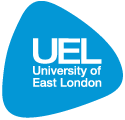 MDT INVITATION LETTERThe Principal InvestigatorJessica GranContact Details - email: u1043858@uel.ac.ukRequest for clients to participate in a research studyThe purpose of this letter is to ask clinical teams to recommend clients to participate in this research study and to provide information about the research. Are you able to suggest any clients that fit the inclusion criteria (stated below) and may be willing to participate in the research? I will approach the suggested clients (along with a member of the nursing team) to provide the clients with verbal and written information about the research. Clients will have time to consider whether they would like to participate (minimum of 3 weeks between initial contact and the first interview). Those clients who are interested will be asked to inform a member of their team who can inform the researcher. The researcher will then meet with the clients individually to provide more information and an opportunity to ask questions before going ahead with the research. The study is being conducted as part of my Counselling Psychology Professional Doctorate degree at the University of East London and has been approved by an NHS ethics committee. Project TitleThe role of peer relationships in the recovery process of men with dual diagnoses in a forensic inpatient settingProject DescriptionThis research aims to explore the recovery process for men with dual diagnoses (mental illness and substance use). It focuses on how patients’ relationships with each other affect their experiences of recovery. The research will use interviews to find out about this subject from the point of view of service users. The findings aim to help improve knowledge of the recovery process and how relationships with peers impact on recovery. The findings aim to empower service users and provide information and inspiration to others in recovery.Inclusion CriteriaAble to give informed consentHas a dual diagnosis (history of mental illness and substance use disorder) Considered by the MDT to be in recoveryClient considers themselves to be in recoveryCan communicate reasonably well in English No immediate risk to self and others Low level of current psychological vulnerability (in terms of being fit to participate in the research) What Will Taking Part Involve?Each participant will be interviewed for approximately one hour (this is flexible depending on the participants). Participants will be asked about their experiences of illness and recovery, their positive and negative experiences of relationships with others and how these relationships helped or did not help their recovery. Participants will be given a sheet of example questions at least one week before the interview, so they know what kind of questions will be asked. Sensitive issues could come up in the interview and could be upsetting. The researcher will aim to ensure participants do not feel pressured to talk about anything they don’t want to. After the interview there will be time to ask questions and discuss concerns with the interviewer. Counseling can be arranged if necessary. Some participants may be asked if they are willing to participate in a second interview a few weeks after the first one. If they agree to be interviewed a second time this interview will also last approximately an hour. The second interview will ask different, more focused questions but will be similar to the first interview. Confidentiality of the DataThe interviews will be audio recorded. These recordings will be transcribed by the researcher. All names and identifying information, such as dates and addresses will be changed. Participants will be asked to check the transcripts to make sure all identifying information has been removed and can make corrections or take out information they do not wish to be included in the research. The recordings will be destroyed when the research is completed but anonymised transcripts may be kept for further analysis. Information disclosed during the interviews will remain confidential between the participant and the researcher. However there are some limitations to confidentiality. If participants disclose harm to themselves or others the interviewer will have to pass this information onto the appropriate professional(s) in the interest of safety. The researcher will not be required to pass on non-risk related information.Participants will be asked to give written consent to say they agree to be interviewed and audio recorded. Consent forms will be stored securely, separately from the transcripts. Transcripts will be kept for 3 years in case the research is used for publication. If you have further questions or concerns about the research you can contact the researcher on the email address provided above. LocationThe interviews will take place in a private room on the clients’ ward. RemunerationEach participant will be paid £5 for each interview. Participants will be asked to sign for the money and ward staff will be informed.DisclaimerParticipants are not obliged to take part in this study and should not feel coerced. Participants are free to withdraw at any time. Participants can stop the interview at any time and can decline to answer any questions they don’t want to answer. Should a participant choose to withdraw from the study they may do so without disadvantage to themselves and without any obligation to give a reason. If participants wish to they can withdraw from the study and their data will be destroyed. Due to the time constraints on the research however, there are limitations to this withdrawal. Participants can withdraw up to 3 months after the completion of data collection (approx. September 2013). After this time the researcher reserves the right to use participants’ anonymised data in the write-up of the study and any further analysis that may be conducted by the researcher.If you have any questions or concerns please contact the study’s supervisor David Kaposi, School of Psychology, University of East London, Water Lane, London E15 4LZ. Email: d.kaposi@uel.ac.uk Telephone: 020 8223 2760or Chair of the School of Psychology Research Ethics Sub-committee: Dr. Mark Finn, School of Psychology, University of East London, Water Lane, London E15 4LZ.(Tel: 020 8223 4493. Email: m.finn@uel.ac.uk)or The on-site supervisor Dr Bradley Mann, Wolfson House, 311-315 Green Lanes, London, N4 2ESThank you in anticipation.Yours sincerely,Jessica gran APPENDIX B: PARTICIPANT INFORMATION LETTERPARTICIPANT INFORMATION SHEETResearcher: Jessica Gran (email: u1043858@uel.ac.uk) Supervisor: Dr David KaposiMy name is Jessica Gran and I am conducting a research project as part of my Counselling Psychology Professional Doctorate degree at the University of East London. I am in my third year of the Counselling Psychology Professional Doctorate degree.This letter will provide you with information about my research project to help you decide if you would like to take part or not. You do not have to take part in this study if you do not want to.I will read through this information with you, and answer your questions. This is to make sure you understand what taking part in the research involves so you can make an informed decision. This may take around 20 minutes.You do not have to decide now. After reading the sheet please take your time to think about whether you would like to take part. If you would like to take part please tell a member of nursing staff, or me next time I come to your ward.PART 1 – INFORMATION ABOUT THE RESEARCH PROJECTProject TitleThe role of peer relationships in the recovery process of men with dual diagnoses in a forensic inpatient settingProject DescriptionWe would like to understand more about what recovery is like for men with dual diagnoses (mental illness and substance use) in a forensic hospital. We are interested in how patients’ relationships with other patients affect their experiences of recovery. We hope to find out about this subject by interviewing patients about their views and experiences. What Will Taking Part Involve?At first you will be asked to take part in one interview. The researcher Jessica Gran will be conducting the interviews. You will be given a sheet of example questions at least one week before the interview(s), so you know what kind of questions will be asked. The interview(s) will last for approximately one hour, but could be longer or shorter depending on how much you want to talk about the topic. In the interview(s) you will be asked about your experiences of illness and recovery, your positive and negative experiences of relationships with others and how these relationships helped or did not help your recovery. Sensitive issues could come up in the interview(s) and could be upsetting. You do not have to talk about anything you are not comfortable with and the researcher will make sure you do not feel pressured to. Immediately after each interview there will be time to ask questions and discuss any concerns with the researcher.The researcher can arrange for you to have some counseling sessions with a psychologist from the unit if you feel this is necessary. This could take up to a month to organize. Approximately 1 month after each interview the researcher will bring you the transcript (typed up version) of your interview for you to check. This is to make sure all identifying information, (such as your name, address, places you usually go) has been changed. At this stage you can make corrections or take out information you do not wish to be included in the research.Approximately 2-12 weeks after your first interview the researcher may ask you to take part in a second interview. You do not have to take part in a second interview if you do not want to. The second interview will be similar to the first one but with slightly different questions. The interview process will be the same as described above. Note: If you take part in two interviews you may be participating in the study for up to a year - from your first meeting with the researcher, until you check your transcripts. LocationThe interviews will take place in a private room on your ward.PaymentYou will be paid £5 for each interview. You will be asked to sign for the money and ward staff will be informed. PART 2 – ADDITIONAL INFORMATION  ConfidentialityInformation disclosed during the interviews will remain confidential between you and the researcher.However there are some limitations to confidentiality: If you disclose intention to harm yourself or others If you disclose involvement in criminal activity that has not yet been reportedIf you disclose unreported child sex abuse, where the abuser is still aliveIf you disclose any of the above the researcher will have to pass on this information to the appropriate professional(s) (e.g. ward staff/police) in the interest of safety and in line with the law.Confidentiality and Storage of the DataThe interviews will be audio recorded. You will be asked to sign a consent form to say that you agree to be interviewed and audio recorded. Consent forms and audio recordings of the interviews will be stored securely and only the researcher will have access to them. Consent forms, transcripts and audio tapes will all be stored separately.The recordings will be transcribed (typed up) by the researcher. When typing up the interview the researcher will change all names and identifying information, (such as dates and addresses) to make sure the transcript is anonymous. The audio recordings will be destroyed when the research is completed. The consent forms will be destroyed when the research is completed.The anonymised transcripts will be kept for 3 years after the research is completed, in case the research is published. The transcripts will be destroyed 3 years after the end of the research. Write up of the Research – Quotes from InterviewsIn the write up word for word quotations from your interview(s) may be used so that people reading the research can see examples of what you have said. These quotes will be anonymous (names, addresses, dates changed as described above)Withdrawing from the StudyIf you want to withdraw from the study you do not need to give a reason. If you withdraw from the study it will not affect your care or legal rights in any way. If you withdraw from the study within 3 months of being interviewed your interview tape and transcript will be destroyed. BUT: Due to the time constraints - if you withdraw from the study more than 3 months after you take part in the interview the researcher reserves the right to use your anonymised transcript in the write-up of the study and any further analysis that may be conducted by the researcher.DisclaimerYou do not have to take part in this research and should not feel pressured You are free to withdraw at any time You can stop the interview at any timeYou can refuse to answer any questions you don’t want to answer This research may later be published in a journal (all participants’ names and any identifying information will be withheld). If you would like me to send you a summary of our findings at the end of the study I will be happy to do so. Contacts If you want to ask any more questions or if you have concerns about the research you can contact the researcher: Jessica Gran (email u1043858@uel.ac.uk.) Or study supervisor: David Kaposi, School of Psychology, University of East London, Water Lane, London E15 4LZ. (Email: d.kaposi@uel.ac.uk Telephone: 020 8223 2760)Or the Chair of the School of Psychology Research Ethics Sub-committee: Dr. Mark Finn, School of Psychology, University of East London, Water Lane, London E15 4LZ.(Email: m.finn@uel.ac.uk, Telephone: 020 8223 4493)Or For free, confidential advice and help about taking part in research or other general concerns you can contact the Patient Advice and Liaison Service (PALS): PALS, Second floor, Central Tower, The Royal London Hospital , Whitechapel Road, London, E1 1BB. (Email PALS@bartsandthelondon.nhs.uk, Telephone 020 3594 2040 / 2050 (answer phone out of hours or weekends). Thank you Yours sincerelyJessica GranTrainee Counselling Psychologist This research has been approved by the University of East London Ethics Committee and an NHS Regional Ethics Committee. This research is covered by the University of East London’s Insurance and Indemnity Policy.Note: Please keep this information sheet for your records.APPENDIX C: PAYMENT RECORD SHEETPAYMENT FOR PARTICIPATING IN RESEARCHThank you for participating in an interview for this research project! Your contribution is greatly appreciated!Please accept £5 to say thank you for your time. Please sign below to confirm you have received the £5 payment:SIGNATURE OF PARTICIPANT …………………………………..DATE ………………………………………….SIGNATURE OF RESEARCHER ………………………………….DATE ………………………………………….SIGNATURE OF WITNESS …………………………………………DATE………………………………………….APPENDIX D: UEL AND NHS ETHICAL APPROVAL DOCUMENTATION:- UEL APPLICATION AND APPROVAL LETTER- NHS NRES APPROVAL LETTER- NHS R&D APPROVAL LETTERETHICAL PRACTICE CHECKLIST (Professional Doctorates)SUPERVISOR:  David Kaposi		ASSESSOR: Mary SpillerSTUDENT: Jessica Gran			DATE (sent to assessor): 05/12/2011Proposed research topic: The role of peer relationships in the recovery process of men with dual diagnoses in a forensic inpatient setting.Course: Prof Doc Counselling Psychology1.   Will free and informed consent of participants be obtained?		YES 2.   If there is any deception is it justified?					N/A 											3.   Will information obtained remain confidential? 				YES			  4.   Will participants be made aware of their right to withdraw at any time?	YES 5.   Will participants be adequately debriefed?				YES					  6.   If this study involves observation does it respect participants’ privacy?	NA7.   If the proposal involves participants whose free and informed      consent may be in question (e.g. for reasons of age, mental or      emotional incapacity), are they treated ethically?			YES / NA				8.   Is procedure that might cause distress to participants ethical?		NA9.   If there are inducements to take part in the project is this ethical?	YES 10. If there are any other ethical issues involved, are they a problem?	NA	APPROVED  MINOR CONDITIONS:  REASONS FOR NON APPROVAL:	Assessor initials:  MS		Date:  5/12/11RESEARCHER RISK ASSESSMENT CHECKLIST (BSc/MSc/MA)SUPERVISOR:  David Kaposi		ASSESSOR: Mary SpillerSTUDENT: Jessica Gran			DATE (sent to assessor): 05/12/2011Proposed research topic: The role of peer relationships in the recovery process of men with dual diagnoses in a forensic inpatient setting.Course: Prof Doc Counselling PsychologyWould the proposed project expose the researcher to any of the following kinds of hazard?1	Emotional			NO2.	Physical			NO3.	Other				NO	(e.g. health & safety issues)If you’ve answered YES to any of the above please estimate the chance of the researcher being harmed as:   			HIGH / MED / LOW APPROVED  MINOR CONDITIONS:  REASONS FOR NON APPROVAL:	Assessor initials:  	MS	Date:  5/12/11Please return the completed checklists by e-mail to the Helpdesk within 1 week.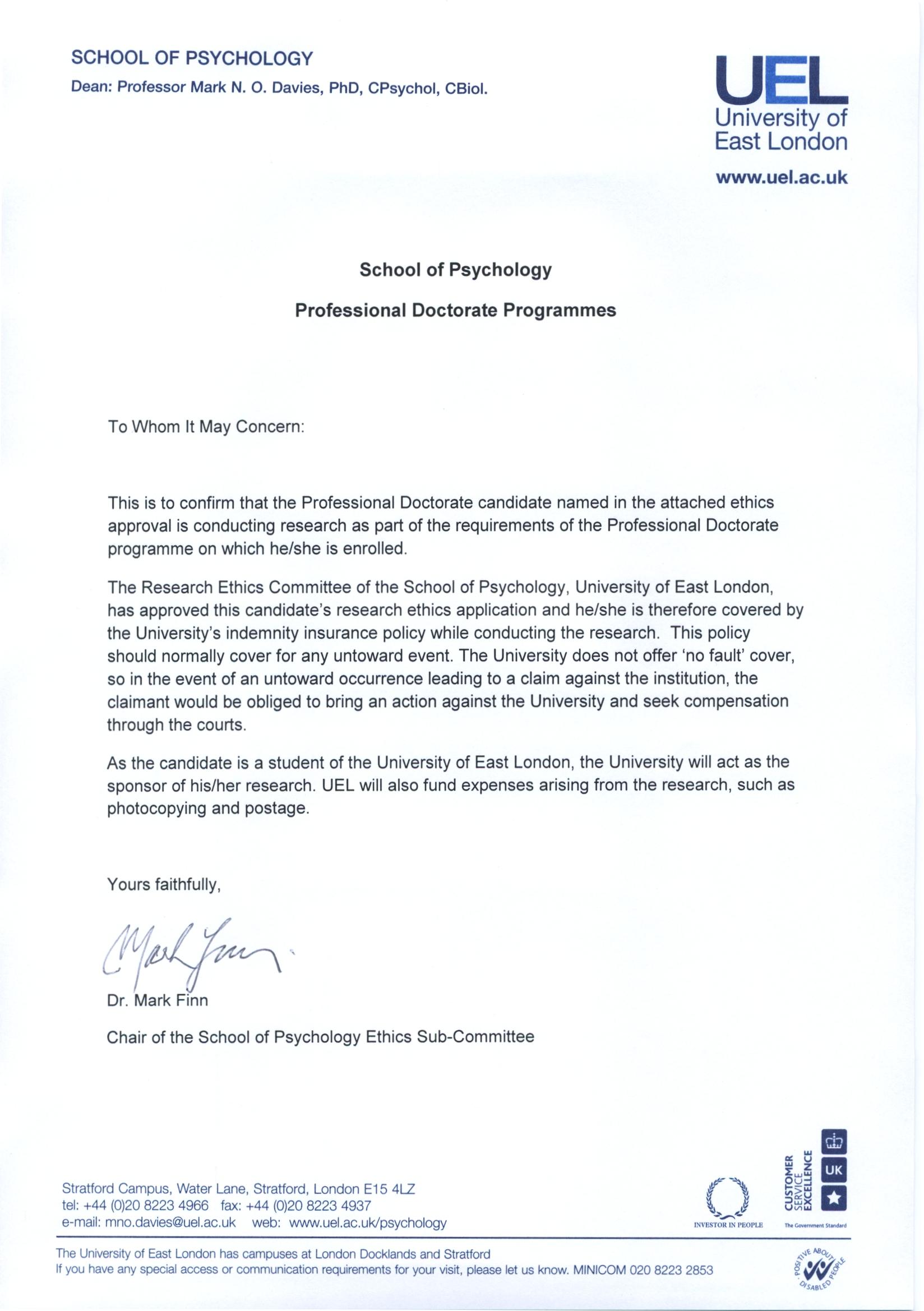 APPENDIX E: EXAMPLE INTERVIEW QUESTIONSExamples of Initial Interview QuestionsCan you tell me about your life before you became unwell?Can you tell me about how you came to be in this hospital?Can you tell me about when you started to feel better?What does recovery mean to you?Could you describe what friendship means to you? Can you tell me about what effect drugs and alcohol have had on your life?What has it been like living with other people in hospital?How do you make friends in the unit?Can you tell me about one of your friends?Are friendships in here different to friendships outside? Can you tell me about how your life was different before you came to hospital?How do you think your life will be different when you leave hospital?Examples of Revised Interview Questions (To further explore concepts that emerged in earlier interviews and preliminary analysis) How important do you feel understanding your past is in terms of moving forwards?How much is illness a part of who you are?Who do you trust? Who trusts you?What makes you feel hopeful, if anything?What is your vision of the future? What future do you imagine for yourself? How will you get there?What’s the most difficult thing about being ill / recovery?What did staff do that was helpful / unhelpful?How do you feel about having close relationships with peers?How do you feel when other patients are moving on? How do others feel when you are moving on?What things make you want to get closer to someone? How do you get closer to someone if you want to?What things make you want to distance yourself more from them? How do you distance yourself from people?What do you feel you have control over in your life?Do you think hope is important for recovery?APPENDIX F: CONSENT FORMCONSENT FORMProject Title: The role of peer relationships in the recovery process of men with dual diagnoses in a forensic inpatient settingResearcher: Jessica Gran (email: u1043858@uel.ac.uk.) Supervisor: Dr David KaposiPlease write your initials in each box to confirm you agree with each statement:Jessica Gran has explained the research project and what it involves to me.I have read the information sheet (dated 18/10/12, version number 3) and I understand it.  I have had time to consider the information and ask questions about the research.I understand the limitations to confidentiality: If I disclose intent to harm myself or others; involvement in criminal activity that has not yet been reported; or unreported child sex abuse, where the abuser is still alive the researcher will have to pass this information on to the relevant professional(s).I understand that my participation is voluntary and that I can withdraw from the research at any time without giving a reason. I understand that if I withdraw from the study more than 3 months after taking part in an interview the researcher may use my anonymised transcript in the write-up of the research and any further analysis that may be conducted by the researcher.I understand that if I withdraw my medical care or legal rights will not be affectedI agree to the interview being audiotapedI agree to word for word quotations from the interview being used in the write up of the research  I agree to take part in the above study		Please sign below:Name of Participant	: ………………………………….......................Signature: …………………………………………………………………………….		 Date: …………………………………………………………………………………….. 		Name of Person taking consent: ………………………………………………                             		Signature: ………………………………………………………………………………..Date: ……………………………………………………………………………………….				 	APPENDIX G: DEBRIEF SHEETDebrief Sheet			Thank you for giving your time and energy to take part in this research project, it is very much appreciated!Talking about difficult past experiences can be upsetting, here are some options for further support if you feel you need it:Counselling - If you would like to be referred for counselling please let me, or a member of the nursing/clinical team know and it will be arranged for you within the unit as soon as possible.Dual Diagnosis Group - Have you attended the Dual Diagnosis Group? You may find this helpful, please let me or a member of your nursing/clinical team know if you would like to be referred.Staff Support – Ward staff are here to support you, please speak to them if anything is worrying you.Information about addiction helplines, counselling helplines and support groups you can joinUK National Drugs helpline - Freephone: 0800 77 66 00
24-hour, seven-days a week, free and confidential telephone service for advice and information about drugs and drug use. The service is available to anyone (drug users, recovering or past users, friends, family, colleagues or contacts of drug users). UK Narcotics Anonymous - Tel:  0300 999 1212 http://www.ukna.org – NA is a society of men and women for whom drugs had become a major problem. We are recovering addicts who meet regularly to help each other stay clean. You can join your local NA group – there is one at Wolfson House/JHC.Addiction Helper – Freephone: 0800 024 1479 http://www.addictionhelper.com - 24-hour, seven-days a week, free and confidential telephone service for addiction treatment advice.I.R.I.E Mind centre for recovery and social inclusion - Tel: 020 8985 0221 - 15A Homerton Row, Hackney E9 6ED. They have a Drop In @ 10-2 Monday – Thursday & 10-5 on Fridays. They also have groups you can attend (poetry/gardening/befriending etc.)   http://www.cityandhackneymind.org.uk/mind-services/i.r.i.e-mind.htmAPPENDIX H: EXAMPLE MEMOSMemos illustrating the development of the category “What do they want from me?”APPENDIX I: EXTRACT FROM REFLEXIVE RESEARCH DIARY 20/01/13I feel very relieved to have done my first interview! Going back into a forensic ward as a researcher, rather than a member of staff felt strange. I am an outsider coming in and not part of the workings of the ward. This allowed me freedom to focus on interacting with the participant and hearing their story, rather than having to rush off to do jobs like I had to before. I was aware that how staff interact with me may influence how participants respond to me. I tried not to talk to the staff any more than necessary as I didn’t want to be seen as part of the system. I was aware that I went with lots of ideas about how the whole ward system works. I had to put that aside and focus on the participant rather thinking about things from a staff perspective. I also tried not to assume that this ward was run like the one I used to work on, and more importantly, to remember that even if it was the participant would experience it in his own way. I had to remember to ask him to describe and elaborate on things rather than assuming that because I know what a ward round or a smoking break entails, I understand what it means to him. 18/02/13After doing two interviews I’m a little worried that peer relationships seem to rank pretty low on people’s list of things that have helped with recovery. They also don’t seem to have been very detrimental so it’s a bit bland. Think I need to get more in depth and start analysing before I assume this though as there may be a lot there that I have missed. 27/02/13I have started line by line coding. It takes a really long time. It also feels quite repetitive and is sort of hard to see how it will develop into a full grounded theory analysis. My supervisor advised me to do it quickly without overthinking it, just to get down the codes that seem to be there. It is getting easier the more I do it and some codes that sound important are jumping out at me. I am trying to trust in the process and hoping that it will come together. However it feels like there is a really long way to go. 02/03/13I have now done 3 interviews. Finding it hard not to be like a therapist, not to reflect and summarise. I don’t know how much of a problem it is. I want the participants to have a good experience of the interview and they are talking about really distressing experiences so it feels natural to try to validate their feelings. But I wonder if this is making me leading. Bearing in mind that Charmaz’s version of grounded theory emphasises the co-construction between me and the participant it seems ok. Also I don’t think I have really got the answers I expected so far, so I suppose that shows I’m not being that leading. My experience is impacting on my interpretations and handling of the interviews and data. However I am trying to stay aware of it so I can challenge my assumptions and ensure I am really listening to the participants’ meanings. Writing this journal seems to be helping, giving me space to question things and think through my feelings.  01/04/13After transcribing interview three I am feeling frustrated. The participant seemed to struggle to reflect and repeated himself a lot. Particularly set phrases such as “you know what I mean”. This means a lot of what he said doesn’t give any personal insight. Maybe it’s like being silent? It may show his reluctance to expose himself by disclosing or acknowledging his feelings? He also said “saying to myself” a lot, which is confusing - is it just another turn of phrase, or does it show something significant about how he conceptualises the world and how he relates to himself? I will treat it as significant for now and see as the analysis develops, whether it can be integrated and synthesised with the other concepts. 12/04/13It is interesting that as I analyse interview three I am noticing that a lot of what he said actually seems quite insightful when I read it. During the interview and when transcribing it I felt really frustrated and worried that the interview didn’t contain rich data. It felt like the participant wasn’t communicating much about his personal experience, as he often spoke generally and repeated himself. However now I’m starting to think that he gave the impression that he had nothing to say because of his way of speaking. Maybe he lacks confidence and hope, and so comes across in this way. But when you actually think about the content of some of the things he says they are rather profound and powerful. Common themes seem to be uncertainty about recovery, resentment, judging peers on their crimes, compliance and insight.   APPENDIX J: EXAMPLES OF LINE-BY-LINE AND FOCUSED CODING APPENDIX K: TABLE CHARTING THE EVOLUTION OF THE THEORETICAL CATEGORIES Table demonstrating which focused codes influenced the construction of each sub-category and categoryAPPENDIX L: MEMOS ILLUSTRATING SYSNTHESIS OF CATEGORIES INTO THE FINAL FRAMEWORKNameApprox. Age  Ethnicity Approx. length of incarceration this occasion (years)Number of Interviews PS 1 Donald55Black Caribbean371PS 2John40Black British52PS 3 Sampath45Asian British10 1PS 4David35Black British4 1PS 5Joe40Black British42PS 6Derek50Black British41PS 7Bilal30Black African41PS 8Ian40Black British52PS 9Paul50Black Caribbean20 2PS 10Shaun40White British 20 2YESYES“What do they want from me?” – Initial Ideas - 20/04/13Interview 1 - I noticed that for him there wasn’t a sense of being well or unwell just whether he was ‘locked up’ or not – When I asked about before he was unwell he talked about before he went to prison. When I asked about if he feels better, he said he is better because he’s able to admit to his crime, and if he’d done that before he would have been out sooner. It was as if he didn’t have a concept of his illness only what it made others do to him. Seemed like his mental health status was inextricably linked to his freedom/imprisonment- Well = good = free, Unwell = bad = locked upIt was also as if he had no control over his life and his actions most of the time. And as if his whole life and all his experiences were baffling, didn’t make any sense. It was quite chaotic, there was very little cause and effect talk. Except “I got caught for this and so I went to prison”. His phrase ‘what do they want from me’ seems to encapsulate the sense of confusion, resentment, anger and denial that was communicated in much of his story. It seems significant, but need to see whether these concepts come up in other interviews.Memo: What is Recovery? – Part of ‘What do they want from me?’ - 18/10/13I feel like the main point that is coming out of the data at the moment, which seems central to this research, is ‘WORKING OUT WHAT RECOVERY IS’. - Before participants do this they cannot achieve it. This is related to the idea of ‘what do they want from me?’ (PS 1) because it is about confusion and frustration. But in some instances WDTWFM is about trying to work out what the institution wants in order to get freedom, and illness or wellness are seen as synonymous with incarceration or freedom. Whereas for other participants it includes, or is more about, trying to work out what recovery is and how to achieve it, and is less tangled up with being inside/outside.  It seems like most participants need to be SOCIALISED INTO THE CULTURE of SUBJECTIVE RECOVERY to be able to use this powerful perspective. Maybe one or two seem to have married the objective and subjective parts of recovery culture and created a holistic perspective for themselves. MOSTLY THEY LIVE IN A CULTURE OF OBJECTIVE RECOVERY: Either they - FEEL WELL BUT ARE MADE TO FEEL THEIR FEELINGS ARE IRRELEVANT as the doctor doesn’t agree. Or they’re just WAITING TO BE TOLD THEY’RE WELL ENOUGH. Or they FEEL WELL AND THEN EVERYTHING ELSE FOLLOWS FOR THEM - Seems like it's pretty mysterious, what causes /enables recovery. Other relevant codes arising so far: TAKING RESPONSIBILITY - seems like it might be a big one, probably with many layers about how this is negotiatedHAVING SOMETHING TO LOOK FORWARD TO, OR NOT - and the impact of this.Re Peers – AGGRIVATING EACH OTHERS ILLNESSES, SABOTAGING EACH OTHER vs HELPING AND SUPPORTING, BEING UNDERSTOODUNCERTAINTY – think this links with lack of hope. The uncertainty of having little/no control over your freedom restricts how much people can have hope which therefore hinders their recovery as hope is essential. This is a key message. DOES THE HOSPITAL CURE ILLNESS OR PERHAPS MAKE IT WORSE?Many of these ideas/ codes are on a continuum with one end – (e.g. hopelessness, nothing to look forward to, negative interactions/ relationships with peers, not taking responsibility) – seeming to fit with an early stage of recovery. Then some sort of change takes place as they move towards a more recovered position at the other end of the spectrum of these concepts (e.g. hope, future goals, helping and supporting others, taking responsibility etc).Memo: ‘Getting Stuck’ – ‘WHAT DO THEY WANT FROM ME?’ - 19/02/14I think GETTING STUCK is part of ‘WHAT DO THEY WANT FROM ME’. It fits in this category because patients at this stage are looking OUTWARDS RATHER THAN INWARDS, and because of that they are BLAMING RATHER THAN TAKING RESPONSIBILITY. They are misunderstanding how the hospital perceives their mental health and behaviour… I am not privileging the hospital’s view of recovery over the patients’. But it seems that those patients who oppose the hospital’s perspective are disadvantaged. And I think this is important. By looking outward for answers and refusing to think about how they may have contributed to their situation in any way, participants take the position that there is nothing they can do to make things better. So is this why they get stuck?Partly they seem to get stuck because they’re not able to look forward and plan ahead, but it might also be about them not being able to take responsibility and see where they went wrong and what they could do to live a different life or manage illness. I think that being in denial may be part of it for some, and this comes out more obviously in harmful relationships (1.3) - using others to facilitate substance using and rule breaking and maintain ideas of fighting the system. In getting stuck being in denial contributes because they’re not accepting they have any difficulties so they carry on acting as they did before, without thinking that they may be harming themselves. That applies mainly to drug use, and to thought avoidance, and to not listening to what staff or peers say to them about how they could help themselves. They may carry on using to prove that they are ok and don’t need to stop?Getting stuck is also about carrying on doing drugs and breaking rules because you don’t care about your future and it's easier to follow cravings. Or about doing it because you think you can get away with it, so again you don’t value what the system says to you. The resentment towards staff/ institution and lack of self-reflection makes you feel hard done by so you don’t follow the rules. Anger with the system – reject it and attempt to deceive. A slightly different side of GETTING STUCK is about WANTING TO CHANGE AND HAVING SOME AWARENESS OF IT BEING A PROBLEM, BUT NOT FEELING ABLE TO DO SO. Giving in to addictions, not having other strategies, having mixed feelings about drugs. Not thinking things through. Some blame themselves as a way of trying to make sense. However it's not in a responsible way, it's in an ‘I give up because my life is rubbish and something is wrong with me’ way.In terms of making mistakes repeatedly, I don’t want it to sound blaming. It is more like without the knowledge or insight or feelings inside themselves to follow, they can follow the wrong people, make poor choices, not follow the advice of people who are trying to help, and carry on using unhelpful coping strategies. They then later construct themselves as being stupid, ignorant etc., but it’s unlikely that it is that simple. They obviously would not be doing things that lead to staying longer in hospital just for the sake of it, to prove a point or something. There must be other reasons that they get stuck, fall into traps and repeat mistakes. BEING SET UP TO FAIL? Anger with the system because of long incarcerations, hopelessness etc. lead to giving up and SELF-SABOTAGE?Memo: “What do they want from me?” – Structure - 11/03/14Category 1. ”WHAT DO THEY WANT FROM ME?!”Stage where participants are stuck in confusion. Asking this question in exasperation rather than actually seeking to answer it. Before participants work out what recovery is they cannot achieve it. Disconnect between what the doctors want/think and what participants want/think. They’re thinking it’s about what the docs want, not what the individual wants. They’re waiting to be told rather than seeking a way through for themselves which may be more helpful.Titles and codes/concepts that fit with each: 1.1 Absence of vision - Hopelessness / Hope without vision – Hopeless - resigned to life in an institution/ with illness/ death/ nothing. Confused and powerless - Identity and illness intertwined - “just a mental patient” – Drugs, illness and crime intertwined (free = well, locked up/meds = ill) - Struggling to conceptualise recovery & make sense of situation – reproducing stigma 1.2 Getting stuck Vicious cycle, repeating mistakes, defending drug use – placing responsibility externally (including responsibility for recovery e.g. with medication) looking out rather than in, denying illness, working against the system rather than with it, anger, fearing outside, being institutionalised Jostling: Harmful relationships Unable to use rels productively, fearing others, using drugs with others, fighting, bringing each other down (caught up with wrong crowd), cutting ties with family, not using family support, sabotaging others, blaming others. “Keeping yourself to yourself” - Feeling threatened by peers, disliking peers. INTERVIEW TRANSCRIPTLINE-BY-LINE CODES(FOCUSED CODES IN BOLD)PAUL: I feel good at the time cos what I wanted was to know how what what it was about, how you feel when you take it and all these thingsFeeling good at the timeWanting to know what drugs were about Wanting to know how they make you feelPlacing responsibility Developing understanding of pastINTERVIEWER: MmmPAUL: And it was terrible. I know plenty people lost their life for it. Lost their big house, their nice car, family, friends mashup, girlfriends leave, leaving leaving hus their husband because of all kind of different things  Reflecting that it was terrible Knowing people who lost their livesLosing everything for crack Losing family, friends, girlfriendsBeing left by others Placing responsibility (with drugs)Rejecting substance user identityINTERVIEWER: MmmPAUL: It a nas it’s a nasty drug. I will never use it again. I I won’t say I won't smoke a little weed, but if I had known it would make me unwell I wouldn’t use, I would just smoke me roll up and cigarette, no drugs at all  Calling it a nasty drugSwearing to never use it againNot committing to quitting weed Considering using weed again  Knowing it would cause illness would stop meDefending drug use (partly)Prioritising recovery Living for the futureINTERVIEWER: Mmm. Do you feel like if you did smoke weed it might make you unwell?..PAUL: …Unwell yeah. If I smoke too much, like how I used to smoke before Considering there to be a point at which it is too muchINTERVIEWER: MmmPAUL: Every day from Monday to Sunday, I feel if I go back using it like that I might get unwellUsing previous intake as measure of too muchFeeling like going back to old intake might cause illnessPlacing responsibility Prioritising recoveryINTERVIEWER: MmmPAUL: And I don’t want to get unwell to come back in hospital cos I’ve been here a very long timeNot wanting to get unwell and come back to hospitalGetting unwell leads back to hospitalHaving been here a very long time Planning aheadMourning lossesINTERVIEWER: MmmPAUL: It’s time for I to enjoy my life now until I die, you know? Deciding this time is for enjoyingThinking of his death and time he has leftHolding onto aspirations Living for the futureINTERVIEW TRANSCRIPTLINE-BY-LINE CODES(FOCUSED CODES IN BOLD)INTERVIEWER: And what um, has there been anyone who’s been difficult to get on with, in hospital?BILAL: Yeah there have there have been people er in hospital that I have I have I have difficult, like they’re still like people I’ll still say hello and talk to, it’s not like I got a grudge against them but, they want me to, I’ve had the experience where people want me to to bring in drugs or, they wanna smoke drugs with me or they’ll tell me borrow me money and just things like that init. Having had difficult encounters with peersStill saying helloNot holding a grudge Being asked to bring in drugsBeing invited to smoke drugs by peers Being asked to lend people moneyFearing othersManaging distance (superficial interaction)INTERVIEWER: MmBILAL: I have come across some people yeah INTERVIEWER: And what’s that like for you?BILAL: It’s a bit, I feel a bit pressure sometimes, like ask me to do things I don’t really wanna do but, I just have to tell them like look like I’m, like if the staff find out I’m gonna lose my leave or, they’re gonna say something to me in the ward round like, l wanna just keep away I wanna just get out of here I wanna keep out of troubleFeeling pressured to do things I don’t want to doHaving to justify not breaking the rulesSpelling out the risks of rule breakingWanting to get out of hereKeeping out of troublePrioritising recoveryLiving for the futureBeing goodINTERVIEWER: MmmBILAL: That’s what I try and get across to them yeah Trying to get a message across INTERVIEWER: And do they listen when you say that kinda thing?BILAL: Sometimes sometimes, sometimes it works I’ll be like, sometimes I just have to like, just just walk away from it and just say ‘no’ init like just let them know it’s a no like. I don’t like really saying ‘no’ but, it’s it’s the situation I’m in in my life, I don’t really wanna jeopardise my progress Having to walk away Saying noLetting people know Not liking saying ‘no’Justifying why I say no to peersNot wanting to jeopardise progressPrioritising progress over peers requestsAvoiding bad influencesForced to choose peers or progressManaging distanceFocused CodesSub-CategoriesCategoriesHope without vision Struggling to conceptualise recoveryFeeling confused and powerless Identity and illness intertwined Absence of vision “What do they want from me?”Repeating mistakes Defending drug useBlaming others / the institutionFeeling controlledHopeless Resigned to life in institutionGetting stuck Fearing others Feeling attackedSabotaging others Othering peers Reproducing stigma DiscriminatingJostling for position - Harmful relationshipsTalking as healingBeing respected Being trustedSeeing self through someone else’s eyesDiscovering agencyUsing others’ successes (inspiration) Weighing up costs and benefitsReaching a new low‘Something must change’Finding the angels withinInternal realisationEmbracing treatment Taking control Maturing Believing in the power of medication Capitalising on spontaneous emergenceBattling cravingsLiving with stigmaAvoiding thoughtsBeing patientBattling symptomsManaging symptomsAdapting to live with illness“Just gotta cope” “Surviving in the jungle”‘Riding your bang up’ComplyingBeing goodTolerating bad treatment‘Working with the team’	“Keeping out of trouble” Seeking statusLiving with others’ illnessesJostling for position Ranking wellness Avoiding bad influences Demonising peersEnlisting staff help in avoiding peersHolding back from communicatingKeeping to yourself ‘Having a laugh’DisclosingUsing peers to gain statusLearning from others’ mistakes‘Treating peers’ – moving closerJostling for position - Managing distance in relationships Separating self from illness Constructing a new identity Rediscovering old identityRejecting illness identity‘Coming to terms with having a mental illness’Hope with vision Placing responsibilityDeveloping understanding of past, and vision of future‘Making good’ – Aspirations, God, conscience, moralsBeing through doingMourning lossesMaking sense “Seeking seriously”Prioritising own recovery Holding onto aspirations Finding empowermentForced to choose peers or progress Living for the futurePlanning aheadEmbracing treatmentAligning with the systemSeeking commonalitiesBeing selective about friends Trying to trust others Gaining a role among peers Giving and receiving adviceEmpathising with othersJostling for position - Recovery focused relationships Memo: Categories Constructed from Focused Codes - 24/11/13 So far I have constructed 6 tentative categories from the data. Four of them are about stages of recovery and two are about social processes between peers:”WHAT DO THEY WANT FROM ME?!”Hope without vision	Being controlled	Repeating mistakes	 HopelessDefending drug use 	Resigned to life in institution 	Conceptualising recoveryTURNING POINTSEmbracing treatment	Being trusted	Being respectedFINDING YOUR OWN WAY THROUGH THE OBSTACLE COURSERiding your bang-up	Seeking status	Making sense 	Placing responsibilityLiving with others illnesses	Aligning with the system“SEEKING SERIOUSLY”Constructing a new identity/Finding old identity 	 Taking control	Choosing progress over peers                     Prioritizing own recovery 	Separating self from illness	      Hope with visionMaking good	       Holding onto aspirations 	       Battling cravings 	Giving and receiving adviceUSING OTHERSJostling for position      Gaining a role among peers	  Finding empowerment 		Trying to trust others 		Weighing up costs and benefits 		Ranking wellnessUsing peers to gain status	Being selective about friends 		Sabotaging othersOthering peers 	Reproducing stigma	Taking inspiration/comfort from other’s successMANAGING DISTANCE IN RELATIONSHIPSDisclosing 	Seeking commonalities	Having a laugh 		Fearing others             Avoiding bad influencesSynthesising whole model - 18.01.14My feeling is that the 6 categories above don’t go together. How can I integrate the social processes into the stage processes? If I arrange it just as the 4 individual processes (1-4) then the social processes get hidden within it and they need to come out more. The focus of the research is the social processes and they are very present within participants’ accounts. I just can’t work out how to present them in such a way that creates a balance between the individual and social processes and how they fit together. The themes about social processes aren’t linear and so don’t all go with a stage. BUT is it a problem that some of the social process themes run across all stages? Some seem to be specific to a phase whereas others are only in one stage, or change as they move through the stages. Maybe this is a good thing that makes this model interesting? - THE PEER SOCIAL PROCESSES SEEM TO RUN IN PARALLEL TO THE INDIVIDUAL RECOVERY PROCESSES. See diagram of ‘Peer processes running in parallel with individual recovery processes’ Memo: How do the social processes fit within the stages?Having the categories split into 6 isn’t working because only 2 of them are titled with relationship factors. BUT THEY ALL INVOLVE RELATIONSHIPS.Does ‘JOSTLING’ fit with all of them throughout? It definitely fits with more than one stage. And these 4 are clearly stages. I don’t think it fits with turning points/ gradual awakening, but maybe that is ok? (‘Turning points’ is a smaller category, but it does seem important to say something about it, as it's a key part of the process of enabling recovery and gaining agency to move forwards. Maybe that category title should focus on AGENCY, instead of ‘turning points’ which is a bit vague).As peer social processes seem to run in parallel with the 4 individual stages of recovery, they could form another category displayed in each stage category, to show how they change as recovery progresses. ‘JOSTLING FOR POSITION’ could account for all of the social processes rather than splitting them in 2 – (‘using others’ and ‘managing distance in relationships’). The term jostling for position seems to be able to explain most of the key processes like avoidance, distancing, having a laugh, taking inspiration from peers etc.New structure and how does ‘jostling for position’ look at each stage?: ‘What do they want from me?’ - At this stage jostling looks like fighting, looking outwards, blaming others, framing others, sabotaging others, fearing others. The title WDTWFM could apply to peers as well, as there is mistrust, fear, anger etc..Realising agency – No jostling at this point. ‘Surviving in the jungle’ – At this stage jostling looks like trying to be better, competing, trying to work out how others have made progress and thinking about applying to self/trying out for self (at this point they are not established as working, but in SS the ones that suit have been established as helpful and are now being used), avoiding bad influences and trying to work out who you can trust, focus is partly on self but partly on others, lots of competition and still somewhat outward looking, also using others where necessary to help you cope with mental illness and cravings and the environment of the hospital.  ‘Seeking seriously’ –Jostling looks like - comparing self favourably to others, giving advice, embracing the help and support of others, trusting others who have become established as reliable, avoiding bad influences still, focusing on self but using relationships appropriately. Final structure and diagram:Category 1 – “What do they want from me?”Absence of vision Getting stuck Jostling for position - Harmful relationshipsCategory 2 – Discovering agencySeeing oneself through someone else’s eyesInternal realisationCapitalising on spontaneous emergenceCategory 3 – “Surviving in the jungle”“Just gotta cope” “Keeping out of trouble” Jostling for position - Managing distance in relationships  Category 4 – “Seeking seriously”Making sense Aligning with the systemJostling for position – Recovery-focused relationships 